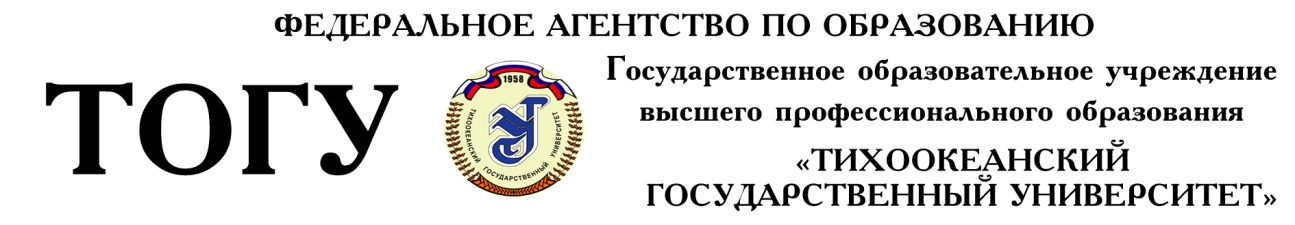 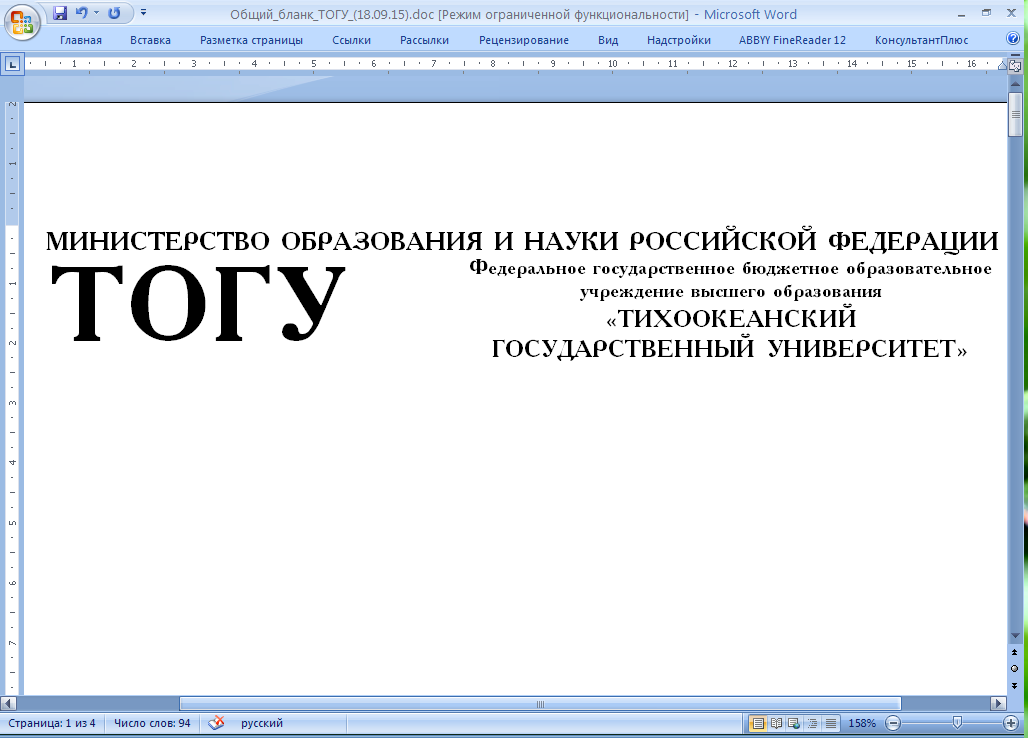 Лесохозяйственный регламентКЛЮЧЕВСКОГО ЛЕСНИЧЕСТВАКамчатского краяПроректор                                                                                 И. Н. ПугачевРуководитель группыразработчиков                                                                       Н. В. ВыводцевХабаровск2018ВведениеОснование для разработки регламентаЛесохозяйственный регламент разработан в соответствии со статьей 87 Лесного кодекса Российской Федерации и приказом Минприроды России от 27.02.2017 № 72 «Об утверждении Состава лесохозяйственных регламентов, порядка их разработки, сроков их действия и порядка внесения в них изменений» на основании Государственного контракта №0138200033718000001_270260 на выполнение работ по  разработке лесохозяйственных регламентов лесничеств, Камчатского края на период 2019-2028 годов для нужд Агентства лесного хозяйства и охраны животного мира Камчатского края (идентификационный код закупки 182410114576141010100100330018413244).Срок действия регламентаСрок действия лесохозяйственного регламента ограничивается десятью годами. Данный лесохозяйственный регламент разработан на период с 2019 по 2028 гг.Сведения об организации-разработчикеРазработчиком лесохозяйственного регламента является Федеральное государственное бюджетное образовательное учреждение высшего образования «Тихоокеанский государственный университет» (ФГБОУ ВО «ТОГУ»). Юридический адрес: 680035, г. Хабаровск, ул. Тихоокеанская, 136.ИНН 2725006620, КПП 272501001, ОРГН 1022701404549.Контактные телефоны: +7(4212)76-02-59, факс +7(4212)76-02-59.Ректор университета: Иванченко Сергей Николаевич;Руководитель группы разработчиков: Выводцев Николай Васильевич, тел. (4212) 76-85-17 (доб. 2610).Перечень законодательных и иных нормативно-правовых актов, нормативно-технических, методических и проектных документов, на основе которых разработан лесохозяйственный регламентЗаконодательные и нормативно-правовые акты:федеральные законы- Лесной кодекс Российской Федерации от 04.12.2006 № 200-ФЗ (ред. от 29.12.2017);- Земельный кодекс Российской Федерации от 25.10.2001 № 136-Ф (ред. от 31.12.2017);- Водный кодекс Российской Федерации от 03.06.2006 N 74-ФЗ (ред. от 29.07.2017);- Федеральный закон от 10.01.2002 N 7-ФЗ (ред. от 31.12.2017) "Об охране окружающей среды";- Федеральный закон от 04.12.2006 N 201-ФЗ (ред. от 29.07.2017) «О введении в действие Лесного кодекса Российской Федерации»;- Федеральный закон от 24.07.2009 № 209-ФЗ (ред. от 29.07.2017) «Об охоте и о сохранении охотничьих ресурсов и о внесении изменений в отдельные законодательные акты Российской Федерации»;- Федеральный закон от 30.12.2015 № 431-ФЗ (ред. от 03.07.2016) «О геодезии, картографии и пространственных данных и о внесении изменений в отдельные законодательные акты Российской Федерации»;- Федеральный закон от 23.06.2016 № 206-ФЗ «О внесении изменений в отдельные законодательные акты Российской Федерации в части совершенствования использования лесов и земель для осуществления видов деятельности в сфере охотничьего хозяйства».постановления и распоряжения Правительства Российской Федерации- Постановление Правительства РФ от 13.08.1996 N 997 (ред. от 13.03.2008) «Об утверждении Требований по предотвращению гибели объектов животного мира при осуществлении производственных процессов, а также при эксплуатации транспортных магистралей, трубопроводов, линий связи и электропередачи»;- Постановление Правительства Российской Федерации от 30.06.2007 № 417 (ред. от 18.08.2016) «Об утверждении Правил пожарной безопасности в лесах»;- Постановление Правительства Российской Федерации от 16.04.2011 № 281 «О мерах противопожарного обустройства лесов»;- Постановление Правительства РФ от 19.02.2015 N 138 «Об утверждении Правил создания охранных зон отдельных категорий особо охраняемых природных территорий, установления их границ, определения режима охраны и использования земельных участков и водных объектов в границах таких зон»;- Постановление Правительства Российской Федерации от 20.05.2017 № 607 «О правилах санитарной безопасности в лесах»;- Распоряжение Правительства РФ от 31.12.2008 N 2055-р «Об утверждении перечня особо охраняемых природных территорий федерального значения, находящихся в ведении Минприроды России»;- Распоряжение Правительства Российской Федерации от 17.07.2012 № 1283-р (ред. от 12.09.2017) «Об утверждении Перечня объектов лесной инфраструктуры для защитных лесов, эксплуатационных лесов и резервных лесов»;- Распоряжение Правительства Российской Федерации от 27.05.2013 № 849-р (ред. от 07.10.2017) «Об утверждении Перечня объектов, не связанных с созданием лесной инфраструктуры, для защитных лесов, эксплуатационных лесов, резервных лесов».приказы Минприроды России- Приказ МПР РФ от 25.10.2005 N 289 «Об утверждении перечней (списков) объектов растительного мира, занесенных в Красную книгу Российской Федерации и исключенных из Красной книги Российской Федерации (по состоянию на 1 июня 2005 г.)»;- Приказ Минприроды России от 16.07.2007 № 181 (ред. от 12.03.2008) «Об утверждении Особенностей использования, охраны, защиты, воспроизводства лесов, расположенных на особо охраняемых природных территориях»;- Приказ Минприроды России от 16.11.2010 № 512 (ред. от 06.08.2015) «Об утверждении Правил охоты»;- Приказ Минприроды России от 23.12.2010 № 559 (ред. от 18.06.2012) «Об утверждении Порядка организации внутрихозяйственного охотустройства»;- Приказ Минприроды РФ от 24.12.2010 N 560 «Об утверждении видов и состава биотехнических мероприятий, а также порядка их проведения в целях сохранения охотничьих ресурсов»;- Приказ Минприроды России от 21.01.2014 № 21 (ред. от 12.04.2016) «Об утверждении Нормативов патрулирования лесов должностными лицами, осуществляющими федеральный государственный лесной надзор (лесную охрану»;- Приказ Минприроды России от 28.03.2014 № 161 (ред. от 15.07.2015) «Об утверждении видов средств предупреждения и тушения лесных пожаров, нормативов обеспеченности данными средствами лиц, использующих леса, норм наличия средств предупреждения и тушения лесных пожаров при использовании лесов»;- Приказ Минприроды России от 23.06.2014 № 275 «Об утверждении Методики инструментального замера площади лесного пожара»;- Приказ Минприроды России от 23.06.2014 № 276 (ред. от 01.06.2016) «Об утверждении Порядка осуществления мониторинга пожарной опасности в лесах и лесных пожаров»;- Приказ Минприроды России от 02.07.2014 № 298 «Об утверждении Порядка заготовки, обработки, хранения и использования семян лесных растений»;- Приказ Минприроды России от 08.07.2014 № 313 (ред. от 16.02.2017) «Об утверждении Правил тушения лесных пожаров»;- Приказ Минприроды России от 18.08.2014 № 367 (ред. от 21.03.2016) «Об утверждении Перечня лесорастительных зон РФ и перечня лесных районов РФ»;- Приказ Минприроды России от 01.12.2014 № 528 «Об утверждении Правил использования лесов для переработки древесины и иных лесных ресурсов»;- Приказ Минприроды России от 01.12.2014 № 529 «Об утверждении Порядка отнесения земель, предназначенных для лесовосстановления, к землям, занятым лесными насаждениями, и формы соответствующего акта»;- Приказ Минприроды России от 16.01.2015 № 17 «Об утверждении формы лесной декларации, порядка ее заполнения и подачи, требований к формату лесной декларации в электронной форме»;- Приказ Минприроды России от 02.04.2015 № 169 «Об утверждении порядка и нормативов заготовки гражданами древесины для собственных нужд, осуществляемой на землях особо охраняемых природных территорий федерального значения»;- Приказ Минприроды России от 17.09.2015 № 400 (ред. от 13.04.2016) «Об утверждении Порядка использования районированных семян лесных растений основных лесных древесных пород»;- Приказ Минприроды России от 20.10.2015 № 438 «Об утверждении Правил создания и выделения объектов лесного семеноводства (лесосеменных плантаций, постоянных лесосеменных участков и подобных объектов)»;- Приказ Минприроды России от 28.10.2015 № 445 (ред. от 12.05.2016) «Об утверждении порядка подготовки и заключения договора аренды лесного участка, находящегося в государственной или муниципальной собственности»;- Приказ Минприроды России от 28.10.2015 № 446 «Об утверждении Порядка подготовки и заключения договора купли-продажи лесных насаждений, расположенных на землях, находящихся в государственной или муниципальной собственности»;- Приказ Минприроды России от 23.06.2016 № 361 «Об утверждении Правил ликвидации очагов вредных организмов»;- Приказ Минприроды России от 27.06.2016 № 367 «Об утверждении Видов лесосечных Услуг, порядка и последовательности их проведения, Формы технологической карты лесосечных Услуг, Формы акта осмотра лесосеки и Порядка осмотра лесосеки»;- Приказ Минприроды России от 29.06.2016 № 375 «Об утверждении Правил лесовосстановления»;- Приказ Минприроды России от 06.09.2016 № 457 «Об утверждении Порядка ограничения пребывания граждан в лесах и въезда в них транспортных средств, проведения в лесах определенных видов работ в целях обеспечения пожарной безопасности в лесах и Порядка ограничения пребывания граждан в лесах и въезда в них транспортных средств, проведения в лесах определенных видов работ в целях обеспечения санитарной безопасности в лесах»;- Приказ Минприроды России от 12.09.2016 № 470 «Правила осуществления мероприятий по предупреждению распространения вредных организмов»;- Приказ Минприроды России от 13.09.2016 № 474 (в ред. приказа МПР от 11.01.2017 № 5) «Об утверждении Правил заготовки древесины и особенностей заготовки древесины в лесничествах, лесопарках, указанных в статье 23 Лесного кодекса Российской Федерации»;- Приказ Минприроды России от 16.09.2016 № 480 (ред. от 22.08.2017) «Об утверждении Порядка проведения лесопатологических обследований и формы акта лесопатологического обследования»;- Приказ Минприроды России от 06.10.2016 № 514 «Об утверждении форм ведения государственного лесного реестра»;- Приказ Минприроды России от 15.11.2016 № 597 «Об утверждении Порядка организации и выполнения авиационных работ по охране лесов от пожаров и Порядка организации и выполнения авиационных работ по защите лесов»;- Приказ Минприроды России от 09.01.2017 № 1 «Об утверждении Порядка лесозащитного районирования»;- Приказ Минприроды России от 03.02.2017 № 54 «Требования к составу и к содержанию проектной документации лесного участка, порядок ее подготовки»;- Приказ Минприроды России от 27.02.2017 № 72 «Об утверждении Состава лесохозяйственных регламентов, порядка их разработки, сроков их действия и порядка внесения в них изменений»;- Приказ Минприроды от 21.06.2017 № 314 «Об утверждении Правил использования лесов для ведения сельского хозяйства»;- Приказ Минприроды России от 22.11.2017 № 626 «Об утверждении Правил ухода за лесами»;- Приказ Минприроды России от 12.12.2017 № 661 «Об утверждении Правил использования лесов для осуществления видов деятельности в сфере охотничьего хозяйства и Перечня случаев использования лесов для осуществления видов деятельности в сфере охотничьего хозяйства без предоставления лесных участков».приказы Рослесхоза- Приказ Рослесхоза от 29.02.2008 N 59 (ред. от 09.12.2014) «Об определении количества лесничеств на территориях государственных природных заповедников и национальных парков и установлении их границ»;- Приказ Рослесхоза от 09.12.2008 N 379 (ред. от 03.12.2009) «Об определении количества лесничеств на территории Камчатского края и установлении их границ»;- Приказ Рослесхоза от 09.02.2010 N 50 (ред. от 17.07.2013) «Об отнесении лесов на территории Камчатского края к ценным лесам, эксплуатационным лесам, резервным лесам и установлении их границ»;- Приказ Рослесхоза от 05.07.2010 N 269 (ред. от 17.07.2013) «Об отнесении лесов на территории Камчатского края к ценным лесам, эксплуатационным лесам, резервным лесам и установлении их границ»;- Приказ Рослесхоза от 14.12.2010 № 485 «Об утверждении Особенностей использования, охраны, защиты, воспроизводства лесов, расположенных в водоохранных зонах, лесов, выполняющих функции защиты природных и иных объектов, ценных лесов, а также лесов, расположены на особо защитных участках лесов»;- Приказ Рослесхоза от 27.12.2010 № 515 «Об утверждении Порядка использования лесов для выполнения работ по геологическому изучению недр, для разработки месторождений полезных ископаемых»;- Приказ Рослесхоза от 27.05.2011 № 191 «Об утверждении Порядка исчисления расчетной лесосеки»;- Приказ Рослесхоза от 10.06.2011 № 223 «Об утверждении Правил использования лесов для строительства, реконструкции, эксплуатации линейных объектов»;- Приказ Рослесхоза от 05.07.2011 № 287 «Об утверждении классификации природной пожарной опасности лесов и классификации пожарной опасности в лесах в зависимости от условий погоды»;- Приказ Рослесхоза от 19.07.2011 № 308 «Об утверждении Правил использования лесов для выращивания посадочного материала лесных растений (саженцев, сеянцев)»;- Приказ Рослесхоза от 05.12.2011 № 510 «Об утверждении Правил использования лесов для выращивания лесных плодовых, ягодных, декоративных растений, лекарственных растений»;- Приказ Рослесхоза от 05.12.2011 № 511 «Об утверждении Правил заготовки пищевых лесных ресурсов и сбора лекарственных растений»;- Приказ Рослесхоза от 05.12.2011 № 512 «Об утверждении Правил заготовки и сбора недревесных лесных ресурсов»;- Приказ Рослесхоза от 05.12.2011 № 513 «Об утверждении Перечня видов (пород) деревьев и кустарников, заготовка древесины которых не допускается»;- Приказ Рослесхоза от 12.12.2011 № 516 «Об утверждении Лесоустроительной инструкции»;- Приказ Рослесхоза от 23.12.2011 № 548 «Об утверждении Правил использования лесов для научно-исследовательской деятельности, образовательной деятельности»;- Приказ Рослесхоза от 10.01.2012 № 1 «Об утверждении Правил лесоразведения»;- Приказ Рослесхоза от 29.02.2012 № 69 «Об утверждении состава проекта освоения лесов и порядка его разработки»;- Приказ Рослесхоза от 10.01.2012 № 3 «Об утверждении Порядка производства семян отдельных категорий лесных растений»;- Приказ Рослесхоза от 24.01.2012 № 23 «Об утверждении Правил заготовки живицы»;- Приказ Рослесхоза от 21.02.2012 № 62 «Об утверждении Правил использования лесов для осуществления рекреационной деятельности»;- Приказ Рослесхоза от 27.04.2012 № 174 «Об утверждении Нормативов противопожарного обустройства лесов»;- Приказ Рослесхоза от 09.10.2013 № 288 «О применении региональных классов пожарной опасности в лесах в зависимости от условий погоды»;- Приказ Рослесхоза от 09.04.2015 № 105 «Об установлении возрастов рубок»;- Приказ Рослесхоза от 08.10.2015 № 353 (ред. от 28.03.2016) «Об установлении лесосеменного районирования»;- Письмо Рослесхоза от 13.12.2012 № НК-03-54/14278 «О применении положений приказа Рослесхоза от 10.06.2011 № 223 в части объектов электроэнергетики»;- Письмо Рослесхоза от 12.02.2018 НК-06-54/2013 «О биоразнообразии и лесах национального наследия».нормативно-правовые акты других федеральных органов исполнительной власти- Приказ Госкомэкологии РФ от 19.12.1997 N 569 (ред. от 28.04.2011) «Об утверждении перечней (списков) объектов животного мира, занесенных в Красную книгу Российской Федерации и исключенных из Красной книги Российской Федерации».Нормативно-технические, методические и проектные документы:- лесохозяйственный регламент Ключевского лесничества Камчатского края (2009-2018);- данные государственного лесного реестра по состоянию на 01.01.2018 г.;- ведомственная и статистическая отчетность органов управления лесным хозяйством Камчатского края;- Безопасность в чрезвычайных ситуациях. Мониторинг и прогнозирование лесных пожаров. Общие требования : ГОСТ Р 22.1.09-99. – введ. 25.05.1999 // КонсультантПлюс : справ. правовая система. Доступ из локальной сети Б-ки Тихоокеан. гос. ун-та;- Временная методика определения рекреационных нагрузок на природные комплексы при организации туризма, экскурсий, массового повседневного отдыха и временные нормы этих нагрузок [Электронный ресурс] : утв. Гослесхозом СССР, 1987 // КонсультантПлюс : справ. правовая система. Доступ из локальной сети Б-ки Тихоокеан. гос. ун-та;- Культуры плантационные лесные и площади для их закладки. Оценка качества : ОСТ 56-90-86;- Лесоводство. Термины и определения : ОСТ 56-108-98. – введ. 03.12.1998 // КонсультантПлюс : справ. правовая система. Доступ из локальной сети Б-ки Тихоокеан. гос. ун-та;- Лесопожарное районирование Дальнего Востока. – Хабаровск : ДальНИИЛХ, 1982;- Методические рекомендации по функциональной оценке рекреационных лесных ресурсов : для опыт.-произв. проверки / Дальневост. НИИ лесн. хоз-ва ; А. П. Сапожников и др. – Хабаровск : ДальНИИЛХ, 1990. – 29 с.;- Нормативные материалы по организации и проектированию рекреационного лесопользования на Дальнем Востоке. – Хабаровск : ДальНИИЛХ, 1986;- Обзор санитарного и лесопатологического состояния лесов Камчатского края за 2016 год и прогноз на 2017 год / Филиал ФБУ «Рослесозащита» «Центр защиты леса Хабаровского края». – Хабаровск, 2017. – 92 с.;- Общероссийский классификатор территорий муниципальных образований (Том 8. Дальневосточный федеральный округ) : ОК 033-2013. – утв. приказом Росстандарта от 14.06.2013 N 159-ст, с учетом изм. 1/2013-263/2018.;- Охрана лесов от пожаров. Противопожарные разрывы и минерализованные полосы. Критерии качества и оценка состояния : ОСТ 56-103-98. – введ. 24.02.1998 // КонсультантПлюс : справ. правовая система. Доступ из локальной сети Б-ки Тихоокеан. гос. ун-та;- Охрана природы. Охрана и защита лесов. Термины и определения : ГОСТ 17.6.1.01-83. – введ. 19.12.1983 // КонсультантПлюс : справ. правовая система. Доступ из локальной сети Б-ки Тихоокеан. гос. ун-та;- Рекомендации по лесопожарной профилактике и тушению лесных пожаров в зоне наземной охраны лесов Дальнего Востока. – Хабаровск : ДальНИИЛХ, 1983;- Рекомендации по противопожарной профилактике в лесах и регламентации работы лесопожарных служб [Электронный ресурс] : утв. Рослесхозом 17.11.1997 // КонсультантПлюс : справ. правовая система. Доступ из локальной сети Б-ки Тихоокеан. гос. ун-та;- Руководство по проведению лесовосстановительных работ на Дальнем Востоке. – Хабаровск : ДальНИИЛХ, 2003. – 142 с.;- Руководство по учёту и оценке второстепенных лесных ресурсов и продуктов побочного лесопользования. – М. : ВНИИЛМ, 2003. – 315 с.;- Справочник для таксации лесов Дальнего Востока [Текст] / под ред. В. Н. Корякина ; Гос. Ком. СССР по лесу. – Хабаровск: [ДальНИИЛХ], 1990. – 526 с.;- Справочник для учета лесных ресурсов Дальнего Востока [Текст] / отв. сост. и ред. В. Н. Корякин ; ФГУ «Дальневосточ. науч.-исследоват. ин-т лесн. хоз-ва». – Хабаровск : ФГУ «ДальНИИЛХ», 2010. – 527 с.Глава 1. ХАРАКТЕРИСТИКА ЛЕСНИЧЕСТВА И ВИДЫ РАЗРЕШЕННОГО ИСПОЛЬЗОВАНИЯ ЛЕСОВ1.1. Краткая характеристика лесничества1.1.1. Наименование и местоположение лесничестваКлючевское лесничество расположено на восточном побережье и в средней части полуострова Камчатка на территории Усть-Камчатского и Мильковского муниципальных районов.Администрация  лесничества располагается в п. Ключи, в  от центра Усть-Камчатского муниципального района пгт. Усть-Камчатск и в  от краевого центра – г. Петропавловска-Камчатского.Почтовый адрес: 684040, Камчатский край, г. Ключи, ул. Кирова, 72.Карта-схема размещения лесничества на территории Камчатского края прилагается.1.1.2. Общая площадь лесничества и участковых лесничествСогласно приказу Рослесхоза от 09.12.2008 N 379 «Об определении количества лесничеств на территории Камчатского края и установлении их границ» территория Ключевского лесничества в административно-хозяйственном отношении делится на четыре участковых лесничества: Ключевское, Майское, Крапивнинское и Козыревское. Общие площади лесничества и участковых лесничеств по состоянию на 01.01.2018 г. по данным Государственного лесного реестра приведены в табл. 1.1.1.3. Распределение территории лесничества по муниципальным образованиямРаспределение территории лесничества по муниципальным образованиям приведено в табл. 1.Таблица 1 – Структура лесничестваКарта-схема деления территории лесничества по участковым лесничествам с границами муниципальных образований прилагается.1.1.4. Распределение лесов лесничества по лесорастительным зонам и лесным районамНа основании Приказа Минприроды России от 18.08.2014 № 367 (ред. от 21.03.2016) «Об утверждении Перечня лесорастительных зон Российской Федерации и Перечня лесных районов Российской Федерации», приказа Минприроды России от 09.01.2017 № 1 «Об утверждении Порядка лесозащитного районирования», материалов лесозащитного районирования Камчатского края [Обзор, 2017] и приказа Рослесхоза от 08.10.2015 № 353 (ред. от 28.03.2016) «Об установлении лесосеменного районирования», территория Ключевского лесничества отнесена к Камчатскому таежному лесному району, к Таежной лесорастительной зоне, к зоне слабой лесопатологической угрозы (по лесозащитному районированию) и к 9-му лесосеменному району (основная лесообразующая порода – лиственница). Распределение лесов лесничества по лесорастительным зонам, лесным районам, зонам лесозащитного и лесосеменного районирования приведено в табл. 2.Таблица 2 – Распределение лесов лесничества по лесорастительным зонам и лесным районамРезультаты лесорастительного районирования представлены на схематической карте территории Ключевского лесничества с распределением территории лесничества и участковых лесничеств по лесорастительным зонам и лесным районам.1.1.5. Распределение лесов по целевому назначению и категориям защитных лесов Согласно ст. 8 Федерального закона от 04.12.2006 № 201-ФЗ «О введении в действие Лесного кодекса Российской Федерации» леса первой группы и категории защитности лесов первой группы признаются защитными лесами и категориями защитных лесов, предусмотренными ст. 102 Лесного кодекса РФ.Распределение лесов Ключевского лесничества по целевому назначению и категориям защитных лесов выполнено на основании ст. 10, 102, 108 ЛК РФ и приведено в табл. 3. Отнесение лесов лесничества к ценным, эксплуатационным и резервным выполнено согласно приказу Рослесхоза от 09.02.2010 № 50 (ред. от 27.03.2018) «Об отнесении лесов на территории Камчатского края к ценным лесам, эксплуатационным лесам, резервным лесам и установлении их границ».Таблица 3 – Распределение лесов по целевому назначению и категориям защитных лесовПродолжение таблицы 3Продолжение таблицы 3Продолжение таблицы 3Продолжение таблицы 3	Примечание: ст. 8 Федерального закона от  № 201-ФЗ требует признать леса, ранее отнесенные к лесам первой группы, защитными лесами и категориями защитных лесов: 1) леса защитных полос вдоль автомобильной дороги Петропавловск-Камчатский-Усть-Камчатск, шириной  с каждой стороны, выделены на основании распоряжения СНК СССР от 14.07.1944 №14537-р и приказа Минавтодора РСФСР от  №172-р; 2) нерестоохранные леса выделены на основании Постановлений СМ РСФСР от  №554 и от  №338; 3) эксплуатационные леса выделены на основании постановления Госкомлеса СССР от 20.02.1989 №1, Приказа МПР РФ от  № 498; 4) резервные леса выделены Протоколом заседания Плановой комиссии Камчатского облисполкома от  г., приказом МПР РФ от 19.12.2007 № 498.1.1.6. Характеристика лесных и нелесных земель из состава земель лесного фондаХарактеристика лесных и нелесных земель лесного фонда на территории Ключевского лесничества по состоянию на 01.01.2018 г. по данным Государственного лесного реестра представлена в табл. 4.Таблица 4 – Характеристика лесных и нелесных земель лесного фондаВ структуре земель лесничества преобладают лесные земли – 62,5% от общей площади лесничества, из которых покрытые лесной растительностью земли – 57,9%, а не покрытые лесной растительностью – 4,6%. Нелесные земли составляют значительную часть – 37,5% от общей площади лесничества, большая часть которых приходится на категорию «другие» – 31,3%.1.1.7. Характеристика имеющихся и проектируемых особо охраняемых природных территорий и объектов, планов по их организации, развитию экологических сетей, сохранению биоразнообразияПеречень имеющихся в настоящее время на территории Ключевского лесничества особо охраняемых природных территорий (ООПТ) приведен в табл. 5.Таблица 5 – Перечень особо охраняемых природных территорийПамятник природы регионального значения «озеро Двухюрточное» лежит в восточных отрогах Срединного хребта к востоку от сопки Алпей на высоте  над уровнем моря. Ледниково-запрудного происхождения. Плотиной озера является конечная морена древнего происхождения, примыкающая к северной части горы Б. Байдара (столовая гора). Здесь берет начало р. Двухюрточная – одна из наиболее продуктивных лососевых рек бассейна р. Камчатка. У устья р. Верхняя Двухюрточная расположены горячие ключи. Имеют научное значение как полигон изучений лимнологических характеристик озер ледникового происхождения. Растительные сообщества на берегах озера представлены каменноберезовыми лесами, с участием кедрового и ольхового стлаников. Антропогенная нагрузка не значительна.Памятник природы регионального значения «озеро Долгое» на реке Сторож расположено в верхнем её течении ( от истока) между хребтами Тумрок и Гамчен. Озеро проточное подпрудного типа, глубиной около . Является нерестилищем лососевых рыб (нерки, гольца, особой формы кижуча). Отмечены случаи зимовки лебедя-кликуна. Склоны речной долины покрыты ольховым и кедровым стлаником.Памятник регионального значения «Каменные поленицы у вулкана Безымянный» расположен в районе современного активного вулканизма. Своим появлением памятник природы обязан сочетанию эндогенных и экзогенных процессов. Интрузия базальтов была подвержена воздействию воды, ветра, перепадов температур и в результате экзогенной обработки образовались столбчатые поленицы. Памятник природы расположен на популярном туристическом маршруте.Памятник природы регионального значения «озеро Ажабачье» расположено в средней части депрессии занятой р.р. Бушуевой и Радугой. Депрессия в этой части ограничена с запада хребтом Кумрог, с востока хребтом Ковришка. Озеро является крупным нерестилищем лососевых рыб. Привлекает обилие животных и птиц (бурый медведь, россомаха, белоплечий орлан и др.).Памятник природы регионального значения «Бараньи скалы на реке Студеная» представляет скальные обнажения на юго-западных склонах вулкана Безымянный. Живописный горный ландшафт сформировался в результате взаимодействия эндогенных и экзогенных процессов. Лавы вулкана Безымянный подверглись активному воздействию воды и атмосферных явлений что привело к образованию уникальных форм рельефа, напоминающие по форме низко опущенные бараньи лбы с нависшими закрученными рогами. Растительность на скалах отсутствует. Правобережье ручья Бараний и реки Студеная являются местом обитания снежного барана. Долина реки Студеная часто посещается транзитными туристическими группами. Антропогенная нагрузка на памятник природы незначительная.Памятник природы регионального значения «Поляна эдельвейсов в верховьях реки Студеная» представляет эталонный участок не тронутой природы (редкое растительное сообщество с участками эндема Камчатки – эдельвейса Камчатского) в верхвоьях р. Студеная. Является примером регуфиумного (изолированного) сохранения вида. Ледник Богдановича и вид на г. Камень придают этой местности исключительно живописный и неповторимый вид.Памятник природы регионального значения «культуры хвойных пород» интродуцитов в поселке Козыревск представляет собой участок с искусственными насаждениями лесных культур из хвойных пород, не произрастающих на Камчатке. Лесные клуьтуры посадки 1960 года из сосны обыкновенной, кедра корейского, ели аянской, лиственницы Сукачева. Памятник природы находится в активном районе антропогенного освоения (заготовка древесины. сельхозугодья).Памятник природы регионального значения «дол Козыревской сухой речки на западном шлейфе сопки Плоской» представляет собой типичный ландашафт молодых вулканических районов, испещренных кекуриками, шлаковыми полями, платовидными всхолмлениями. Представляет научный интерес, используется в качестве объекта слежения геоморфологий, сукцессиями и процессами формирования лесных экосистем в условиях вулканического пресса и экзогенных процессов. Дол активно посещается людьми.Памятник природы регионального значения «река Озерная-Толбачик» включает реку Озерная (Толбачик) и часть бассейна реки с аномальным водным режимом в сочетании со своеобразными геологическими условиями вулканического района. Лес представлен различными породами: береза белая, ель аянская, лиственница. Встречаются интересные растительные сообщества: лиственничник багульниковый, белоберезник можжевельниково-багульниковый. Река Озерная отличается от других рек бассейна р. Камчатка, повышенной (примерно  раза) гидрокарбонатной минерализацией, что определяет здесь пышное развитие водной растительности – водяного лютика (мелковника).Памятник природы регионального значения «Охристые поля в нижнем течении р. Ковавля» представляет собой участок долины р. Ковавля в нижнем течении. На поверхности грунта отлагается обильный охристый осадок на значительной площади (200х400 м). Охристый осадок образуется благодаря деятельности Ковавлинских минеральных источников. Растительность на охристых полях отсутствует.Памятник природы регионального значения «Северный и Южный прорывы Большого трещинного Толбачинского извержения 1975-1976 гг.» представляет собой лавовые поля Северного и Южного прорывов БТТИ 1975-1976 гг. с уникальными формами рельефа и её самородными элементами. Расположен в районе Плоского Толбачика, одного из вулканов, расположенного на Толбачинском Долу. В результате извержения была уничтожена растительность на площади  кв.Памятник природы регионального значения «Ущелье изваяний» находится на юго-западных склонах вулкана Тобачинский  км от вершины вулкана острый Толбачик. Действующий вулкан Плоский Толбачик с неглубокой кальдерой диаметром , заполненный ледником, активно проявил себя в 1975-76 гг., выбросив огромное количество материала. Извержение сформировало многослойные, мощностью до  толщиной, лавовые поля с фантастическими загромождениями. По дну ущелья протекает ручей.Памятник природы регионального значения «Остров столбовой». Остров приподнят на  над уровнем моря. На его основании возвышаются три кекура. Берега высокие и обрывистые. Скалистые. Основное животное население острова – морские колониальные птицы. Гнездится восемь видов птиц: берингов баклан, тихоокеанская чайка, толстоклювая и тонкоклювая кайры, пор, топорик, ипатка, обыковенный чистик, моёвка. На острове размещаются лежбища Ларги и сивуча.В состав гослесфонда не входит. Зоологический заказник областного значения «Харчинское озеро» находится в центре полуострова Камчатка на территории Усть-Камчатского района. Центром охранной зоны является Харчинское озеро. На территории заказника в числе 90 видов птиц гнездятся лебеди-кликуны и семь видов хищных птиц.Образование заказника имеет своей целью природоохранительную и научную задачи. Заказник «Харчинское озеро» является местом отдыха во время миграции, размножения и линьки десятков тысяч гусеобразных и других птиц. Научная задача заключается в систематическом наблюдении за динамикой численности перелетных и гнездящихся птиц, определении оптимальных экологических условий для размножения птиц, включенных в Красную книгу РФ, в изучении методов биотехники для увеличения численности гнездящихся гусеобразных и других птиц. В зоологическом заказнике ведутся работы по привлечению птиц в искусственные гнездовья, проводятся опыты акклиматизации канадского бобра. Обеспечение охраны и использования природного парка «КЛЮЧЕВСКОЙ»  с  г  возложено на КГБУ «Природный парк «Вулканы Камчатки». Природный парк «КЛЮЧЕВСКОЙ» - является особо охраняемой природной территорией регионального значения. Включает уникальные и типичные природные комплексы и объекты, имеющие высокую рекреационную, эстетическую и научную ценность, предназначенные для использования в природоохранных, эколого-просветительских, рекреационных и научных целях.Кроме того, на КГБУ «Природный парк «Вулканы Камчатки» возложено обеспечение охраны и использования природных парков «Налычево», «Быстринский» и «Южно-Камчатский».Названные природные парки («Налычево», «Быстринский», «Ключевской» и «Южно-Камчатский»), совместно с государственным природным биосферным заповедником «Кроноцкий» и государственным природным заказником федерального значения «Южно-Камчатский», общей площадью 3,7 млн.га, включены единым природным объектом «Вулканы Камчатки» в Список объектов всемирного природного наследия ЮНЕСКО сразу по четырем критериям, в соответствии с которыми объект:включает величайшие явления природы или места исключительной
природной красоты и эстетической ценности;представляет выдающийся образец, отражающий основные  этапы
истории Земли, включая следы древней жизни, продолжающиеся геологические
процессы развития форм земной поверхности, имеющие важное значение, или
значительные геоморфологические и физиографические явления;3)	представляет выдающийся пример важных и продолжающихся
экологических и биологических процессов эволюции и развития наземных,
речных и озерных, прибрежных и морских экосистем и сообществ растений и
животных;4)	включает природные ареалы, наиболее важные и значительные с точки
зрения сохранения биологического разнообразия, в том числе ареалы обитания
исчезающих видов, представляющих выдающуюся мировую ценность с точки
зрения науки и охраны природы.Задачи природного парка:1. Сохранение типичных и уникальных ландшафтов, экосистем растительного и животного мира, геологических и водных объектов.2. Сохранение видов растений и животных, занесенных в Красные книги МСОП, Российской Федерации и Камчатской области.3. Создание условий для отдыха, туризма и сохранения рекреационных ресурсов.На территории парка выделены следующие функциональные зоны:- зоны особой охраны, предназначенные для использования в природоохранных и научных целях, где допускается проведение научных работ и ограниченных лесохозяйственных мероприятий (санитарные рубки и уборка захламленности) и строго регулируемое посещение по специальным разрешениям;- зоны познавательного туризма, предназначенные для использования в целях экологического просвещения и воспитание населения, где допускается посещение по специальным маршрутам;- зоны рекреационного использования, предназначенные для массового отдыха населения, где допускается осуществление экскурсионной, туристической деятельности, традиционного вида хозяйствования, проведение промысловой и любительской охоты и рыболовства с соблюдением режима охраны природных комплексов;- зоны обслуживания посетителей, предназначенные для приема и комфортного отдыха посетителей природного парка, для размещения гостиниц,палаточных лагерей.Особо защитные участки выделены во всех категориях защитных и эксплуатационных лесов и относятся к той категории лесов, из которых они выделены. На территории лесничества планируется создание новых лососевых заказников:Озеро «Ажабачье» площадью 34,0 тыс. га. Проводится подготовка проекта обоснования и проведение экологической экспертизы. «Еловка» площадью 685,53 тыс. га.«Хапица» площадью 172,19 тыс. га.Подготовлены проекты обоснования КФТИГ ДВО АРН по госконтракту № 2 от  г. Сданы  г.В настоящее время проходят государственную экологическую экспертизу.На всей территории лесничества подлежат охране животные и растения, занесенные в Красную книгу РФ, Красные книги Камчатки, том I . «Животные», том II . «Растений, грибы, термофильные микроорганизмы».Особое внимание при лесопользовании должно уделяться сохранению редких видов живых организмов, экосистем, элементов ландшафта и биологического разнообразия. Для сохранения биоразнообразия в ходе лесопользования рекомендуется концепция ключевых биотопов.Действующие меры по сохранению биоразнообразия (существующие особозащитные участки (ОЗУ) в местах ведения хозяйственной деятельности (лесозаготовок) недостаточно в полной мере обеспечивают сохранение редких видов живых организмов и биологического разнообразия.Дополнительных мер охраны требуют объекты, которые защищены законодательством в сфере лесных отношений, но в силу разных причин фактически не выделяются при лесном планировании. Это в первую очередь касается отдельных мест обитания редких и находящихся под угрозой исчезновения видов живых организмов, участков редких экосистем, не выявленных ввиду недостаточности научных исследований, мест с повышенным уровнем биоразнообразия и др.Сохранение этих объектов возможно путем исключения из рубки отдельных небольших участков (ключевых биотопов) и единичных объектов (ключевых элементов – например, «остолоп» – естественный пень) на лесосеке или в насаждении. На это имеется прямое указание в Правилах заготовки древесины: «При заготовке древесины обеспечивается соблюдение законодательства в области охраны окружающей среды, в том числе:– подлежат сохранению особи видов, занесенные в красные книги различного уровня, а также места их обитания;– подлежат сохранению объекты биоразнообразия (остолопы, дуплистые деревья, скальные обнажения и т.д.) с созданием необходимых буферных зон.Основной мерой охраны объектов биоразнообразия является исключение их из рубки. Такие участки, как правило, исключаются из эксплуатационной части лесосек и оформляются как неэксплуатационные площади (НЭП).1.1.8. Характеристика проектируемых лесов национального наследияЛеса национального наследия на территории Ключевского лесничества не проектируются.1.1.9. Перечень видов биологического разнообразия и размеров буферных зон, подлежащих сохранению при осуществлении лесосечных работСохранение биологического разнообразия на территории Ключевского лесничества осуществляется посредством защиты редких и исчезающих видов животных и растений.В границах лесничества обитают животные, занесенные в Красную книгу РФ и (или) Красную книгу Камчатки.В соответствии со ст. 60 Федерального закона от 10.01.2002 N 7-ФЗ (ред. от 31.12.2017) «Об охране окружающей среды» растения и животные, относящиеся к видам, занесенным в Красные книги, повсеместно подлежат изъятию из хозяйственного использования. Запрещается деятельность, ведущая к сокращению численности этих организмов и ухудшающая среду их обитания.Нормативы и параметры объектов биологического разнообразия и буферных зон, подлежащих сохранению при осуществлении лесосечных работ приведены в 
табл. 6.Таблица 6 – Нормативы и параметры объектов биологического разнообразия и буферных зон, подлежащих сохранению при осуществлении лесосечных работ1.1.10. Характеристика существующих объектов лесной, лесоперерабатывающей инфраструктуры, объектов, не связанных с созданием лесной инфраструктуры, мероприятий по строительству, реконструкции и эксплуатации указанных объектов, предусмотренных документами территориального планированияПеречень объектов лесной инфраструктуры утвержден распоряжением Правительства Российской Федерации от 17.07.2012 N 1283-р (ред. от 12.09.2017) «Об утверждении Перечня объектов лесной инфраструктуры для защитных лесов, эксплуатационных лесов и резервных лесов». Перечень объектов, не связанных с созданием лесной инфраструктуры утвержден распоряжением Правительства РФ от 27.05.2013 N 849-р (ред. от 07.10.2017) «Об утверждении Перечня объектов, не связанных с созданием лесной инфраструктуры для защитных лесов, эксплуатационных лесов, резервных лесов». Объекты лесной инфраструктуры и объекты, не связанные с созданием лесной инфраструктуры, на территории лесничества представлены дорогами (табл. 7).Таблица 7 – Характеристика путей транспортаЛесоперерабатывающая инфраструктура на территории Ключевского лесничества отсутствует.1.2 Виды разрешенного использования лесов на территории лесничества Виды использования лесов предусмотрены ст. 25 ЛК РФ. В табл. 8 указаны виды разрешенного использования лесов с перечнем кварталов или их частей в пределах участковых лесничеств. Карта-схема распределения лесов Ключевского лесничества по целевому назначению прилагается.Таблица 8 – Виды разрешенного использования лесовПродолжение таблицы 8Продолжение таблицы 8Продолжение таблицы 8Продолжение таблицы 8Продолжение таблицы 8Продолжение таблицы 8Примечание: Приведены площади лесов, где разрешен конкретный вид использования лесов. В случае, когда осуществление конкретного вида использования лесов допускается не на всей площади квартала, в перечне кварталов указана часть такого квартала.Глава 2. НОРМАТИВЫ, ПАРАМЕТРЫ И СРОКИ ИСПОЛЬЗОВАНИЯ ЛЕСОВ2.1. Нормативы, параметры и сроки использования лесов для заготовки древесиныЗаготовка древесины регламентируется Приказом Минприроды России от 13.09.2016 N 474 «Об утверждении Правил заготовки древесины и особенностей заготовки древесины в лесничествах, лесопарках, указанных в статье 23 Лесного кодекса Российской Федерации». Заготовка древесины осуществляется в пределах расчетной лесосеки лесничества по видам целевого назначения лесов, хозяйствам и преобладающим породам. Согласно ч. 2 ст. 16 ЛК РФ для заготовки древесины, если иное не установлено Лесным кодексом РФ, допускается осуществление рубок:а) спелых, перестойных лесных насаждений;б) средневозрастных, приспевающих, спелых, перестойных насаждений при вырубке погибших и поврежденных лесных насаждений, при уходе за лесами;в) лесных насаждений любого возраста на лесных участках, предназначенных для строительства, реконструкции и эксплуатации объектов, предусмотренных статьями 13, 14 и 21 Лесного кодекса Российской Федерации.2.1.1. Расчетная лесосека для заготовки древесины при осуществлении рубок спелых и перестойных лесных насажденийРасчетная лесосека для заготовки древесины при осуществлении рубок спелых и перестойных лесных насаждений по Ключевского лесничеству определена в соответствии с порядком исчисления расчетной лесосеки, утвержденным приказом Рослесхоза от 27.05.2011 №191, решениями технического совещания по внесению изменений в лесохозяйственные регламенты лесничеств Камчатского края.Расчетная лесосека определяет допустимый ежегодный объем изъятия древесины в эксплуатационных лесах, устанавливается на срок действия лесохозяйственного регламента лесничества и вводится в действие с начала календарного года. Изменение расчетной лесосеки не допускается без внесения соответствующих изменений в установленном порядке в лесохозяйственный регламент лесничества.Расчет лесосеки по сплошным рубкам выполнен по четырем вариантам: лесосека равномерного пользования, первая возрастная, вторая возрастная, интегральная. Обоснование оптимального размера расчетной лесосеки проведено по принципам, изложенным в п. 9 «Порядка исчисления расчетной лесосеки», утвержденным приказом Рослесхоза от 27.05.2011 №191Рекомендуемые формы и виды рубок при заготовке древесины спелых и перестойных лесных насаждений соответствуют биологическим особенностям древесных пород, учитывают бонитет насаждений, крутизну склона и предусмотрены «Правилами заготовки древесины», утвержденными Приказом Минприроды России от 13.09.2016 № 474. Расчет ежегодно допустимого объема заготовки древесины при осуществлении рубок спелых и перестойных насаждений приведен в табл. 9 – по выборочным рубкам и табл. 10 – по сплошным рубкам.При исчислении расчетной лесосеки в расчет не включались спелые и перестойные лесные насаждения, запас древесины которых 70 м3 и менее, лесные насаждения на особо защитных участках лесов (ОЗУ) и лесные насаждения ООПТ.Таблица 9 – Расчетная лесосека для осуществления выборочных рубок спелых и перестойных лесных насаждений на срок действия лесохозяйственного регламентаПродолжение таблицы 9Продолжение таблицы 9Продолжение таблицы 9Продолжение таблицы 9Таблица 10 – Расчетная лесосека для осуществления сплошных рубок спелых и перестойных лесных насаждений2.1.2. Расчетная лесосека (ежегодный допустимый объем изъятия древесины) для осуществления рубок средневозрастных, приспевающих, спелых, перестойных лесных насаждениях при уходе за лесамиУход ха лесами осуществляется в соответствии с лесным планом субъекта Российской Федерации, лесохозяйственным регламентом лесничества, а также проектами освоения лесов.При уходе за лесами осуществляются рубки лесных насаждений любого возраста, направленные на улучшение породного состава и качества лесов, повышение их устойчивости к негативным воздействиям и экологической роли. К иным мероприятиям по уходу за лесами относятся: реконструкция малоценных лесных насаждений (включая рубки реконструкции), уход за плодоношением древесных пород, обрезка сучьев деревьев, удобрение лесов, уход за опушками, уход за подлеском, уход за лесами путем уничтожения нежелательной древесной растительности и другие мероприятия.В эксплуатационных лесах мероприятия по уходу за лесами направлены на достижение целей устойчивого, максимально эффективного получения высококачественной древесины и других лесных ресурсов, продуктов их переработки с обеспечением сохранения полезных функций лесов.В защитных лесах мероприятия по уходу за лесами направлены на достижение целей сохранения средообразующих, водоохранных, защитных, санитарно-гигиенических, оздоровительных и иных полезных функций.В лесах, расположенных в водоохранных зонах, лесах выполняющих функции защиты природных и иных объектов, ценных лесах и лесах, расположенных на особо защитных участках лесов, уход осуществляется путем проведения рубок ухода и иных мероприятий, предусмотренных Правилами ухода за лесами с учетом требований «Особенностей использования, охраны, защиты, воспроизводства лесов, расположенных в водоохранных зонах, лесов, выполняющих функции защиты природных и иных объектов, ценных лесов, а также лесов, расположенных на особо защитных участках лесов», утвержденных приказом Рослесхоза от 14.12.2010 № 485.Таблица 11 – Расчетная лесосека (ежегодный допустимый объем изъятия древесины) в средневозрастных, приспевающих, спелых, перестойных лесных насаждений при уходе за лесамиПродолжение таблицы 11Продолжение таблицы 11При назначении рубок ухода использованы Нормативы режима рубок ухода за лесом при формировании еловых, лиственничных и сосновых насаждений, установленные для Камчатского лесного района (табл. 12, табл. 13).Таблица 12 – Нормативы режима рубок ухода за лесом при формировании еловых насажденийПримечание – в насаждениях, ранее пройденных уходами, а также произрастающих на склонах южной и юго-восточной экспозиций, на влажных и сырых почвах интенсивность рубок снижают на 10-15%.Таблица 13 – Нормативы режима рубок ухода за лесом при формировании лиственничных насажденийПримечание – в перегущенных насаждениях снижение полноты (сомкнутости) за один прием рубок, проводимых в целях ухода за лесными насаждениями, не должно превышать 0,3, а интенсивность рубок снижается в сравнении с табличными на 10-15%. Соответственно сокращается срок повторяемости рубок на 2-3 года.Рубки ухода за лесом в защитных полосах лесов, расположенных вдоль федеральных автомобильных дорог общего пользования, автомобильных дорог общего пользования, находящихся в собственности субъектов РФ, направлены на повышение свойств лесных насаждений по снегопоглощению, снижению скорости ветра, почвоукреплению. Интенсивность рубок должна быть слабой, при снижении полноты не ниже 0,7. Разрубка технологических коридоров не должна производиться в опушке леса шириной 25-30 метров, примыкающей к дороге.На ОЗУ с наличием реликтовых и эндемичных растений интенсивность рубок ухода за лесом определяется с учетом необходимости улучшения условий роста ценных растений. На ОЗУ вокруг мест обитания редких и находящихся под угрозой исчезновения животных, проводятся только рубки погибших и отмирающих деревьев. На лесных участках, имеющих специальное хозяйственное назначение (лесные насаждения-медоносы, лесосеменные плантации, постоянные лесосеменные участки и др.), рубками ухода за лесом формируются лесные насаждения, в наибольшей мере отвечающие соответствующим хозяйственным целям (обильно цветущие и плодоносящие, соответствующей формы и строения, а также обладающие другими целевыми свойствами и характеристиками).2.1.3. Расчетная лесосека (ежегодный допустимый объем изъятия древесины) при всех видах рубокОбщая расчетная лесосека складывается из ежегодных допустимых объемов изъятия древесины:- при рубке спелых и перестойных лесных насаждений;- при рубке лесных насаждений при уходе за лесами;- при прочих рубках лесных насаждений, связанных с созданием лесной инфраструктуры в целях охраны, защиты, воспроизводства лесов (разрубка, расчистка квартальных, граничных просек, визиров, строительство, ремонт, эксплуатация лесохозяйственных и противопожарных дорог, устройство противопожарных разрывов и т.п.) и не связанных с созданием лесной инфраструктуры.Расчетная лесосека при всех видах рубок приведена в табл. 14.Таблица 14 – Расчетная лесосека (ежегодный допустимый объем изъятия древесины) при всех видах рубок                                                                                                                                                                       площадь – га, запас – тыс. м32.1.4. Возрасты рубок Возрасты рубок установлены приказом Рослесхоза от 09.04.2015 N 105 «Об установлении возрастов рубок» (табл. 15).Возрастные периоды проведения рубок ухода установлены приказом Минприроды России от 22.11.2017 N 626 «Об утверждении Правил ухода за лесами» (табл. 16).Таблица 15 – Возрасты рубокТаблица 16 – Возрастные периоды проведения различных видов рубок ухода за лесом2.1.5. Процент (интенсивность) выборки древесины с учетом полноты древостоя и составаНа территории Ключевского лесничества в хвойных и мягколиственных спелых и перестойных насаждениях назначены сплошные и выборочные рубки. В каменноберезняках назначены только выборочные рубки.При сплошных рубках процент выборки запаса установлен 95-98% 
(2-5% запаса оставляется в качестве обсеменителей хозяйственно ценных хвойных пород). В процессе рубки сохраняются также устойчивые перспективные деревья второго яруса, все обособленные в пределах лесосеки участки молодняка и других спелых деревьев ценных древесных пород.Выборочные рубки с учетом объема вырубаемой древесины за один прием (интенсивности) подразделяются на следующие виды:- очень слабой интенсивности: до 10 %; - слабой интенсивности: 11-20 %; - умеренной интенсивности: 21-30 %; - умеренно высокой интенсивности: 31-40 %;- высокой интенсивности: 41-50 %; - очень высокой интенсивности: 51-70 %.Выборочные рубки спелых, перестойных лесных насаждений допускается проводить в отношении лесных насаждений с интенсивностью, обеспечивающей формирование из второго яруса и подроста устойчивых лесных насаждений. В этом случае проводится вырубка части спелых и перестойных деревьев с сохранением второго яруса и подроста. При рубках ухода за лесом интенсивность выборочных рубок не должна превышать 50 % от общего запаса древесины на лесосеке.Интенсивность выборочных санитарных рубок определяется в зависимости от степени повреждения лесных насаждений и не должна превышать 70 %. При необходимости вырубки лесных насаждений более 70 % от общего объема древесины назначаются сплошные санитарные рубки.При добровольно-выборочных рубках равномерно по площади вырубаются в первую очередь поврежденные, перестойные, спелые с замедленным ростом деревья, при условии обеспечения воспроизводства древесных пород, сохранения защитных и средообразующих свойств леса. Интенсивность проведения данного вида выборочных рубок, спелых и перестойных лесных насаждений достигает 40 % при снижении полноты древостоя не более чем до 0,6-0,5. Предельная площадь лесосек для данного вида составляет 100 га.При равномерно-постепенных рубках целый древостой одного класса возраста вырубается на лесосеке в несколько приемов путем равномерного разреживания одновозрастных древостоев с формированием в процессе рубки лесных насаждений из второго яруса и подроста предварительного или сопутствующего лесовосстановления. Равномерно-постепенные рубки также осуществляются в высоко- и среднеполнотных древостоях с угнетенным жизнеспособным подростом или вторым ярусом, в смешанных древостоях, образованных древесными породами, имеющими разный возраст спелости (хвойно-лиственных, осиново-березовых и т.п.). Полнота древостоев при первых приемах рубок снижается до 0,6-0,4. При отсутствии или недостаточном для формирования насаждений количестве подроста в соответствующих условиях произрастания в процессе равномерно-постепенных рубок осуществляются меры содействия воспроизводству леса. Предельная площадь лесосек для данного вида выборочных рубок спелых, перестойных лесных насаждений составляет 50 га.Длительно-постепенные рубки проводятся в разновозрастных насаждениях в два приема с оставлением на лесосеке деревьев, не достигших возраста спелости, которые вырубаются после достижения ими эксплуатационных размеров. Интенсивность отдельных приемов составляет от 50 до 70 % от общего запаса древесины и период повторения приемов рубки 30-40 лет. Предельная площадь лесосек для данного вида выборочных рубок спелых, перестойных лесных насаждений составляет 50 га.При проведении постепенных чересполосных рубок древостой вырубается в течение одного класса возраста за два-четыре приема на чередующихся в определенном порядке полосах шириной, не превышающей высоты древостоя, и длиной до 250-300 м. Данный вид рубки применяется в одновозрастных ветроустойчивых лесных насаждениях, произрастающих на хорошо дренированных почвах (в первую очередь мягколиственных, со вторым ярусом и подростом ценных пород). Чересполосные рубки не применяются в древостоях, теряющих устойчивость при их проведении.Заключительный прием равномерно-постепенных, постепенных чересполосных, длительно-постепенных рубок проводится только после формирования на лесосеке жизнеспособного сомкнутого молодняка, обеспечивающего формирование лесных насаждений.Рубки ухода за лесами (осветления, прочистки, прореживания, проходные рубки, рубки обновления, рубки переформирования, ландшафтные рубки, иные виды рубок ухода за лесами), направленные на улучшение породного состава и качества древостоев, повышение полезных функций лесов, осуществляются в форме выборочных рубок. Параметры и назначение рубок ухода за лесами определяются в соответствии с приказом Минприроды России от 22.11.2017 N 626 «Об утверждении Правил ухода за лесами».Рубки ухода за лесами, санитарные рубки и прочие рубки осуществляются в защитных и эксплуатационных лесах. 2.1.6. Размеры лесосекПредельные размеры лесосек и другие параметры основных организационно-технических элементов рубок спелых, перестойных лесных насаждений для Камчатского лесного района приводятся в соответствии с приказом Минприроды России от 13.09.2016 N 474 «Об утверждении Правил заготовки древесины и особенностей заготовки древесины в лесничествах, лесопарках, указанных в ст. 23 Лесного кодекса Российской Федерации» (табл. 17, табл. 18).Таблица 17 – Предельная площадь лесосек при выборочных рубках спелых и перестойных насажденийТаблица 18 – Размеры лесосек при сплошных рубках спелых и перестойных насаждений в эксплуатационных лесахПараметры и форма лесосек выборочных рубок определяются размерами и конфигурацией лесотаксационных выделов с их естественными границами, если при этом не превышается предельная площадь лесосеки и не создается опасность ветровала или других отрицательных последствий.Лесотаксационные выделы, не превышающие по площади допустимые размеры лесосек, назначаются в рубку полностью, независимо от их фактической ширины, если они не примыкают к другим выделам со спелыми древостоями. Мелкие смежные выделы могут объединяться в одну лесосеку в пределах установленных максимальных ее размеров. Лесотаксационные выделы, расположенные среди неспелых лесных насаждений, превышающие установленные размеры лесосек менее чем в 1,5 раза, назначаются в рубку полностью.2.1.7. Сроки примыкания лесосекРазмещение лесосек в квартале или на лесном участке, отводимых в рубку в разные годы (примыкание), осуществляется с учетом срока (числа лет), по истечении которого проводится рубка на непосредственно примыкающей лесосеке.Размещение лесосек при проведении сплошных рубок осуществляется длинной стороной перпендикулярно направлению преобладающих или вредно действующих ветров. В смежных кварталах (через просеку) размещение лесосек производится с соблюдением установленных сроков примыкания как по длинной, так и по короткой стороне лесосек. В лесах, произрастающих в поймах рек, направление рубки устанавливается противоположным направлению течения реки.В соответствии с Правилами заготовки древесины (2016 г.) во всех лесах устанавливается непосредственное примыкание лесосек сплошных рубок, как по короткой, так и по длинной стороне, а в лесах, произрастающих в поймах рек – чересполосное примыкание лесосек. При непосредственном примыкании очередная лесосека вырубается с учетом срока примыкания следом за предыдущей лесосекой. При чересполосном примыкании очередная лесосека размещается через полосу леса шириной, равной ширине лесосек.Сроки примыкания лесосек выборочных рубок спелых, перестойных лесных насаждений при их примыкании к лесосекам сплошных рубок спелых, перестойных лесных насаждений устанавливаются такие же, как и для сплошных рубок спелых, перестойных лесных насаждений.Сроки примыкания при сплошных рубках спелых и перестойных насаждений в эксплуатационных лесах составляют:- в лиственничной хозсекции – 4 года;- в еловой хозсекции – 4 года;- каменноберезовых – 3 года;- в мягколиственных – 2 года.При искусственном лесовосстановлении на лесосеке или при сохранении подроста хозяйственно-ценных пород допускается установление срока примыкания по одной из сторон лесосеки в хвойных хозсекциях 2 года.2.1.8. Количество зарубовЛесосеки одного года рубки (зарубы) размещаются в установленном порядке на определенном расстоянии друг от друга в зависимости от ширины лесосеки и других условий. Количество зарубов устанавливается в расчете на 1 км стороны лесного квартала.Количество зарубов (лесосек) в расчете на 1 км в зависимости от установленной ширины лесосек, ветроустойчивости оставляемых полос леса устанавливается: при ширине (протяженности) лесосек до 50 м – не более 4;при ширине (протяженности) лесосек 51-150 м – не более 3;при ширине (протяженности) лесосек 151-250 м – не более 2;при ширине (протяженности) лесосек свыше 250 м – 1.Между зарубами оставляются участки леса, равные ширине лесосек, установленной для этих насаждений.2.1.9. Сроки повторяемости рубокПериоды повторяемости выборочных рубок по Ключевского лесничеству приняты:Для рубок ухода:- прореживания – 10 лет;- проходные рубки – 15 лет;- выборочные санитарные рубки – 5 лет.Для добровольно-выборочных рубок в спелых и перестойных насаждениях:- хвойные насаждения – 25 лет;- твердолиственные насаждения – 20 лет;Параметры основных организационно-технических элементов выборочных рубок в защитных и эксплуатационных лесах для условий Камчатского лесного района приведены в табл. 19.Таблица 19 – Параметры основных организационно-технических элементов выборочных рубокПри добровольно-выборочных рубках срок повторяемости должен обеспечить восстановление полноты насаждения до первоначального состояния, а при постепенных дает возможность появления под пологом леса самосева или возможность привыкания имеющегося возобновления к новым условиям освещения.Заключительный прием равномерно-постепенных, постепенных чересполосных, длительно-постепенных рубок проводится только после формирования на лесосеке жизнеспособного сомкнутого молодняка, обеспечивающего формирование лесных насаждений.2.1.10. Методы лесовосстановленияОсуществление сплошных рубок на лесных участках, представленных для заготовки древесины, допускается только при условии воспроизводства лесов на указанных лесных участках. Лесовосстановление на таких участках начинается в срок не позднее двух лет с момента окончания рубок.Лесовосстановление осуществляется путем естественного, искусственного или комбинированного восстановления лесов (далее – способы лесовосстановления) и регламентируется «Правилами лесовосстановления», утвержденными Приказом Минприроды России от 29.06.2016 N 375.Искусственное восстановление лесов осуществляется путем создания лесных культур: посадки сеянцев, саженцев, черенков или посева семян лесных растений.Комбинированное восстановление лесов осуществляется за счет сочетания естественного и искусственного лесовосстановления.Естественное восстановление лесов осуществляется за счет мер содействия лесовосстановлению. В целях содействия естественному лесовосстановлению осуществляются следующие мероприятия:- сохранение возобновившегося под пологом лесных насаждений жизнеспособного поколения главных лесных древесных пород, способного образовывать в данных природно-климатических условиях новые лесные насаждения (подрост);- сохранение при проведении рубок лесных насаждений ценных лесных древесных пород жизнеспособных лесных насаждений, хорошо укоренившихся, участвующих в формировании главных лесных древесных пород, высотой более 2,5 м (молодняк);- уход за подростом лесных насаждений ценных лесных древесных пород на площадях, не покрытых лесной растительностью;- минерализация поверхности почвы;- огораживание площадей.Меры по сохранению подроста лесных насаждений ценных пород осуществляются одновременно с проведением рубок лесных насаждений. Рубка в таких случаях проводится преимущественно в зимнее время по снежному покрову с применением технологий, позволяющих обеспечить сохранение от уничтожения и повреждения количество подроста и молодняка ценных лесных древесных пород не менее 70 % при проведении сплошных рубок и 80 % – выборочных рубок (для горных лесов – 60 % и 70 % соответственно).На лесосеках сплошных рубок спелых, перестойных лесных насаждений при содействии естественному лесовосстановлению сохраняются выделенные при отводе лесосек источники обсеменения, к которым относятся единичные семенники, семенные группы, куртины, полосы, а также стены леса, если в них есть семенные деревья. Количество оставляемых единичных семенников должно быть не менее 20 шт/га. Расстояние между группами семенников не должно превышать 100 м. Семенные группы и куртины оставляют, в первую очередь, за счет участков средневозрастных и приспевающих древостоев главных пород с небольшой примесью лиственных, расположенных на возвышенных участках лесосеки. Источники обсеменения в виде куртин и полос оставляют из пород, слабоустойчивых к ветровалу (ель), и на участках с влажными слабодренированными почвами. Ширина семенных полос для сохранения устойчивости должна быть не менее 30 м.После проведения рубок проводится уход за сохраненным подростом и молодняком лесных древесных пород путем их освобождения от завалов порубочными остатками, вырубки сломанных и поврежденных лесных растений.Содействие естественному лесовосстановлению путем минерализации почвы проводится на площадях, где имеются источники семян ценных древесных пород лесных насаждений (примыкающие лесные насаждения, отдельные семенные деревья или их группы, куртины, полосы, под пологом поступающих в рубку лесных насаждений с полнотой не более 0,6). Минерализация почвы должна проводиться в годы удовлетворительного и обильного урожая семян лесных насаждений. Наилучший срок проведения минерализации поверхности почвы - до начала опадения семян лесных древесных растений. Работы осуществляются путем обработки почвы механическими, химическими или огневыми средствами в зависимости от механического состава и влажности почвы, густоты и высоты травянистого покрова, мощности лесной подстилки, степени минерализации поверхности почвы, количества семенных деревьев и других условий участка.Содействие естественному лесовосстановлению путем огораживания осуществляется в тех случаях, когда имеется опасность повреждения и уничтожения всходов и подроста древесных растений дикими или домашними животными.Искусственное лесовосстановление проводится, когда невозможно обеспечить естественное или нецелесообразно комбинированное лесовосстановление хозяйственно ценными лесными древесными породами, а также на лесных участках, на которых погибли лесные культуры. Искусственное лесовосстановление проводится методом посадки лесных культур и методом посева семян.Основным методом создания лесных культур является посадка, которая может осуществляться различными видами посадочного материала. Посадка предпочтительнее на почвах, подверженных водной и ветровой эрозии, на избыточно увлажненных почвах и на участках с быстрым зарастанием посадочных мест сорной растительностью, а также в районах с недостаточным увлажнением. На вырубках таежной зоны и зоны хвойно-широколиственных лесов на свежих, влажных и переувлажненных почвах первоначальная густота культур, создаваемых посадкой сеянцев, должна быть не менее 3 тысяч на 1 гектаре, на сухих почвах и в лесостепной зоне – 4 тыс.шт/га. При создании лесных культур посевом семян число посевных мест по сравнению с указанными нормами густоты культур при посадке сеянцев увеличивается на 20 %. При посадке лесных культур саженцами, сеянцами с закрытой корневой системой допускается снижение количества высаживаемых растений до 2,0 тыс.шт/га (для саженцев дуба с закрытой корневой системой до 1,0 тыс.шт/га).Создание лесных культур посевом семян допускается на лесных участках со слабым развитием травянистого покрова.Комбинированное лесовосстановление осуществляется путем посадки и посева на лесных участках, где естественное лесовосстановление лесных насаждений ценных лесных древесных пород не обеспечивается.Площади лесных участков, на которых количество лесных растений главной лесной древесной породы, введенных за счет посева и посадки лесных культур, равно или больше количества подроста лесных насаждений, относятся к площадям, занятым лесными культурами, при меньшем количестве – занятом комбинированным лесовосстановлением.При комбинированном лесовосстановлении густота лесных культур (количество посадочных или посевных мест на единице площади) устанавливается в зависимости от количества имеющегося подроста и молодняка лесных насаждений главной лесной древесной породы. Комбинированное лесовосстановление под пологом лесных насаждений проводится, в основном, в зеленых зонах в целях повышения санитарно-гигиенических функций, в противоэрозионных и других защитных лесах.Первоначальная густота лесных культур при комбинированном лесовосстановлении под пологом лесных насаждений должна составлять не менее 
50 % от нормы, установленной для искусственного лесовосстановления в соответствующих природно-климатических условиях.Лесные культуры с приживаемостью менее 25 % считаются погибшими.Площади лесных участков, на которых проведено искусственное и комбинированное лесовосстановление с закладкой лесных культур, относятся к землям, занятым лесными насаждениями, при достижении лесными растениями параметров главной лесной древесной породы, указанных в приложении 16 «Правил лесовосстановления», 2016 (см. табл. 20).Способы лесовосстановления, применяемые в зависимости от количества жизнеспособного подроста и молодняка главных пород, приведены в табл. 21.Таблица 20 – Критерии и требования к посадочному материалу лесных древесных пород и молоднякам, площади которых подлежат отнесению к землям, занятым лесными насаждениямиТаблица 21 – Способы лесовосстановления в зависимости от количества жизнеспособного подроста и молодняка главных лесных древесных пород2.1.11. Сроки разрешенного использования лесов для заготовки древесины и другие сведенияРубка лесных насаждений, хранение и вывоз древесины с каждой лесосеки осуществляется в течение 12 месяцев с даты подачи лесной декларации, в которой предусматривается рубка лесных насаждений на данной лесосеке, или с даты заключения договора купли-продажи лесных насаждений. Древесина считается вывезенной с мест рубок, если она подвезена к складам, расположенным около сплавных путей, железных и автомобильных дорог, к местам для переработки, установкам и приспособлениям, а также к складам, расположенным около лесных дорог. Изменение сроков рубки лесных насаждений и вывоза древесины допускается вследствие действия обстоятельств непреодолимой силы.Заготовка древесины будет осуществляться в течение всего года при проведении сплошных и выборочных рубок лесных насаждений, рубок ухода и прочих рубок.Исходя из основополагающего принципа рационального непрерывного и неистощительного использования лесов, срок разрешенного использования лесов лесничества для заготовки древесины не ограничивается.2.2. Нормативы, параметры и сроки использования лесов для заготовки живицы2.2.1. Фонд подсочки древостоевПорядок проведения подсочки хвойных лесных насаждений, хранения живицы и вывоза ее из леса устанавливается «Правилами заготовки живицы», утвержденными Приказом Рослесхоза от 24.01.2012 № 23. Объектами подсочки лесных насаждений с целью заготовки живицы в условиях Ключевского лесничества (с учетом ограничений в разделе 3.3) являются леса, которые предназначаются для заготовки древесины:- спелые и перестойные еловые насаждения I-III классов бонитета;- спелые и перестойные лиственничные насаждения I-III классов бонитета;Пригодными для проведения подсочки являются здоровые, без значительных повреждений деревья с диаметром ствола: лиственницы 20 см и более, ели – 24 см и более. Здоровые деревья лиственницы с диаметром ствола от 16 до 20 см могут отводиться в подсочку не ранее чем за 2 года до рубки.Спелых и перестойных насаждений I-III классов бонитета с преобладанием ели и лиственницы, предназначенных для заготовки древесины, в эксплуатационных лесах Ключевского лесничества не имеется.В лесных насаждениях, предназначенных после окончания проведения подсочки для выборочных рубок, в подсочку отводятся только те деревья, которые предназначены в рубку, а в лесных насаждениях, предназначенных для сплошных рубок, отграничиваются семенные полосы и куртины, клеймятся семенные и плюсовые деревья.Срок окончания проведения подсочки лесных насаждений на каждой отдельной лесосеке определяется арендатором лесного участка самостоятельно.Фонд подсочки древостоев на территории лесничества приведен в табл. 22.Таблица 22 – Фонд подсочки древостоевплощадь, тыс. гаНа территории Ключевского лесничества подсочка лесных насаждений не проводится. Вместе с тем при осуществлении заготовки древесины при рубке спелых и перестойных лесных насаждений может осуществляться заготовка живицы в насаждениях, намеченных в рубку.2.2.2. Виды подсочкиПодсочка различается по видам подсачиваемых древесных пород, срокам подсочки, ярусности нанесения карр, направлению нанесения подновок в каррах (восходящий и нисходящий способ), а также по типам используемых стимуляторов (без стимуляторов, неагрессивные стимуляторы, агрессивные стимуляторы).При подсочке еловых лесных насаждений подновки наносятся в течение всего вегетационного периода при среднесуточной температуре воздуха не менее +7 градусов по Цельсию. Размеры надрезов при проведении подсочки деревьев ели должны быть следующими: глубина подновки не более 2 мм, глубина желобка не более 4 мм, шаг подновки не более 50 мм, угол подновки 30-40 градусов. Подсочка деревьев ели проводится восходящим способом, начиная с высоты ствола 50 см. За сезон наносится не более 12 подновок при паузе вздымки от 7 до 14 дней. Расход кары за сезон по высоте ствола не должен превышать 55 см, межкарровая перемычка – 10 см. После окончания проведения подсочки еловые лесные насаждения сразу должны поступать в рубку.При подсочке лиственничных насаждений в течение всего срока проведения в качестве стимулятора выхода живицы разрешается применять экстракт или настой кормовых дрожжей в концентрации, соответственно, не более 0,25 и 5,0 %, кукурузный экстракт и мальтозную патоку в концентрации, соответственно, не более 2,0 и 3,0 %. Все указанные стимуляторы выхода живицы целесообразно применять вместе со стимулирующими добавками – аминокислотами или витаминами. Размеры надрезов ствола дерева при подсочке лиственничных лесных насаждений должны быть следующими: глубина подновки не более 5 мм, глубина желобка не более 6 мм, шаг подновки не более 50 мм, угол подновки 30-40 градусов.В табл. 23 приведены рекомендуемые вещества для активизации стимуляторов выхода живицы.Таблица 23 – Вещества, используемые для активизации стимуляторовПри проведении подсочки в течение 3 лет карры размещаются в два яруса с перемычкой между ярусами 5 см. Подновки наносятся одновременно в обоих ярусах: в верхнем – восходящим, а в нижнем – нисходящим способом. Карры нижнего яруса в первый год закладываются на высоте 150 см. Пауза вздымки должна быть не менее 21 календарного дня, а использование поверхности ствола дерева в каждом ярусе не должно превышать 25 см в год. При проведении подсочки в течение 5 лет предусматривается применение восходящего способа в течение всего срока проведения подсочки. Межкарровая перемычка – 5 см. Карры закладывают на высоте 80 см (нижняя граница карры). Пауза вздымки 14 дней, ежегодное использование для подсочки не более 40 см поверхности ствола.Межкарровые ремни размещаются только на здоровой части ствола дерева. Карры закладываются равномерно по окружности ствола дерева. При невозможности разместить карры равномерно самый узкий межкарровый ремень не должен быть менее 10 см. На стволах деревьев, имеющих наклон, межкарровые ремни отставляются со стороны наклона и с противоположной стороны при двух каррах на стволе дереве.2.2.3. Количество карр на дереве и ширина межкарровых ремней в зависимости от диаметра деревьевПри отводе лесных насаждений в подсочку для предварительного подсчета выхода живицы рекомендуется использовать нормативы, приведенные в «Нормативных материалах для таксации лесов Сахалина и Камчатки», 1986 г.Таблица 24 – Общая ширина межкарровых ремней и количество карр на стволах деревьев ели и лиственницыТаблица 25 – Средний выход живицы с одного хвойного дерева при обычной подсочкеПримечания: 1) Выход живицы ели дан при нагрузке деревьев каррами 30% и нанесении 12 карроподновок за сезон с паузой вздымки 7 суток; 2) Выход живицы лиственницы дан при нагрузке деревьев карами 30% и нанесении 6 карроподновок за сезон с паузой вздымки 21 сутки.2.2.4. Сроки использования лесов для заготовки живицыСрок проведения подсочки еловых лесных насаждений не должен превышать 3 года, лиственничных лесных насаждений – 5 лет.2.3. Нормативы, параметры и сроки использования лесов для заготовки и сбора недревесных лесных ресурсовИспользование лесов с целью заготовки недревесных лесных ресурсов осуществляется в соответствии с «Правилами заготовки и сбора недревесных лесных ресурсов», утвержденными приказом Рослесхоза от 05.12.2011 № 512.На основании Федерального закона от 18.04.2018 
№ 77-ФЗ «О внесении изменения в статью 32 Лесного кодекса Российской Федерации» со вступлением в силу с 01.01.2019 к недревесным лесным ресурсам, заготовка и сбор которых осуществляются в соответствии с ЛК РФ, относятся пни, валежник, береста, кора деревьев и кустарников, хворост, веточный корм, еловая, пихтовая, сосновые лапы, ели для новогодних праздников, мох, лесная подстилка, камыш, тростник и подобные лесные ресурсы.2.3.1. Нормативы (ежегодные допустимые объемы) и параметры использования лесов для заготовки недревесных лесных ресурсов по их видамНа территории Ключевского лесничества возможна заготовка древесной зелени и новогодних елей. Ежегодные допустимые объемы заготовки недревесных лесных ресурсов приведены в табл. 26.Таблица 26 – Параметры использования лесов для заготовки недревесных лесных ресурсовЗаготовка елей и (или) деревьев других хвойных пород для новогодних праздников в первую очередь производится на специальных плантациях, лесных участках, подлежащих расчистке. Допускается заготовка новогодних елей при заготовке древесины, в том числе из вершинной части срубленных деревьев.2.3.2. Сроки использования лесов для заготовки и сбора недревесных лесных ресурсовСроки заготовки древесной зелени со срубленных деревьев – круглогодично. Заготовка елей для новогодних праздников – декабрь-январь. Конкретные сроки разрешенного использования устанавливаются при заключении договоров аренды.При условии соблюдения норм изъятия данного вида ресурса срок использования лесов для заготовки и сбора недревесных лесных ресурсов не ограничивается.2.4. Нормативы, параметры и сроки использования лесов для заготовки пищевых лесных ресурсов и сбора лекарственных растенийИспользование лесов с целью заготовки пищевых лесных ресурсов и сбора лекарственных растений осуществляется в соответствии с «Правилами заготовки пищевых лесных ресурсов и сбора лекарственных растений», утвержденными приказом Рослесхоза от 05.12.2011 № 511. К пищевым лесным ресурсам, заготовка которых осуществляется в соответствии с ЛК РФ, относятся дикорастущие плоды, ягоды, орехи, грибы, семена, березовый сок и подобные лесные ресурсы.Запрещается осуществлять заготовку и сбор грибов и дикорастущих растений, виды которых занесены в Красную книгу РФ, Красную книгу Камчатки, а также являющихся наркотическими средствами в соответствии с Федеральным законом от 08.01.1998 №3-ФЗ «О наркотических средствах и психотропных веществах».2.4.1. Нормативы (ежегодные допустимые объемы) и параметры использования лесов для заготовки пищевых лесных ресурсов и сбора лекарственных растений по их видамРазрешается заготовка пищевых лесных ресурсов и сбор лекарственных растений в защитных и эксплуатационных лесах. При этом необходимо руководствоваться нижеприведенными требованиями.Запрещается рубка плодоносящих ветвей и деревьев для заготовки плодов.Способы заготовки орехов кедрового стланика указываются в договоре аренды. При заготовке орехов кедрового стланика запрещается рубка деревьев и кустарников, а также применение способов, приводящих к повреждению деревьев и кустарников.При заготовке грибов запрещается вырывать грибы с грибницей, переворачивать мох и лесную подстилку, а также уничтожать старые грибы.Заготовка березового сока допускается на участках спелого здорового леса I-III классов бонитета с полнотой не менее 0,4, с количеством деревьев на одном гектаре не менее 200 шт. и начинается не ранее чем за 5 лет до рубки. В подсочку назначают деревья диаметром на высоте груди 20 см и более. В насаждениях, где проводятся выборочные рубки, заготовка березового сока разрешается с деревьев, намеченных в рубку.Заготовка черемши, щавеля, побегов папоротника орляка должна вестись способами, не ухудшающими состояние их зарослей. Запрещается вырывать растения с корнями, повреждать листья (вайи) и корневища папоротника. Заготовка сырья папоротника орляка ведется на одном участке в течение 3-4 лет. Затем следует перерыв для восстановления заросли: при одноразовом (за сезон) сборе сырья – 2-3 года, двухразовом – 3-4 года.Специальных обследований по выявлению запасов пищевых лесных ресурсов и лекарственных растений на территории Ключевского лесничества не проводилось. Ежегодные допустимые объемы изъятия пищевых лесных ресурсов и лекарственных растений приведены в табл. 27.Таблица 27 – Параметры использования лесов при заготовке пищевых лесных ресурсов и сборе лекарственных растений2.4.2. Сроки заготовки и сбора Сроки заготовки и сбора дикорастущих плодов и ягод, орехов, грибов, лекарственных растений зависят от времени наступления массового созревания урожая.Заготовка лекарственных растений допускается в объемах, обеспечивающих своевременное восстановление растений и воспроизводство запасов сырья. Повторный сбор сырья лекарственных растений в одной и той же заросли (угодье) допускается только после полного восстановления запасов сырья конкретного вида растения. Лица, которым предоставлено право использования лесов для заготовки пищевых лесных ресурсов и сбора лекарственных растений, должны применять способы и технологии, исключающие истощение имеющихся ресурсов.2.4.3. Нормативы количества высверливаемых каналов при заготовке древесных соков в зависимости от диаметра ствола деревьев и класса бонитета насаждения; параметры куста (высота, возраст) при заготовке папоротника-орлякаНормативы количества высверливаемых каналов при заготовке древесного сока приведены в табл. 28.Таблица 28 – Нормативы количества высверливаемых каналов при заготовке древесного сокаПосле окончания сезона подсочки отверстия должны быть промазаны живичной пастой или закрыты деревянной пробкой и замазаны варом, садовой замазкой или глиной с известью для предупреждения заболевания деревьев. В последующие годы каналы сверлят на уровне каналов первого года подсочки с интервалом 10 см в ту или другую сторону по окружности ствола дерева.Заготовка березового сока должна производиться способами, обеспечивающими сохранение технических свойств древесины.По данным А. Г. Измоденова (1989) глубину отверстий целесообразно подразделять по толщине ствола (при толщине до 30 см глубина отверстия 3 см, от 30 до 50 – глубина отверстия 5 см, от 50 и более – глубина отверстия 7 см). Ширина отверстий определяется свободным стеканием сока, максимальной производительностью и сохранением жизнеспособности дерева (рекомендуется 10-15 мм).При заготовке папоротника-орляка оптимальная высота побегов, пригодных к сбору – от 20-25 см до 30-40 см в зависимости от района заготовки и условий произрастания.2.4.4. Сроки использования лесов для заготовки пищевых лесных ресурсов и сбора лекарственных растенийПри отсутствии данных о сроках ведения повторных заготовок сырья для какого-либо вида лекарственного растения рекомендуется руководствоваться следующим: заготовка соцветий и надземных органов («травы») однолетних растений проводится на одной заросли один раз в 2 года, заготовка надземных органов многолетних растений – один раз в 4-6 лет, заготовка подземных органов большинства видов лекарственных растений производится не чаще одного раза в 15-20 лет.Заготовка березового сока допускается на участках спелого леса не ранее, чем за 5 лет до рубки.Заготовка сырья папоротника орляка ведется на одном участке в течение 3-4 лет. Затем следует перерыв для восстановления заросли: при одноразовом (за сезон) сборе сырья – 2-3 года, двухразовом – 3-4 года.При условии соблюдения норм изъятия данных видов ресурсов срок использования лесов для заготовки пищевых лесных ресурсов и сбора лекарственных растений не ограничивается.2.5. Нормативы, параметры и сроки использования лесов для осуществления видов деятельности в сфере охотничьего хозяйстваОсновой осуществления охоты и сохранения охотничьих ресурсов, регулирования отношений, возникающих в связи с осуществлением видов деятельности в сфере охотничьего хозяйства, являются Федеральные законы от 24.04.1995 №52-ФЗ «О животном мире», от 24.07.2009 №209-ФЗ «Об охоте и о сохранении охотничьих ресурсов и о внесении изменений в отдельные законодательные акты Российской Федерации», приказ Минприроды России от 16.11.2010 № 512 «Правила охоты».Запрещено осуществление видов деятельности в сфере охотничьего хозяйства на территории лесопарковой зоны и зеленой зоны (ст. 105 ЛК РФ), памятников природы согласно установленному в них режиму. Охота на ООПТ осуществляется с соблюдением «Правил охоты», утвержденных приказом МПР России от 16.11.2010 №512, в соответствии с законодательством Российской Федерации об ООПТ и режимом природопользования, установленным на этих территориях. В соответствии со ст. 10 Федерального закона от 24.07.2009 №209-ФЗ уполномоченным федеральным органом исполнительной власти может устанавливаться максимальная площадь охотничьих угодий, в отношении которых могут быть заключены охотхозяйственные соглашения одним лицом, группой лиц, за исключением случаев, предусмотренных ч. 31 ст. 28 указанного Федерального закона.Перечень видов животных, разрешенных к добыче, конкретные сроки охоты, устанавливаются «Правилами охоты», утвержденными приказом Минприроды РФ от 16.11.2010 № 512, законом Камчатского края  от 31.05.2011 № 610 «О Правилах использования лесов для осуществления видов деятельности в сфере охотничьего хозяйства в Камчатском крае».В соответствии со ст. 11 Федерального закона от 24.07.2009 г. № 209-ФЗ, запрещается добыча млекопитающих и птиц, занесенных в Красную книгу РФ и (или) в Красную книгу Камчатки, за исключением отлова млекопитающих и птиц в целях, предусмотренных ст. 15 и 17 указанного Федерального закона.Запрещается осуществление любительской и спортивной охоты с собаками охотничьих пород на ООПТ. При нахождении с собаками охотничьих пород в охотничьих угодьях или на ООПТ, собаки охотничьих пород должны быть на привязи, кроме случаев осуществления с ними охоты и их обучения в охотничьих угодьях.В соответствии со ст. 12 Федерального закона от 24.07.2009 г. № 209-ФЗ,  одним из видов охоты является  охота в целях обеспечения ведения традиционного образа жизни и осуществления традиционной хозяйственной деятельности коренных малочисленных народов Севера, Сибири и Дальнего Востока Российской Федерации, охота, осуществляемая лицами, которые не относятся к указанным народам, но постоянно проживают в местах их традиционного проживания и традиционной хозяйственной деятельности и для которых охота является основой существования (охота в целях обеспечения ведения традиционного образа жизни и осуществления традиционной хозяйственной деятельности). Охота в целях обеспечения ведения традиционного образа жизни и осуществления традиционной хозяйственной деятельности осуществляется свободно (без каких-либо разрешений) в объеме добычи охотничьих ресурсов, необходимом для удовлетворения личного потребления (ст. 19 Федерального закона от 24.07.2009 г. № 209-ФЗ).Срок разрешенного использования лесов для осуществления видов деятельности в сфере охотничьего хозяйства не ограничивается.2.5.1. Перечень и нормы проведения биотехнических мероприятийБиотехнические мероприятия делятся на два направления:1) Воздействующие непосредственно на животных;2) Воздействующие на среду их обитания.В первом случае преследуется цель не только сохранить животных, но и оптимизировать структуру популяции (выборочная добыча) для повышения ее репродуктивной способности. Во втором случае, путем осуществления компенсационных мероприятий (закладка солонцов, подкормочных площадок, посадка и посев сельскохозяйственных и диких растений и пр.) проводится работа, направленная на повышение биологической емкости и производительности угодий.Виды и состав биотехнических мероприятий, а также порядок их проведения в целях сохранения охотничьих ресурсов определяется  в соответствии с приказом Минприроды России от 24.12.2010 № 560 «Об утверждении видов и состава биотехнических мероприятий, а также порядка их проведения в целях сохранения охотничьих ресурсов».2.5.2. Перечень разрешенных для размещения объектов охотничьей инфраструктурыНа лесных участках, предоставленных для осуществления видов деятельности в сфере охотничьего хозяйства, допускается создание объектов охотничьей инфраструктуры в соответствии с Федеральным законом от 24.07.2009 №209-ФЗ «Об охоте и о сохранении охотничьих ресурсов» и ст. 36 ЛК РФ.Охотничья инфраструктура может включать в себя:1. а) В эксплуатационных лесах: лесная дорога; лесной проезд; квартальная просека; мост железнодорожный; мост автодорожный; мост пешеходный; мост комбинированный; лесной склад; площадка для разворота пожарной техники; пожарный наблюдательный пункт (вышка, мачта, павильон); пожарный водоем (в том числе подземный резервуар и водохранилище); противопожарный разрыв; цистерна (бак), резервуар, другие емкости наземные и подземные; посадочная площадка для самолетов, вертолетов, используемых в целях проведения авиационных работ по охране и защите лесов; пожарная скважина; устройство для отбора воды на пожарные нужды; щит и навес для размещения противопожарного инвентаря; система для осушения лесных площадей (дамбы, перепускные сооружения, шлюзы, устройства регулирования уровня вод); сооружение противоэрозионное, гидротехническое и противоселевое; сооружение противооползневое; обустроенное место для разведения костра и отдыха; лесохозяйственный, лесоустроительный знак, информационный щит, аншлаг; б) В защитных лесах, относящихся к категориям лесов, выполняющих функции защиты природных и иных объектов, и ценных лесов:лесной склад;лесная дорога; лесной проезд; квартальная просека; мост пешеходный; площадка для разворота пожарной техники; пожарный наблюдательный пункт (вышка, мачта, павильон); пожарный водоем (в том числе подземный резервуар и водохранилище); противопожарный разрыв; посадочная площадка для самолетов, вертолетов, используемых в целях проведения авиационных работ по охране и защите лесов; пожарная скважина; устройство отбора воды на пожарные нужды; щит и навес для размещения противопожарного инвентаря; система для осушения лесных площадей (дамбы, перепускные сооружения, шлюзы, устройства регулирования уровня вод); сооружение противоэрозионное, гидротехническое и противоселевое; сооружение противооползневое; навес; обустроенное место для разведения костра и отдыха; лесохозяйственный, лесоустроительный знак, информационный щит, аншлаг; 2. Охотничьи базы, дома охотника, егерские кордоны, иные остановочные пункты, лодочные пристани, питомники диких животных, кинологические сооружения и питомники собак охотничьих пород, стрелковые вышки, тиры, кормохранилища, подкормочные сооружения, прокосы, просеки, другие временные постройки, сооружения и объекты благоустройства, предназначенные для осуществления видов деятельности в сфере охотничьего хозяйства;3. Лесные дороги и другие линейные объекты, необходимые для осуществления видов деятельности в сфере охотничьего хозяйства (ст. 53 Федерального закона от 24.07.2009 №209-ФЗ).Содержание охотничьей инфраструктуры в закрепленных охотничьих угодьях обеспечивается юридическими лицами и индивидуальными предпринимателями, заключившими охотхозяйственные соглашения (ст. 53 Федерального закона от 24.07.2009 №209-ФЗ).Проведение мероприятий по сохранению охотничьих ресурсов и среды их обитания и создание охотничьей инфраструктуры обеспечиваются органами государственной власти в пределах их полномочий, определенных статьями 32-34 Федерального закона от 24.07.2009 №209-ФЗ «Об охоте и о сохранении охотничьих ресурсов и о внесении изменений в отдельные законодательные акты Российской Федерации» (ст. 6), в соответствии с Федеральным законом от 21.07.2005 №94-ФЗ «О размещении заказов на поставки товаров, выполнение работ, оказание услуг для государственных и муниципальных нужд».При планировании проведения лесохозяйственных мероприятий и лесопользования, с целью охраны животного мира и сохранения биоразнообразия, рекомендуется:– картирование водоемов, заселенных выдрами для выделения особо защитных участков;– ограничение работ в местах гнездования боровой дичи и местах сосредоточения молодняка диких животных в весенне-летний период;– ограничение применения ядохимикатов и минеральных удобрений;– отказ на 5-10 лет от производства лесных культур на части вырубок с обильным порослевым возобновлением осины и других пород.2.6. Нормативы, параметры и сроки использования лесов для ведения сельского хозяйстваИспользования лесов для ведения сельского хозяйства осуществляется в соответствии с приказом Минприроды России от 21.06.2017 N 314 «Об утверждении правил использования лесов для ведения сельского хозяйства».Леса могут использоваться для ведения сельского хозяйства (сенокошения, выпаса сельскохозяйственных животных, пчеловодства, северного оленеводства, выращивания сельскохозяйственных культур и иной сельскохозяйственной деятельности. На лесных участках, предоставленных для ведения сельского хозяйства, допускается размещение ульев и пасек, возведение изгородей, навесов и других временных построек (ч. 2 ст. 38 ЛК РФ). Лесные участки для размещения ульев и пасек предоставляются, в первую очередь, на опушках леса, прогалинах и других, не покрытых лесной растительностью землях. Использование лесов для ведения сельского хозяйства может ограничиваться в случаях, предусмотренных ч. 2 ст. 27 Лесного кодекса РФ.Владельцы сельскохозяйственных животных обеспечивают:- огораживание скотопрогонов или пастбища во избежание потрав лесных культур, питомников, молодняков естественного происхождения и других ценных участков леса;- выпас сельскохозяйственных животных пастухом (за исключением выпаса на огороженных участках или на привязи).Пастьба коз разрешается исключительно на предварительно огороженных владельцами сельскохозяйственных животных лесных участках или на привязи.При ведении северного оленеводства согласно ст. 48 Лесного кодекса РФ должна обеспечиваться защита исконной среды обитания коренных малочисленных народов Севера, Сибири и Дальнего Востока Российской Федерации, их традиционного образа жизни в соответствии с Федеральным законом от 30 апреля 1999 г. №82-ФЗ «О гарантиях прав коренных малочисленных народов Российской Федерации».2.6.1. Сведения о площадях лесных участков, на которых возможно сенокошение, выпас сельскохозяйственных животных, пчеловодство, северное оленеводство, мараловодство, выращивание сельскохозяйственных культур и иной сельскохозяйственной деятельности, рыбоводство, а также соответствующие нормативы (допустимые объемы)На территории Ключевского лесничества лесоустройством выявлено 116 га сенокосов, 3,3 га пашен и 37,1 га пастбищ. Указанные категории земель используются по своему прямому назначению и относятся к сельхозугодьям.Кроме сельхозугодий в условиях лесничества леса могут использоваться для сенокошения, выпаса сельскохозяйственных животных, пчеловодства, выращивания сельскохозяйственных культур и иной сельскохозяйственной деятельности.Для сенокошения используются нелесные земли, а также необлесившиеся лесосеки, прогалины и другие, не покрытые лесной растительностью земли, до проведения на них лесовосстановления. В необходимых случаях для сенокошения могут использоваться пригодные для этой цели участки малоценных насаждений, не намеченные под реконструкцию.Для выпаса сельскохозяйственных животных используются нелесные земли, а также необлесившиеся лесосеки, редины, прогалины и другие, не покрытые лесной растительностью земли, до проведения на них лесовосстановления. Выпас сельскохозяйственных животных не допускается на участках:- занятых лесными культурами, естественными молодняками ценных древесных пород, насаждений с развитым жизнеспособным подростом до достижения ими высоты, исключающей возможность повреждения вершин скотом;- селекционно-лесосеменных, еловых, ивовых, твердолиственных, орехоплодных плантаций;- с проектируемыми мероприятиями по содействию естественному лесовозобновлению и лесовосстановлению хвойными и твердолиственными породами;- с легкоразмываемыми и развеиваемыми почвами.Для пчеловодства используются не покрытые лесом земли с медопродуктивными растениями.Для выращивания сельскохозяйственных культур и иной сельскохозяйственной деятельности используются нелесные земли, а также необлесившиеся лесосеки, прогалины и другие, не покрытые лесной растительностью земли до проведения на них лесовосстановления.На лесных участках, используемых для выращивания сельскохозяйственных культур и иной сельскохозяйственной деятельности, химические и биологические препараты применяются в соответствии с Федеральным законом «О безопасном обращении с пестицидами и агрохимикатами» от 19.07.1997 № 109-ФЗ.2.6.2. Параметры использования лесов для ведения сельского хозяйстваПараметры использования лесов для ведения сельского хозяйства приведены в табл. 29.Таблица 29 – Параметры использования лесов для ведения сельского хозяйства2.7. Нормативы, параметры и сроки использования лесов для осуществления научно-исследовательской и образовательной деятельностиИспользование лесов для осуществления научно-исследовательской деятельности и образовательной деятельности регламентируется приказом Рослесхоза от 23.12.2011 N 548.Использование лесов для осуществления научно-исследовательской деятельности включает в себя:- осуществление экспериментальной или теоретической деятельности, направленной на получение новых знаний об экологической системе леса;- проведение прикладных научных исследований, направленных на применение этих знаний для достижения практических целей и решения конкретных задач в области использования, охраны, защиты, воспроизводства лесов.К использованию лесов для осуществления образовательной деятельности относится:- создание и использование на лесных участках полигонов, опытных площадок для изучения природы леса;- создание и использование на лесных участках полигонов, опытных площадок для обучения методам таксации леса, технологии рубок лесных насаждений, работ по охране, защите, воспроизводству лесов и других мероприятий в области изучения, использования, охраны, защиты, воспроизводства лесов, иных компонентов природы, объектов необходимой лесной инфраструктуры;- создание и использование на лесных участках полигонов, опытных площадок для закрепления на практике у обучающихся специальных знаний и навыков.При использовании лесов для осуществления научно-исследовательской и образовательной деятельности допускается создание и использование на лесных участках полигонов, опытных площадок для проведения научных исследований изучения природы леса, обучения в области использования, охраны, защиты, воспроизводства лесов с объектами необходимой лесной инфраструктуры.Государственные учреждения, муниципальные учреждения, другие научные организации, образовательные организации, использующие леса для научно-исследовательской деятельности, образовательной деятельности, имеют право:- устанавливать специальные знаки, информационные и иные указатели, отграничивающие территорию, на которой осуществляется образовательная деятельность, научно-исследовательская деятельность;- осуществлять рубку лесных насаждений в научных и образовательных целях;- создавать согласно ч. 1 ст. 13 Лесного кодекса РФ лесную инфраструктуру (лесные дороги, лесные склады и др.);- осуществлять экспериментальную деятельность по использованию, охране, защите, воспроизводству лесов в целях разработки, опытно-производственной проверки и внедрения результатов научно-исследовательских, опытно-конструкторских работ;- проводить испытания химических, биологических и иных средств для изучения их влияния на экологическую систему леса;- создавать и использовать объекты научной и учебно-практической базы.Вся территория лесничества пригодна для осуществления научно-исследовательской, образовательной деятельности без ограничения срока.2.8. Нормативы, параметры и сроки использования лесов для осуществления рекреационной деятельностиИспользование лесов для осуществления рекреационной деятельности регламентируется приказом Рослесхоза от 21.02.2012 № 62. Использование лесных участков для осуществления рекреационной деятельности может быть ограничено в соответствии со ст. 27 ЛК РФ.При использовании лесов для осуществления рекреационной деятельности допускается строительство, реконструкция и эксплуатация объектов, не связанных с созданием лесной инфраструктуры (ст. 21 ЛК РФ).На лесных участках, предоставленных для осуществления рекреационной деятельности, подлежат сохранению природные ландшафты, объекты животного мира, растительного мира, водные объекты. Леса для осуществления рекреационной деятельности используются способами, не наносящими вреда окружающей среде и здоровью человека. Использование лесов для осуществления рекреационной деятельности не должно препятствовать праву граждан пребывать в лесах.Лица, использующие леса для осуществления рекреационной деятельности, имеют право:- создавать согласно ч. 1 ст. 13 Лесного кодекса РФ лесную инфраструктуру (лесные дороги, лесные склады и др.);- возводить согласно ч. 2 ст. 41 и ч. 7 ст. 21 Лесного кодекса РФ временные постройки на лесных участках и осуществлять их благоустройство;- возводить физкультурно-оздоровительные, спортивные и спортивно-технические сооружения на соответствующих лесных участках, если в плане освоения лесов на территории субъекта Российской Федерации (лесном плане субъекта Российской Федерации) определены зоны планируемого освоения лесов, в границах которых предусматриваются строительство, реконструкция и эксплуатация объектов для осуществления рекреационной деятельности;- пользоваться другими правами, если их реализация не противоречит требованиям законодательства Российской Федерации.Размещение временных построек, физкультурно-оздоровительных, спортивных и спортивно-технических сооружений допускается, прежде всего, на участках, не занятых деревьями и кустарниками, а при их отсутствии – на участках, занятых наименее ценными лесными насаждениями, в местах, определенных в проекте освоения лесов.2.8.1. Нормативы использования лесов для осуществления рекреационной деятельности (допустимая рекреационная нагрузка по типам ландшафтов и другое)Оценка пригодности лесов для рекреационного использования осуществляется по ряду показателей. Каждый признак оценивается на уровне конкретного участка в баллах, и общая оценка пригодности участка или какого-либо рекреационного объекта дается по сумме набранных баллов («Методические рекомендации по функциональной оценке рекреационных лесных ресурсов», ДальНИИЛХ, 1990 г.).Для учета непокрытых лесом и нелесных площадей в рекреационном лесопользовании рекомендуется использовать соответствующую классификацию (табл. 30).Таблица 30 – Классификация потенциально пригодных для рекреации земель по степени облесенности (ДальНИИЛХ, 1990 г.)Нормы допустимых рекреационных нагрузок, превышение которых вызывает развитие стадий дигрессии лесной среды, приведены в табл. 31.Таблица 31 – Нормы допустимых рекреационных нагрузок, превышение которых вызывает развитие стадий дигрессии (применительно к условиям Ключевского лесничества), ДальНИИЛХ, 1990 г.Примечание – При отклонении мощности подстилки в большую или меньшую сторону соответственно изменяются нормы нагрузок. Нормы рассчитаны на экскурсионный вид отдыха, для организации других форм следует вводить соответствующие коэффициенты понижения нагрузок по методике ВНИИЛМа: в 3 раза для планового туризма, в 4 раза для повседневного массового отдыха, в 7 раз для самодеятельного туризма («Временная методика определения рекреационных нагрузок на природные комплексы при организации туризма, экскурсий, массового повседневного отдыха и временные нормы этих нагрузок», Москва, 1987). Допустимая нагрузка для лиственничников горных и горно-долинных принята по ельникам.Максимальная рекреационная нагрузка может допускаться только в местах интенсивного отдыха (пляжи, спортплощадки, оборудованные места кратковременного отдыха и т. п.), их площадь не должна составлять более 5 % территории рекреационного объекта. При оценке определенного участка следует иметь в виду, что суммарная доля площадей, подверженных I и II стадиям дигрессии, не должна превышать 30 %.Шкала дигрессии лесной среды приведена в табл. 32.Таблица 32 – Шкала дигрессии лесной среды (по данным ВО «Леспроект»)Порядок организации отдыха и применения норм допустимых рекреационных нагрузок в лесах разного целевого назначения приведен в табл. 33.Таблица 33 – Порядок организации отдыха и применения норм допустимых рекреационных нагрузок в лесах разного целевого назначения (ВНИИЛМ, 1987)Примечание: 1 – рекомендуется рекреационное использование с применением соответствующих норм; 2 – то же, но с ограничениями установленными положениями для данной категории лесов; 3 – рекреационное использование не рекомендуется2.8.2. Перечень кварталов и (или) частей кварталов зоны рекреационной деятельности, в том числе перечень кварталов и (или) их частей, в которых допускается возведение физкультурно-оздоровительных, спортивных и спортивно-технических сооруженийВся территория лесничества потенциально может использоваться для рекреационных целей: туризма, экскурсий, сбора ягод, грибов и рыбалки как видов отдыха, тихих прогулок и т. п. На практике к лесам рекреационного назначения принято относить леса, предназначенные специально для отдыха населения, выделенные как самостоятельная категория защитных лесов в соответствии с ГОСТом 17.5.3.01-78 «Состав и размеры зеленых зон городов». Для осуществления рекреационной деятельности на территории лесничества зеленая зона не выделялась.2.8.3. Функциональное зонирование территории зоны рекреационной деятельностиВ зависимости от подготовленности территории зоны рекреационного лесопользования  к принятию посетителей и числа пребывания граждан в ней, зона рекреации подразделяется на 3 основные функциональные зоны:-  зона активного отдыха;-  зона прогулочного отдыха;-  зона тихого отдыха.2.8.4. Перечень временных построек на лесных участках и нормативы их благоустройстваВ связи с отсутствием материалов специальных обследований перечень имеющихся на лесных участках для целей рекреации временных построек не приводится. Имеющиеся места отдыха, используемые в настоящее время, выбирались чаще всего стихийно, но приурочены к наиболее удобным местам и требуют определенного благоустройства.2.8.5. Параметры и сроки использования лесов для осуществления рекреационной деятельностиПри определении размеров лесных участков, выделяемых для осуществления рекреационной деятельности, необходимо руководствоваться оптимальной нагрузкой на лесные экосистемы при соблюдении условий не нанесения ущерба лесным насаждениям и окружающей среде.Для осуществления рекреационной деятельности в целях организации отдыха, туризма, физкультурно-оздоровительной и спортивной деятельности лица, использующие леса, могут организовывать туристические станции, туристические тропы и трассы, проведение культурно-массовых мероприятий, пешеходные, велосипедные и лыжные прогулки, конные прогулки (верхом и/или на повозках), занятия изобразительным искусством, познавательные и экологические экскурсии, спортивные соревнования по отдельным видам спорта, специфика которых соответствует проведению соревнований в лесу, физкультурно-спортивные фестивали и тренировочные сборы, а также другие виды организации рекреационной деятельности.При условии соблюдения допустимых норм рекреационных нагрузок и правил пожарной безопасности использование лесов в целях рекреации сроком не ограничивается.2.9. Нормативы, параметры и сроки использования лесов для создания лесных плантаций и их эксплуатацииПлантациями считаются лесные насаждения целевых пород искусственного происхождения, за счет которых обеспечивается получение древесины с заданными характеристиками. Практические рекомендации по производству, проектированию, закладке и выращиванию лесосырьевых плантаций находятся в действующем ОСТе 56-90-86 «Культуры плантационные лесные и площади для их закладки. Оценка качества».На лесных плантациях проведение рубок лесных насаждений и осуществление подсочки лесных насаждений допускаются без ограничений.Использование лесов, расположенных в водоохранных зонах, лесах, выполняющих функции защиты природных и иных объектов, ценных лесах и лесах, расположенных на особо защитных участках лесов, в целях создания лесных плантаций не допускается (п. 30 приказа Рослесхоза от 14.12.2010 №485).В соответствии с положениями об ООПТ, на территориях ООПТ запрещено предоставление в аренду лесных участков для осуществления любых видов использования лесов.Срок использования лесных участков для создания лесных плантаций и их эксплуатации определяется сроком аренды лесного участка.2.10. Нормативы, параметры и сроки использования лесов для выращивания лесных плодовых, ягодных, декоративных растений и лекарственных растенийПравила использования лесов для выращивания лесных плодовых, ягодных, декоративных растений, лекарственных растений утверждены приказом Рослесхоза от 05.12.2011 N 510.Лица, арендующие лесные участки для выращивания лесных плодовых, ягодных, декоративных растений, лекарственных растений, имеют право:- создавать, согласно ч. 1 ст. 13 Лесного кодекса Российской Федерации, лесную инфраструктуру (лесные дороги, лесные склады и др.);- размещать, согласно ч. 2 ст. 39 Лесного кодекса Российской Федерации, на предоставленных лесных участках временные постройки.Для выращивания лесных плодовых, ягодных декоративных растений, лекарственных растений используют, в первую очередь, нелесные земли из состава земель лесного фонда, а также необлесившиеся лесосеки, прогалины и другие непокрытые лесной растительностью земли, на которых невозможно естественное возобновление леса до посадки на них лесных культур; земли, подлежащие рекультивации (выработанные торфяники и др.). Для выращивания лесных плодовых, ягодных, декоративных, лекарственных растений под пологом леса могут использоваться участки малоценных насаждений, не намеченные под реконструкцию.Запрещается использование лесных участков, на которых встречаются виды растений, занесенные в Красную книгу Российской Федерации, Красную книгу Камчатки, в соответствии со ст. 59 ЛК РФ.В соответствии с положениями об ООПТ, на территориях ООПТ запрещено предоставление в аренду лесных участков для осуществления любых видов использования лесов.Срок разрешенного использования лесов для выращивания лесных плодовых, ягодных, декоративных растений, лекарственных растений равен сроку аренды лесного участка.2.11. Нормативы, параметры и сроки использования лесов для выращивания посадочного материала лесных растений (саженцев, сеянцев)Порядок использования лесов для выполнения работ по выращиванию посадочного материала лесных растений (саженцев, сеянцев) утвержден приказом Рослесхоза от 19.07.2011 № 308.Лица, использующие леса для выращивания посадочного материала лесных растений (саженцев, сеянцев), имеют право:- создавать, согласно ч. 1 ст. 13 Лесного кодекса Российской Федерации, лесную инфраструктуру (лесные дороги, лесные склады и др.);- размещать, согласно ч. 2 ст. 39.1 Лесного кодекса Российской Федерации, на предоставленных лесных участках теплицы, другие строения и сооружения.Для выращивания посадочного материала лесных растений (саженцев, сеянцев) используют, в первую очередь, непокрытые лесом земли из состава земель лесного фонда, а также необлесившиеся лесосеки, прогалины и другие непокрытые лесной растительностью земли, земли иных категорий, на которых располагаются леса.Для выращивания посадочного материала лесных растений (саженцев, сеянцев) используются улучшенные и сортовые семена лесных растений или, если такие семена отсутствуют, нормальные семена лесных растений.В соответствии с положениями об ООПТ, на территориях ООПТ запрещено предоставление в аренду лесных участков для осуществления любых видов использования лесов.Срок использования лесных участков для выращивания посадочного материала лесных растений (саженцев, сеянцев) и их эксплуатации определяется сроком аренды лесного участка.2.12. Нормативы, параметры и сроки использования лесов для выполнения работ по геологическому изучению недр, для разработки месторождений полезных ископаемыхПорядок использования лесов для выполнения работ по геологическому изучению недр, для разработки месторождений полезных ископаемых утвержден приказом Рослесхоза от 27.12.2010 № 515.Для выполнения работ по геологическому изучению недр, для разработки месторождений полезных ископаемых лесные участки, находящиеся в государственной собственности, предоставляются в аренду в соответствии со ст. 43, 74 ЛК РФ. На основании разрешений органов государственной власти, органов местного самоуправления в пределах их полномочий, определенных в соответствии со статьями 81-84 Лесного кодекса Российской Федерации, допускается выполнение работ по геологическому изучению недр на землях лесного фонда без предоставления лесного участка, если выполнение таких работ не влечет за собой проведение рубок лесных насаждений (ч. 3, ст. 43 ЛК РФ).В целях обеспечения безопасности граждан и создания необходимых условий для эксплуатации объектов, связанных с выполнением работ по геологическому изучению недр и разработкой месторождений полезных ископаемых, в том числе в охранных зонах указанных объектов, осуществляется использование лесов для проведения выборочных рубок и сплошных рубок деревьев, кустарников и лиан без предоставления лесных участков (ч. 3.1 ст. 43 ЛК РФ). Вырубка деревьев осуществляется в соответствии с установленным режимом указанных зон, по согласованию с предоставившими лесной участок органами государственной власти.На лесных участках, предоставленных в аренду для выполнения работ по геологическому изучению недр, для разработки месторождений полезных ископаемых, рубка лесных насаждений осуществляется в соответствии с проектом освоения лесов (п. 13 приказа Рослесхоза от 27.12.2010 №515).При использовании лесов для выполнения работ по геологическому изучению недр, разработки месторождений полезных ископаемых допускается строительство, реконструкция и эксплуатация объектов, не связанных с созданием лесной инфраструктуры (п. 1, 2 ч. 1 ст. 21 ЛК РФ). Объекты, связанные с осуществлением такой деятельности, по истечении сроков выполнения соответствующих работ подлежат консервации или ликвидации в соответствии с законодательством о недрах. В целях размещения объектов, связанных с выполнением работ по геологическому изучению недр, разработкой месторождений полезных ископаемых, используются, прежде всего, нелесные земли, а при отсутствии на лесном участке таких земель – участки невозобновившихся вырубок, гарей, пустырей, прогалины, а также площади, на которых произрастают низкополнотные и наименее ценные лесные насаждения. Использование иных лесных участков для указанных целей допускается в случае отсутствия других вариантов возможного размещения объектов, связанных с выполнением работ по геологическому изучению недр, разработкой месторождений полезных ископаемых. Обустройство объектов, связанных с выполнением работ по геологическому изучению недр, разработкой месторождений полезных ископаемых, должно исключать развитие эрозионных процессов на занятой и прилегающей территории.Лица, осуществляющие использование лесов в целях выполнения работ по геологическому изучению недр, разработки месторождений полезных ископаемых, обеспечивают: - регулярное проведение очистки используемых лесов и примыкающих опушек леса, искусственных и естественных водотоков от захламления строительными, промышленными, древесными, бытовыми и иными отходами, мусором; - восстановление нарушенных производственной деятельностью лесных дорог, осушительных канав, дренажных систем, мостов, других гидромелиоративных сооружений, квартальных столбов, квартальных просек, аншлагов, элементов благоустройства территории лесов; - консервацию или ликвидацию объектов, связанных с выполнением работ по геологическому изучению недр, разработкой месторождений полезных ископаемых, по истечении сроков выполнения соответствующих работ и рекультивацию земель, которые использовались для строительства, реконструкции и (или) эксплуатации указанных объектов, не связанных с созданием лесной инфраструктуры, в соответствии с законодательством Российской Федерации; - принятие необходимых мер по устранению аварийных ситуаций и лесных пожаров, а также ликвидации их последствий, возникших по вине указанных лиц; - максимальное использование земель, занятых квартальными просеками, лесными дорогами, и других не покрытых лесом земель в целях планирования и проведения сейсморазведочных работ, в том числе перебазировки подвижного состава и грузов. Разработка месторождений полезных ископаемых запрещается в лесопарковой зоне и зеленой зоне (ст. 105 ЛК РФ).В соответствии с положениями об ООПТ, территориях ООПТ запрещено предоставление в аренду лесных участков для осуществления любых видов использования лесов.Использование лесных участков для геологического изучения недр и разработки месторождений полезных ископаемых сроком не ограничивается.2.13. Нормативы, параметры и сроки использования лесов для строительства и эксплуатации водохранилищ и иных искусственных водных объектов, а также гидротехнических сооружений и специализированных портовЛесные участки для строительства водохранилищ, иных искусственных водных объектов, а также гидротехнических сооружений и специализированных портов предоставляются гражданам, юридическим лицам в соответствии со ст. 9 ЛК РФ. Строительство, реконструкция и эксплуатация объектов, не связанных с созданием лесной инфраструктуры, на землях лесного фонда допускаются для использования водохранилищ и иных искусственных водных объектов, а также гидротехнических сооружений и специализированных портов (ст. 21 ЛК РФ).Лесные участки используются для строительства и эксплуатации водохранилищ, иных искусственных водных объектов, а также гидротехнических сооружений, специализированных портов в соответствии с водным законодательством (ст. 44 ЛК РФ). Гидротехнические сооружения по окончании срока использования подлежат консервации или ликвидации в соответствии с водным законодательством. Земли, которые использовались для строительства, реконструкции и (или) эксплуатации объектов, не связанных с созданием лесной инфраструктуры, подлежат рекультивации (ст. 21 ЛК РФ).Допускаются выборочные рубки и сплошные рубки деревьев, кустарников, лиан, в том числе в охранных зонах и санитарно-защитных зонах, предназначенных для обеспечения безопасности граждан и создания необходимых условий для эксплуатации соответствующих объектов.Строительство гидротехнических сооружений допускается в лесопарковых зонах (п. 5, ч. 3, ст. 105 ЛК РФ) и зеленых зонах (п. 3, ч. 5, ст. 105 ЛК РФ).В соответствии с положениями об ООПТ, на территориях ООПТ запрещено предоставление в аренду лесных участков для осуществления любых видов использования лесов.Использование лесов для строительства водохранилищ, иных искусственных водных объектов, а также гидротехнических сооружений и специализированных портов сроком не ограничивается.2.14. Нормативы, параметры и сроки использования лесов для строительства, реконструкции, эксплуатации линейных объектовВ соответствии со ст. 21 ЛК РФ строительство, реконструкция и эксплуатация объектов, не связанных с созданием лесной инфраструктуры, на землях лесного фонда допускаются для использования линий электропередачи, линий связи, дорог, трубопроводов и других линейных объектов (далее – линейные объекты). Порядок использования лесов для строительства, реконструкции, эксплуатации линейных объектов установлен Правилами использования лесов для строительства, реконструкции, эксплуатации линейных объектов, утвержденными приказом Рослесхоза от 10.06.2011 № 223.Постановлением Правительства РФ от 24.02.2009 № 160 «О порядке установления охранных зон объектов электросетевого хозяйства и особых условий использования земельных участков, расположенных в границах таких зон», установлены размеры охранных зон ЛЭП и некоторые особенности их режима, касающиеся лесов. В целях использования линейных объектов (в т.ч. в целях проведения аварийно-спасательных работ), допускается вырубка деревьев, кустарников, лиан, в т.ч. в охранных зонах и санитарно-защитных зонах, предназначенных для обеспечения безопасности граждан и создания необходимых условий для эксплуатации соответствующих объектов (ч. 5 ст. 21 ЛК РФ). Вырубка деревьев осуществляется в соответствии с установленным режимом указанных зон, по согласованию с предоставившими в пользование лесной участок органами государственной власти или органами местного самоуправления в пределах их полномочий, определенной в соответствии со статьями 81-84 ЛК РФ.В защитных лесах выборочные и сплошные рубки деревьев, кустарников, лиан допускаются в случаях, если строительство, реконструкция, эксплуатация объектов, не связанных с созданием лесной инфраструктуры, для целей использования линий электропередачи, линий связи, дорог, трубопроводов и других линейных объектов, не запрещены или не ограничены в соответствии с законодательством Российской Федерации (ч. 5.1 ст. 21 ЛК РФ).В целях строительства линейных объектов используются, прежде всего, нелесные земли, а при отсутствии на лесном участке таких земель – участки невозобновившихся вырубок, гарей, пустырей, прогалины, а также площади, на которых произрастают низкополнотные и наименее ценные лесные насаждения. Земли, которые использовались для строительства, реконструкции и (или) эксплуатации объектов, не связанных с созданием лесной инфраструктуры, подлежат рекультивации (ч. 6 ст. 21 ЛК РФ).При использовании лесов в целях строительства, реконструкции и эксплуатации автомобильных и железных дорог исключаются случаи, вызывающие нарушение поверхностного и внутрипочвенного стока вод, затопление или заболачивание лесных участков вдоль дорог, а также случаи, вызывающие развитие эрозионных процессов на занятой и прилегающей территории.При использование лесов, расположенных в водоохранных зонах, лесах, выполняющих функции защиты природных и иных объектов, ценных лесах и лесах, расположенных на особо защитных участках лесов, для строительства, реконструкции, эксплуатации линейных объектов допускаются выборочные рубки и сплошные рубки для создания просек шириной, определенной в соответствии с требованиями соответствующих нормативных правовых актов, если строительство, реконструкция, эксплуатация линейных объектов или такие рубки не запрещены статьями 102-107 Лесного кодекса Российской Федерации (п. 35 приказа Рослесхоза от 14.12.2010 №485) с учетом ограничений использования в разделе 3.3.В соответствии с положениями об ООПТ, на территориях ООПТ запрещено предоставление в аренду лесных участков для осуществления любых видов использования лесов.Использование лесов для строительства, реконструкции, эксплуатации линейных объектов сроком не ограничивается.2.15. Нормативы, параметры, и сроки использования лесов для переработки древесины и иных лесных ресурсовПравила использования лесов для переработки древесины и иных лесных ресурсов» регламентированы приказом Минприроды России от 01.12.2014 N 528.Использование лесов для переработки древесины и иных лесных ресурсов представляет собой предпринимательскую деятельность, связанную с производством лесоматериалов и иной продукции такой переработки в соответствии со ст. 14 ЛК РФ. На лесных участках, предоставленных в аренду для переработки древесины и иных лесных ресурсов создается лесоперерабатывающая инфраструктура: объекты переработки заготовленной древесины, биоэнергетические объекты и др. (ст. 46 ЛК РФ). При использовании лесов для переработки древесины и иных лесных ресурсов допускается строительство, реконструкция и эксплуатация объектов, не связанных с созданием лесной инфраструктуры, в соответствии со ст. 21 Лесного кодекса РФ.В целях размещения объектов лесоперерабатывающей инфраструктуры используются, прежде всего, нелесные земли, а при отсутствии на лесном участке таких земель – участки невозобновившихся вырубок, гарей, пустырей, прогалины, а также площади, на которых произрастают низкополнотные и наименее ценные лесные насаждения. Использование иных лесных участков для указанных целей допускается в случае отсутствия других вариантов возможного размещения объектов лесоперерабатывающей инфраструктуры. Земли, которые использовались для строительства, реконструкции и (или) эксплуатации объектов, не связанных с созданием лесной инфраструктуры, подлежат рекультивации (ст. 21 ЛК РФ).В соответствии с положениями об ООПТ, на территориях ООПТ запрещено предоставление в аренду лесных участков для осуществления любых видов использования лесов. Не допускается размещение объектов лесоперерабатывающей инфраструктуры в защитных лесах (приказ Минприроды России от 01.12.2014 N 528) и на особо защитных участках лесов (п. 29 приказа Рослесхоза от 14.12.2010 N 485).При использовании лесов для переработки древесины и иных лесных ресурсов исключаются случаи:- проведения работ и строительства сооружений, вызывающих нарушение поверхностного и внутрипочвенного стока вод, затопление или заболачивание лесных участков;- захламления предоставленного лесного участка и прилегающих территорий за пределами предоставленного лесного участка строительным и бытовым мусором, отходами древесины и иными видами отходов;- загрязнения площади предоставленного лесного участка и территории за его пределами химическими и радиоактивными веществами;- проезда транспортных средств и иных механизмов по произвольным, неустановленным маршрутам за пределами предоставленного лесного участка.Лица, использующие леса для переработки древесины и иных лесных ресурсов, обеспечивают:- регулярное проведение очистки предоставленного лесного участка, примыкающих опушек леса, искусственных и естественных водотоков от захламления и загрязнения строительными, древесными, промышленными, бытовыми и иными отходами, токсичными веществами;- восстановление нарушенных производственной деятельностью дорог, осушительных канав, дренажных систем, шлюзов, мостов, других гидромелиоративных сооружений, квартальных столбов, квартальных просек;- принятие необходимых мер по устранению аварийных ситуаций и лесных пожаров, а также ликвидации их последствий, возникших по вине указанных лиц.Земли, нарушенные или загрязненные при использовании лесов для переработки древесины и иных лесных ресурсов, подлежат рекультивации в срок не более 1 года после завершения соответствующего этапа работ. На лесных участках с нарушенным почвенным покровом при угрозе развития эрозии должна проводиться рекультивация земель с посевом трав и (или) посадкой кустарников.Использование лесов для переработки древесины и иных лесных ресурсов сроком не ограничивается.2.16. Нормативы, параметры и сроки использования лесов для осуществления религиозной деятельностиЛеса могут использоваться религиозными организациями для осуществления религиозной деятельности в соответствии с Федеральным законом от 26.09.1997 г. № 125-ФЗ «О свободе совести и о религиозных объединениях».На лесных участках, предоставленных для осуществления религиозной деятельности, допускается возведение зданий, строений, сооружений религиозного и благотворительного назначения. Лесные участки при этом предоставляются религиозным организациям в безвозмездное пользование (ст. 47 ЛК РФ). Поскольку размещение объектов капитального строительства запрещается в лесах лесопарковых зон, зелёных зон (ст. 105 ЛК РФ), ценных лесах (ст. 106 ЛК РФ) и ООПТ, на лесных участках, предоставленных для осуществления религиозной деятельности в пределах этих лесов, запрещается размещение объектов капитального строительства.2.17. Требования к охране, защите и воспроизводству лесов2.17.1. Требования к мерам пожарной безопасности в лесах, охране лесов от загрязнения радиоактивными веществами и иного негативного воздействияЛеса подлежат охране от пожаров, от загрязнения (в том числе радиоактивными веществами) и от иного негативного воздействия, а также защите от вредных организмов.Невыполнение гражданами, юридическими лицами, осуществляющими использование лесов, лесохозяйственного регламента и проекта освоения лесов в части охраны и защиты лесов является основанием для досрочного расторжения договоров аренды лесных участков, договоров купли-продажи лесных насаждений, а также для принудительного прекращения права постоянного (бессрочного) пользования лесным участком или права безвозмездного пользования лесным участком (п. 3 ст. 51 ЛК РФ).Обеспечение пожарной безопасности в лесах осуществляется в соответствии со ст. 53 ЛК РФ, постановлением Правительства Российской Федерации от 30.06.2007 №417«Об утверждении Правил пожарной безопасности в лесах», ГОСТ 22.1.09-99 «Мониторинг и прогнозирование лесных пожаров» (1999), приказом Рослесхоза от 05.07.2011 № 287 «Об утверждении классификации природной пожарной опасности лесов и классификации пожарной опасности в лесах по условиям погоды», приказом Рослесхоза от 14.12.2010 № 485 «Об особенностях использования, охраны, защиты, воспроизводства лесов, расположенных в водоохранных зонах, лесов, выполняющих функции защиты природных и иных объектов, ценных лесов, а также лесов, расположенных на особо защитных участках лесов», постановлением Правительства РФ от 16.04.2011 № 281 «О мерах противопожарного обустройства лесов», постановлением Правительства РФ от 17.05.2011 № 377 «Об утверждении правил разработки и утверждения плана тушения лесных пожаров и его формы», приказом Рослесхоза от 27.04.2012 №174 «Об утверждении нормативов противопожарного обустройства лесов».Охрана лесов от пожаров включает в себя выполнение мер пожарной безопасности в лесах и тушение пожаров в лесах.Меры пожарной безопасности в лесах осуществляются в соответствии с лесным планом субъекта Российской Федерации, лесохозяйственным регламентом лесничества и проектом освоения лесов (п. 2 ст. 53 ЛК РФ).Меры пожарной безопасности в лесах включают:1) предупреждение лесных пожаров;2) мониторинг пожарной опасности в лесах и лесных пожаров;3) разработку и утверждение планов тушения лесных пожаров;4) иные меры пожарной безопасности в лесах.Предупреждение лесных пожаров включает в себя противопожарное обустройство лесов и обеспечение средствами предупреждения и тушения лесных пожаров.Меры противопожарного обустройства лесов включают:1) строительство, реконструкцию и эксплуатацию лесных дорог, предназначенных для охраны лесов от пожаров;2) строительство, реконструкцию и эксплуатацию посадочных площадок для самолетов, вертолетов, используемых в целях проведения авиационных работ по охране и защите лесов;3) прокладку просек, противопожарных разрывов, устройство противопожарных минерализованных полос;4) строительство, реконструкцию и эксплуатацию пожарных наблюдательных пунктов (вышек, мачт, павильонов и других наблюдательных пунктов), пунктов сосредоточения противопожарного инвентаря;5) устройство пожарных водоемов и подъездов к источникам противопожарного водоснабжения;6) проведение работ по гидромелиорации;7) снижение природной пожарной опасности лесов путем регулирования породного состава лесных насаждений и проведения санитарно-оздоровительных мероприятий;8) проведение профилактического контролируемого противопожарного выжигания хвороста, лесной подстилки, сухой травы и других лесных горючих материалов;9) прочистка просек, прочистка противопожарных минерализованных полос и их обновление;10) эксплуатация пожарных водоемов и подъездов к источникам водоснабжения;11) благоустройство зон отдыха граждан, пребывающих в лесах в соответствии со ст. 11 Лесного кодекса Российской Федерации;12) установка и эксплуатация шлагбаумов, устройство преград, обеспечивающих ограничение пребывания граждан в лесах в целях обеспечения пожарной безопасности;13) создание и содержание противопожарных заслонов и устройство лиственных опушек; установка и размещение стендов и других знаков и указателей, содержащих информацию о мерах пожарной безопасности в лесах.14) иные определенные Правительством Российской Федерации меры.Обеспечение средствами предупреждения и тушения лесных пожаров включает:1) приобретение противопожарного снаряжения и инвентаря;2) содержание пожарной техники и оборудования, систем связи и оповещения;3) создание резерва пожарной техники и оборудования, противопожарного снаряжения и инвентаря, а также горюче-смазочных материалов.Мониторинг пожарной опасности в лесах и лесных пожаров включает:1) наблюдение и контроль за пожарной опасностью в лесах и лесными пожарами;2) организацию системы обнаружения и учета лесных пожаров, системы наблюдения за их развитием с использованием наземных, авиационных или космических средств;3) организацию патрулирования лесов;4) прием и учет сообщений о лесных пожарах, а также оповещение населения и противопожарных служб о пожарной опасности в лесах и лесных пожарах специализированными диспетчерскими службами.План тушения лесных пожаров разрабатывается в отношении лесничества по форме, утвержденной постановлением Правительства Российской Федерации от 17.05.2011 № 377 и устанавливает:1) перечень и состав лесопожарных формирований, пожарной техники и оборудования, противопожарного снаряжения и инвентаря, иных средств предупреждения и тушения лесных пожаров на соответствующей территории, порядок привлечения и использования таких средств в соответствии с уровнем пожарной опасности в лесах;2) перечень сил и средств подразделений пожарной охраны и аварийно-спасательных формирований, которые могут быть привлечены в установленном порядке к тушению лесных пожаров, и порядок привлечения таких сил и средств в соответствии с уровнем пожарной опасности в лесах;3) мероприятия по координации работ, связанных с тушением лесных пожаров;4) меры по созданию резерва пожарной техники и оборудования, противопожарного снаряжения и инвентаря, транспортных средств и горюче-смазочных материалов;5) иные мероприятия.Тушение пожаров в лесах, расположенных на землях лесного фонда (лесных пожаров), осуществляется в соответствии с ЛК РФ, Федеральным законом от 21.12.1994 г. № 68-ФЗ «О защите населения и территорий от чрезвычайных ситуаций природного и техногенного характера» и Федеральным законом от 21.12.1994 г. № 69-ФЗ «О пожарной безопасности».Тушение лесного пожара включает в себя:1) обследование лесного пожара с использованием наземных, авиационных или космических средств в целях уточнения вида и интенсивности лесного пожара, его границ, направления его движения, выявления возможных границ его распространения и локализации, источников противопожарного водоснабжения, подъездов к ним и к месту лесного пожара, а также других особенностей, определяющих тактику тушения лесного пожара;2) доставку людей и средств тушения лесных пожаров к месту тушения лесного пожара и обратно;3) локализацию лесного пожара;4) ликвидацию лесного пожара;5) наблюдение за локализованным лесным пожаром и его дотушивание;6) предотвращение возобновления лесного пожара.Лица, использующие леса, в случае обнаружения лесного пожара на соответствующем лесном участке немедленно обязаны сообщить об этом в специализированную диспетчерскую службу и принять все возможные меры по недопущению распространения лесного пожара.Органы государственной власти, органы местного самоуправления в пределах своих полномочий, определенных в соответствии со ст. 81-84 ЛК РФ, ограничивают пребывание граждан в лесах и въезд в них транспортных средств, проведение в лесах определенных видов работ в целях обеспечения пожарной безопасности или санитарной безопасности в лесах в порядке, установленном уполномоченным федеральным органом исполнительной власти (ст. 53.5 ЛК РФ).К нормативным документам по пожарной безопасности относятся стандарты, нормы и правила пожарной безопасности, инструкции и иные документы, содержащие требования пожарной безопасности. В настоящее время действуют ГОСТ 17.6.1.01-83 «Охрана природы. Охрана и защита лесов. Термины и определения» (1983), ОСТ 56-103-98 «Охрана лесов от пожаров. Противопожарные разрывы и минерализованные полосы. Критерии качества и оценка состояния», утвержденный приказом Рослесхоза от 24.02.1998 № 38, ГОСТ 22.1.09-99 «Мониторинг и прогнозирование лесных пожаров», принятый постановлением Госстандарта России от 25.05.1999 № 181.Охраной лесов от пожаров считается охрана, направленная на предотвращение, своевременное обнаружение и ликвидацию лесного пожара (ГОСТ 17.6.1.01-83), комплекс ежегодно проводимых мероприятий, в том числе и профилактических, направленных на предупреждение, снижение пожарной опасности, своевременное обнаружение и ликвидацию лесных пожаров (ОСТ 56-103-98).На территории Ключевского лесничества применяется местная шкала пожарной опасности, разработанная по установленной методике на основе комплексных показателей и соответствующей им фактической горимости лесов конкретного региона, и утвержденная Минлесхозом РСФСР в 1976 г.На основании действующих климатических норм и многолетних климатических данных приняты следующие критерии пожарной опасности в лесах (табл. 34).Таблица 34 – Классификация пожарной опасности в лесах по условиям погодыЧрезвычайная пожарная опасность (критерий более 6000) отнесена к опасным природным (гидрометеорологическим) явлениям (ОЯ) и входит в перечень ОЯ применительно к Камчатскому краю.Привлечение граждан, юридических лиц для тушения лесных пожаров осуществляется в соответствии с Федеральным Законом от 21.12.1994 № 68-ФЗ «О защите населения и территорий от чрезвычайных ситуаций природного и техногенного характера», согласно которому организации в области защиты населения и территорий от чрезвычайных ситуаций обязаны:– обеспечивать создание, подготовку и поддержание в готовности к применению сил и средств предупреждения и ликвидации чрезвычайных ситуаций, осуществлять обучение работников организаций способам защиты и действиям в чрезвычайных ситуациях;– обеспечивать организацию и проведение аварийно-спасательных и других неотложных работ на подведомственных объектах производственного и социального назначения и на прилегающих к ним территориях в соответствии с планами предупреждения и ликвидации чрезвычайных ситуаций.Постановлением Правительства РФ от 17.05.2011 № 376 «О чрезвычайных ситуациях в лесах, возникших вследствие лесных пожаров» утверждены «Правила введения чрезвычайных ситуаций в лесах, возникших вследствие лесных пожаров, и взаимодействия органов государственной власти, органов местного самоуправления в условиях таких чрезвычайных ситуаций».Критерием чрезвычайной лесопожарной ситуации служит – чрезвычайная ситуация в лесах регионального характера, в результате которой зона чрезвычайной ситуации в лесах не выходит за пределы территории субъекта Российской Федерации, при этом значения двух и более из следующих показателей, определяемых на конкретную календарную дату в течение периода пожарной опасности, для данного субъекта Российской Федерации на 50 процентов или более превышают их средние значения за предыдущие 5 лет на эту же календарную дату для данного субъекта Российской Федерации:- количество лесных пожаров в расчете на 1 млн. гектаров площади земель лесного фонда;- доля крупных лесных пожаров в общем количестве возникших лесных пожаров;- средняя площадь одного пожара;- доля площади, пройденной лесным пожаром, в общей площади земель лесного фонда.Вся территория лесничества входит в зону осуществления лесоавиационных работ, в которой выделяются районы наземной охраны и районы авиационной охраны. Основным нормативом при выделении зоны наземной охраны лесов принята возможность доставки сил и средств пожаротушения на все участки, охраняемые наземными или водными средствами, в течение 3 часов (письмо Минлесхоза от 30.12.1976 № 5-10 «О порядке определения районов наземной и авиационной охраны»). Остальная территория лесничества относится к району авиационной охраны. Организация лесоавиационных работ проводится в соответствии с постановлением Правительства РФ от 19.06.2007 № 385 «Об утверждении правил организации и осуществления авиационных работ по охране и защите лесов», приказом Рослесхоза от 16.02.2017 N 65 «Об установлении лесопожарного зонирования земель лесного фонда и о признании утратившими силу некоторых приказов Федерального агентства лесного хозяйства» и приказом Минприроды России от 15.11.2016 N 597 «Об утверждении Порядка организации и выполнения авиационных работ по охране лесов от пожаров и Порядка организации и выполнения авиационных работ по защите лесов».Здесь и далее порядок и нормы обеспечения территории лесного фонда лесничества элементами противопожарного обустройства определяется в соответствии с «Указаниями по проектированию противопожарных мероприятий в лесах СССР» (одобрены Госкомлесом СССР 29.11.1982 г.), «Рекомендациями по лесопожарной профилактике и тушению лесных пожаров в зоне наземной охраны лесов Дальнего Востока» (Хабаровск, 1983 г.), «Рекомендациями по противопожарной профилактике в лесах и регламентации работы лесопожарных служб» (утв. Рослесхозом 17.11.1997).Предусматриваемые меры противопожарного обустройства лесов:Предусматриваемые меры противопожарного обустройства лесов приведены в табл. 35.Обеспечение средствами предупреждения и тушения лесных пожаров:- в районе наземной охраны на закрепленных (арендованных) территориях лесного фонда;- в районе авиационной охраны в соответствии с нормами оснащения авиаотделений (приказ Минприроды России от 15.11.2016 N 597).Таблица 35 – Объем  мероприятий  по  противопожарному  устройствуМониторинг пожарной опасности в лесах и лесных пожаров:1) Наблюдение и контроль за пожарной опасностью в лесах и лесных пожаров.Лица, использующие леса, и организации, осуществляющие охрану лесов от пожаров, обязаны обеспечить получение от ближайших метеостанций ежедневной информации в течение пожароопасного сезона о степени пожарной опасности в лесу по условиям погоды, от уровня которой зависит регламентация работы лесопожарных формирований;2) Организация системы обнаружения и учета лесных пожаров, системы наблюдения за их развитием с использованием наземных, авиационных или космических средств.Мониторинг лесных пожаров в лесничестве осуществляется на основе сочетания наземного и авиационного мониторинга лесного фонда с использованием элементов спутникового мониторинга в соответствии с ГОСТ 22.1.09-99 «Мониторинг и прогнозирование лесных пожаров». Организация обнаружения и тушения лесных пожаров в зонах применения наземных и авиационных сил тушения осуществляется в соответствии с приказом Минприроды России от 15.11.2016 N 597 «Об утверждении Порядка организации и выполнения авиационных работ по охране лесов от пожаров и Порядка организации и выполнения авиационных работ по защите лесов» и «Указаниями по обнаружению и тушению лесных пожаров» (утв. приказом Рослесхоза от 30.06.1995 № 100).3) организация патрулирования лесов.С целью обнаружения загораний леса проводится авиационное и наземное патрулирование. С этой целью на территории каждого лесничества должны быть утверждены количество и протяженность как наземного, так и авиационного маршрутов патрулирования (приказ Минприроды России от 21.01.2014 N 21 «Об утверждении Нормативов патрулирования лесов должностными лицами, осуществляющими федеральный государственный лесной надзор (лесную охрану)».4) прием и учет сообщений о лесных пожарах, а также оповещение населения и противопожарных служб о пожарной опасности в лесах и лесных пожарах специализированными диспетчерскими службами.Иные меры пожарной безопасности в лесах:1) Организация противопожарной пропаганды.Поскольку основной причиной возникновения пожаров на территории лесничества является неосторожное обращение с огнем в лесу со стороны местного населения и отдыхающих, предупредительным мероприятиям должно придаваться особенно важное значение. Правильно проведенная агитпропаганда среди массы людей, направляющихся в лес, является результативным средством снижения количества загораний и экономии сил и средств, затрачиваемых на охрану лесов от пожаров. Лесопожарная пропаганда должна вестись в направлении обеспечения требований правил пожарной безопасности в лесу и формирования у населения более глубоких знаний о лесе, взаимодействия человека с лесом, необходимости активных действий по охране леса.Формы агитпропаганды могут быть разнообразными: беседы, лекции, доклады, выступления по радио и телевидению, статьи в газетах и журналах. Агитпропаганда должна быть проста и доходчива, опираться на конкретные факты, имевшие место на территории лесничества. При этом важен непосредственный контакт лесных работников с местными жителями, отдыхающими, рыбаками, сборщиками дикоросов, лесозаготовителями, изыскателями, школьниками, туристами. Материалы о привлечении к ответственности за нарушение Правил пожарной безопасности в лесу, как отдельных граждан, так и организаций, рекомендуется публиковать в местной печати. Особый упор на разъяснительную работу необходим в период пожароопасного сезона.2) Регулирование посещаемости лесов населением в зависимости от класса природной пожарной опасности и пожарной опасности по условиям погоды с созданием системы контрольно-пропускных пунктов.Превентивной мерой в периоды высокой и чрезвычайной пожарной опасности является установка КПП на дорогах, ведущих в лес от основных населенных пунктов с целью ограничения въезда в леса средств транспорта, а также посещения его населением.3) Организация государственного контроля и надзора за соблюдением правил пожарной безопасности в лесах.Своевременное обнаружение возникающих пожаров является важнейшим звеном мероприятий по их тушению и ликвидации. С целью обнаружения загораний леса проводится авиационное и наземное патрулирование. С этой целью на территории каждого лесничества должны быть утверждены количество и протяженность как наземного, так и авиационного маршрутов патрулирования. Авиапатрулирование территории Ключевского лесничества осуществляется КГАУ «Охрана Камчатских лесов».Общие требования пожарной безопасности в лесах:1) В период со дня схода снежного покрова до установления устойчивой дождливой осенней погоды или образования снежного покрова в лесах запрещается:а) разводить костры в хвойных молодняках, на гарях, на участках поврежденного леса, торфяниках, в местах рубок (на лесосеках), не очищенных от порубочных остатков и заготовленной древесины, в местах с подсохшей травой, а также под кронами деревьев. В других местах разведение костров допускается на площадках, отделенных противопожарной минерализованной (то есть очищенной до минерального слоя почвы) полосой шириной не менее 0,5 м. После завершения сжигания порубочных остатков или использования с иной целью костер должен быть тщательно засыпан землей или залит водой до полного прекращения тления.2) В период пожароопасного сезона сжигание мусора разрешается производить только при отсутствии пожарной опасности в лесу по условиям погоды и под контролем ответственных лиц.3) Запрещается выжигание хвороста, лесной подстилки, сухой травы и других лесных горючих материалов на земельных участках, непосредственно примыкающих к лесам, защитным и лесным насаждениям и не отделенных противопожарной минерализованной полосой шириной не менее 0,5 метра.4) Юридические лица и граждане, осуществляющие использование лесов, обязаны:а) хранить горюче-смазочные материалы в закрытой таре, производить в период пожароопасного сезона очистку мест их хранения от растительного покрова, древесного мусора, других горючих материалов и отделение противопожарной минерализованной полосой шириной не менее 1,4 м;б) соблюдать нормы наличия средств предупреждения и тушения лесных пожаров при использовании лесов, утверждаемые уполномоченным Федеральным органом исполнительной власти, а также содержать средства предупреждения и тушения лесных пожаров в период пожароопасного сезона в готовности, обеспечивающей возможность их немедленного использования;в) в случае обнаружения лесного пожара на соответствующем лесном участке немедленно сообщить об этом в специализированную диспетчерскую службу и принять все возможные меры по недопущению распространения лесного пожара;г) соблюдать иные требования «Правил противопожарного режима в Российской Федерации», утв. постановлением Правительства Российской Федерации от 25.04.2012 N 390.5) Перед началом пожароопасного сезона юридические лица, осуществляющие использование лесов, обязаны провести инструктаж своих работников, а также участников массовых мероприятий, проводимых ими в лесах, о соблюдении требований Правил пожарной безопасности в лесах, а также о способах тушения лесных пожаров.6) Организации, осуществляющие авиационные работы по охране и защите лесов, обязаны обо всех обнаруженных нарушениях настоящих Правил информировать органы государственной власти или органы местного самоуправления.Требования к пребыванию граждан в лесах:1) Граждане при пребывании в лесах обязаны:- соблюдать требования пожарной безопасности в лесах;- при обнаружении лесных пожаров немедленно уведомлять о них органы государственной власти или органы местного самоуправления;- принимать при обнаружении лесного пожара меры по его тушению своими силами до прибытия сил пожаротушения;- оказывать содействие органам государственной власти и органам местного самоуправления при тушении лесных пожаров.2) Пребывание граждан в лесах может быть ограничено в целях обеспечения пожарной безопасности в лесах в порядке, установленном приказом Минприроды России от 21.01.2014 N 21 «Об утверждении Нормативов патрулирования лесов должностными лицами, осуществляющими федеральный государственный лесной надзор (лесную охрану)».Ответственность за нарушение Правил пожарной безопасности в лесах и государственный пожарный надзор в лесах:1. Лица, виновные в нарушении требований Правил пожарной безопасности в лесах, несут ответственность в порядке, установленном уполномоченным Федеральным органом исполнительной власти.2. Государственный пожарный надзор в лесах осуществляется уполномоченными органами исполнительной власти в соответствии с Федеральным законом от 21.12.1994 N 69-ФЗ «О пожарной безопасности» и Лесным кодексом РФ.2.17.2. Требования к защите лесов (нормативы и параметры санитарно-оздоровительных мероприятий, профилактических мероприятий по защите лесов, мероприятий по ликвидации очагов вредных организмов, а также других определенных уполномоченным федеральным органом исполнительной власти мероприятий)Защита лесов направлена на выявление в лесах вредных организмов (растений, животных, болезнетворных организмов, способных при определенных условиях нанести вред лесам или лесным ресурсам) и предупреждение их распространения, а в случае возникновения очагов вредных организмов, отнесенным к карантинным объектам – на их локализацию и ликвидацию (ст. 54 ЛК РФ). В ч. 2 ст. 54 ЛК РФ установлено, что защита лесов от вредных организмов, отнесенных к карантинным объектам, осуществляется в соответствии с Федеральным законом от 21.07.2014 N 206-ФЗ «О карантине растений».Общее санитарное состояние лесов Ключевского лесничества в настоящее время можно считать удовлетворительным. Значительная часть сухостойных деревьев и захламленности представлены естественным отпадом.«Правила санитарной безопасности в лесах» утверждены постановлением Правительства РФ от 20.05.2017 N 607. Правила устанавливают единые порядок и условия организации защиты лесов от вредных организмов, а также от негативных воздействий на леса и санитарные требования к использованию лесов, направленные на обеспечение санитарной безопасности в лесах. Соблюдение «Правила санитарной безопасности в лесах» должно осуществляться с учетом «Особенностей использования, охраны, защиты, воспроизводства лесов, расположенных в водоохранных зонах, лесов, выполняющих функции защиты природных и иных объектов, ценных лесов, а также лесов, расположенных на особо защитных участках лесов», утвержденных приказом Рослесхоза от 14.12.2010 г. № 485).В соответствии со статьей 55 ЛК РФ для обеспечения санитарной безопасности в лесах осуществляются:А) Лесозащитное районирование (определение зон слабой, средней и сильной лесопатологической угрозы). Проведение лесозащитного районирования в отношении лесов, расположенных на землях лесного фонда, осуществление полномочий по защите которого передано органам государственной власти субъектов РФ, обеспечивается органами государственной власти субъектов РФ;Б) Лесопатологическое обследование и лесопатологический мониторинг. Проведение лесопатологического мониторинга в отношении лесов, расположенных на землях лесного фонда, обеспечивается Федеральным агентством лесного хозяйства. Лесопатологические обследования обеспечиваются уполномоченным федеральным органом исполнительной власти и уполномоченными органами исполнительной власти субъектов Российской Федерации в пределах их полномочий, определенных в соответствии со ст. 81-84 Лесного кодекса.Граждане и юридические лица, осуществляющие использование, охрану, защиту и воспроизводство лесов, в случае обнаружения погибших или поврежденных вредными организмами, иными природными и антропогенными воздействиями лесных насаждений обязаны в 5-дневный срок с даты обнаружения таких насаждений проинформировать об этом органы государственной власти, предоставившие лесные участки для использования или являющиеся заказчиками соответствующих работ по охране, защите, воспроизводству лесов (далее – заинтересованные органы). Заинтересованные органы при получении информации о погибших или поврежденных вредными организмами насаждениях обязаны организовать лесопатологическое обследование с целью уточнения состояния лесных насаждений, учета численности вредных организмов. Заинтересованные органы в 30-дневный срок с даты получения информации определяют, с учетом результатов лесопатологического обследования, необходимые мероприятия по защите лесов.В) Авиационные и наземные работы по локализации и ликвидации очагов вредных организмов. Для локализации и ликвидации очагов вредных организмов проводятся авиационные и наземные работы с применением пестицидов, феромонов и энтомофагов. Очагами вредных организмов считаются территории лесов, на которых численность (концентрация) вредных организмов и повреждения, нанесенные ими, угрожают жизнеспособности лесных насаждений. Отнесение территории лесов к очагам вредных организмов осуществляется по результатам лесопатологического обследования или лесопатологического мониторинга.Для решения вопроса о необходимости проведения мероприятий по локализации и ликвидации очагов вредных организмов осуществляется контрольное лесопатологическое обследование, по результатам которого уполномоченным федеральным  органам исполнительной власти субъектов Российской Федерации в пределах их полномочий, определенных в соответствии со статьями 81-84 ЛК РФ принимается решение о сроках и объемах проведения работ или об отсутствии необходимости в их проведении. Мероприятия по локализации и ликвидации очагов вредных организмов проводятся в соответствии с законодательством Российской Федерации в области безопасного обращения с пестицидами и агрохимикатами.На арендованных землях лесопользователь имеет право проводить мероприятия по локализации и ликвидации очагов вредных организмов по собственной инициативе и за собственные средства. Для этого он обязан:- не менее, чем за 6 месяцев до начала работ, предоставить в уполномоченные органы декларацию о намечаемых мероприятиях с указанием вида вредного организма, площади, способа и сроков обработки насаждений, используемого препарата;- соблюдать требования нормативно-правовых актов Российской Федерации, регулирующих безопасное обращение с пестицидами и агрохимикатами;- обеспечить проведение карантинных мероприятий на арендованном участке на срок проведения обработок.Земли лесного фонда с наличием массовых очагов вредных организмов могут объявляться зоной чрезвычайной ситуации в соответствии с Федеральным законом от 21.12.1994 № 68-ФЗ «О защите населения и территории от чрезвычайных ситуаций природного и техногенного характера» и приказом МЧС от 08.07.2004 № 329 «Об утверждении критериев информации о чрезвычайных ситуациях».Заинтересованные органы обеспечивают оповещение населения и заинтересованных организаций об ограничении пребывания в лесах на время проведения мероприятий по локализации и ликвидации очагов вредных организмов.Г) Санитарно-оздоровительные мероприятия. Санитарно-оздоровительные мероприятия (далее СОМ) имеют своей целью улучшение санитарного состояния насаждений, уменьшение угрозы распространения вредных организмов, обеспечение лесными насаждениями своих целевых функций, а также снижение ущерба от воздействия неблагоприятных факторов. К СОМ относятся следующие виды мероприятий:- выборочная санитарная рубка;- сплошная санитарная рубка- уборка захламленности;- выкладка ловчих деревьев;- очистка лесов от захламленности и загрязнения, в том числе радиационного;- защита заготовленной древесины от поражения вредными организмами, в том числе карантинными;- профилактические мероприятия;- прочие мероприятия, направленные против негативного воздействия на леса (кроме мероприятий по локализации и ликвидации вредных организмов).В лесах, расположенных на ООПТ, проведение мер по локализации и ликвидации очагов вредных организмов осуществляется в соответствии с требованиями приказа МПР РФ от 16.07.2007 N 181 «Об утверждении Особенностей использования, охраны, защиты, воспроизводства лесов, расположенных на особо охраняемых природных территориях». В лесах, расположенных на особо охраняемых природных территориях, за исключением территорий биосферных полигонов, запрещается использование токсичных химических препаратов для охраны и защиты лесов, в том числе в научных целях.При осуществлении работ по защите лесов, расположенных в зеленых зонах, запрещается использование токсичных химических препаратов. При этом в зеленых зонах в соответствии с ч. 3 ст. 105 Лесного кодекса РФ запрещается использование токсичных химических препаратов для охраны и защиты лесов, в том числе в научных целях.В соответствии с п. 3 ч. 15 ст. 65 Водного кодекса РФ мероприятия по локализации и ликвидации очагов вредных организмов в лесах, расположенных в водоохранных зонах, проводятся без применения авиации (п. 6-8 приказа Рослесхоза от 14.12.2010 №485).Лица, использующие леса в соответствии с договором аренды (ст. 4 Правил), выполняют СОМ (все или их часть) за собственные средства на основании проекта освоения лесов и результатов лесопатологических обследований. СОМ планируются лесничествами (лесопарками) и органами исполнительной власти в пределах переданных полномочий. Основанием для планирования СОМ являются:- результаты лесопатологических обследований;- данные лесопатологических обследований;- проект освоения лесов.Необходимость включения того или иного лесного участка в план СОМ определяется на основе оценки санитарного состояния лесов с учетом их целевого назначения, категорий защитных лесов, зоны лесопатологической угрозы, транспортной доступности, а также с учетом экологической и экономической целесообразности. Сведения о видах и объемах СОМ, планируемых к проведению лицами, использующими леса на основании договора аренды, отражаются в подаваемой ежегодно Лесной декларации.Если в результате массовой гибели лесов на территории объявлен режим чрезвычайной ситуации, в соответствии с решением комиссии по чрезвычайной ситуации допускается планирование санитарных рубок по результатам дешифрирования аэрокосмической съемки высокого разрешения или материалам авиалесопатологической таксации.Все планы СОМ утверждаются органами, обеспечивающими их проведение. Санитарно-оздоровительные мероприятия проводятся с учетом требований правил пожарной безопасности в лесах, утвержденных в установленном лесным законодательством порядке.При проведении СОМ обеспечивается соблюдение требований по сохранению редких и находящихся под угрозой исчезновения видов растений и животных, занесенных в Красную книгу РФ и (или) в Красную книгу Камчатки. Для лесных растений, относящихся к видам, занесенным в Красную книгу РФ и (или) в Красную книгу Камчатки, а также включенных в перечень видов (пород) деревьев и кустарников, заготовка древесины которых не допускается (приказ Рослесхоза от 05.12.2011 N 513), разрешается рубка только погибших экземпляров.В случае гибели лесов или ухудшения их санитарного состояния, обусловленных чрезвычайными ситуациями природного и антропогенного характера, ликвидация последствий осуществляется в соответствии с Федеральным законом «О защите населения и территорий от чрезвычайных ситуаций природного и техногенного характера» и другими федеральными законами.Сплошные санитарные рубки лесных насаждений проводятся независимо от их возраста в тех случаях, когда выборочные санитарные рубки не могут обеспечить сохранение жизнеспособности насаждений и выполнение ими полезных функций.При повреждении лесных насаждений в результате негативного воздействия ветра, снега, вод (когда деревья повалены или сломаны ветром, снегом, при подмывании водой), а также при наличии в них валежной древесины осуществляется очистка лесных насаждений от захламленности. В первую очередь очистке подлежат лесные участки, где имеется опасность возникновения лесных пожаров и массового размножения насекомых, питающихся тканями стволов деревьев (стволовые вредители).Нормативы отбора деревьев в рубку при проведении санитарно-оздоровительных мероприятийВ табл. 36 приведена шкала для определения категорий состояния деревьев, используемая при назначении деревьев в санитарную рубку.Таблица 36 – Шкала категорий состояния деревьевВ обязательном порядке в санитарную рубку назначаются деревья 5-6-й категорий состояния. Ветровал и бурелом приравниваются к 5-6-й категориям состояния. Допускается уборка деревьев других категорий состояния в следующих случаях:- деревья 4-й категории состояния в хвойных насаждениях;- деревья 3-4 категории состояния в очагах корневой губки, бактериальной водянки и голландской болезни (при этом в материалах по планированию рубки обязательно должно быть показано, на каком основании данный участок отнесен к очагу болезни, каковы характеристики очага);- деревья в эксплуатационных лесах при наличии на стволах явных признаков гнилей (дупла, плодовые тела трутовиков, раковые раны, охватывающие более 2/3 окружности ствола);- в насаждениях, пройденных пожаром – деревья с наличием прогара корневой шейки не менее 3/4 окружности ствола (при этом обязательно наличие пробной площади с раскопкой корневой шейки не менее чем у 100 деревьев), или высушенного луба не менее 3/4 окружности ствола (наличие пробной площади также обязательно);- деревья ели, имеющие повреждение коры лосем и другими животными более трети окружности ствола и признаки развития стволовой гнили, а также свежие поселения стволовых вредителей, занимающие более половины окружности ствола.Ветровальные, буреломные и снеголомные деревья учитываются отдельно. При расчете средней категории состояния они приравниваются к свежему или старому сухостою. Свежим ветровалом, буреломом и снеголомом считаются стволы деревьев, погибших не более, чем за два года до момента обследования. Буреломными (снеголомными) являются деревья со сломом ствола ниже одной трети протяженности кроны, считая от вершины. Ветровальными являются поваленные или наклонные деревья с обрывом более трети корней.Отбор деревьев в рубку в очагах хвое- и листогрызущих насекомых производится после завершения периода восстановления хвои (листвы).К выборочной санитарной рубке следует приступать в возможно короткие сроки после повреждения древостоев огнем и заканчивать на весенних гарях до 1 июля, раннелетних – до 1 августа, позднелетних и осенних – до 1 мая следующего года. При выборочной санитарной рубке и уборке захламленности отбор в рубку и клеймение деревьев производится под непосредственным контролем должностных лиц лесничеств. При сплошной санитарной рубке клеймение не требуется.Рубка деревьев и кустарников при проведении санитарно-оздоровительных мероприятий проводится в соответствии с Правилами санитарной безопасности в лесах (постановление Правительства РФ от 20.05.2017 N 607), Правилами заготовки древесины (приказ Минприроды России от 13.09.2016 N 474), Правилами пожарной безопасности в лесах (постановление Правительства РФ от 30.06.2007 N 417) и Правил ухода за лесами (приказ Минприроды России от 22.11.2017 N 626).Нормативы и параметры санитарно-оздоровительных мероприятий, параметры профилактических и других мероприятий по предупреждению распространения вредных организмов, параметры мероприятий по ликвидации очагов вредных организмов не приводятся (табл. 37, табл. 38, табл. 39).Таблица 37 – Нормативы и параметры санитарно-оздоровительных мероприятийТаблица 38 – Параметры профилактических и других мероприятий по предупреждению распространения вредных организмовТаблица 39 – Параметры мероприятий по ликвидации очагов вредных организмовД) установление санитарных требований к использованию лесов. При использовании лесов не допускается:а) загрязнение почвы в результате нарушения установленных законодательством Российской Федерации требований к обращению с пестицидами и агрохимикатами или иными опасными для здоровья людей и окружающей среды веществами и отходами производства и потребления;б) невыполнение или несвоевременное выполнение работ по очистке лесосек, а также работ по приведению лесных участков, предоставленных гражданам или юридическим лицам в установленном лесным законодательством порядке, в состояние, пригодное для использования этих участков по целевому назначению, или работ по их рекультивации;в) выпас сельскохозяйственных животных на неогороженных лесных участках, предоставленных для ведения сельского хозяйства, без пастуха или без привязи;г) уничтожение (разорение) муравейников, гнезд, нор или других мест обитания животных;д) уничтожение либо повреждение мелиоративных систем, расположенных в лесах;е) загрязнение лесов промышленными и бытовыми отходами;ж) иные действия, способные нанести вред лесам.В лесах запрещаются разведение и использование растений, животных и других организмов, не свойственных естественным экологическим системам, а также созданных искусственным путем, без разработки эффективных мер по предотвращению их неконтролируемого размножения.При выборочных рубках и уходе за лесами в первую очередь вырубаются погибшие и поврежденные деревья. В очагах вредных организмов, повреждающих (поражающих) древесину, порубочные остатки подлежат обязательному сжиганию с соблюдением правил пожарной безопасности в лесах, утвержденных в установленном лесным законодательством порядке. При разработке лесосек и разрубке трасс под линейные объекты запрещается сдвигание порубочных остатков к краю леса (стене леса).В весенне-летний период не допускается хранение (оставление) в лесах заготовленной древесины более 30 дней без удаления коры (без окорки) или обработки пестицидами. Конкретные сроки (даты) запрета хранения (оставления) в лесу неокоренной или не обработанной пестицидами заготовленной древесины по лесорастительным зонам и лесным районам устанавливаются Федеральным агентством лесного хозяйства. Заготовленная древесина, заселенная стволовыми вредителями, до их вылета должна быть обработана инсектицидами или окорена (кора должна быть уничтожена). При заселении заготовленной древесины стволовыми вредителями, в отношении которых применение мер защиты малоэффективно или невозможно, необходима срочная вывозка этой древесины из леса или ее переработка.Для заготовки живицы не предоставляются лесные насаждения, расположенные в очагах вредных организмов, а также ослабленные и поврежденные насаждения. В лесных насаждениях, отведенных для заготовки живицы, до начала ее заготовки вырубаются усыхающие и сухостойные деревья, проводится очистка мест рубок от порубочных остатков. Проведение заготовки живицы, а также заготовки и сбора недревесных лесных ресурсов (коры деревьев и кустарников, хвороста, веточного корма, еловой лапы, елей для новогодних праздников, лесной подстилки), заготовки пищевых лесных ресурсов допускается осуществлять способами, исключающими возникновение очагов вредных организмов и усыхание деревьев.При использовании лесов для рекреационных целей не допускается ухудшение санитарного и лесопатологического состояния лесов.Использование лесов для строительства, реконструкции, эксплуатации линий электропередачи, линий связи, дорог, трубопроводов и других линейных объектов, выполнения работ по геологическому изучению недр, разработки месторождений полезных ископаемых, строительства и эксплуатации водохранилищ, иных искусственных водных объектов, гидротехнических сооружений, специализированных портов, переработки древесины и иных лесных ресурсов, а также для иных целей не должно ухудшать санитарное состояние лесов, расположенных на предоставленных гражданам и юридическим лицам лесных участках и на лесных участках, прилегающим к ним.Ответственность за нарушение Правил санитарной безопасности в лесахЛица, допустившие нарушение требований Правил санитарной безопасности в лесах, несут ответственность в соответствии с законодательством Российской Федерации. Вред, причиненный лесам в связи с нарушением требований Правил санитарной безопасности в лесах, возмещается в порядке, установленном законодательством Российской Федерации.2.17.3. Требования к воспроизводству лесов (нормативы, параметры, сроки проведения мероприятий по лесовосстановлению, лесоразведению, уходу за лесами)В соответствии со ст. 61 ЛК РФ вырубленные, погибшие, поврежденные леса подлежат воспроизводству, которое осуществляется путем лесовосстановления, лесоразведения и ухода за лесами.Воспроизводство лесов, расположенных в водоохранных зонах, лесах, выполняющих функции защиты природных и иных объектов, ценных лесах и лесах, расположенных на особо защитных участках лесов, осуществляется путем лесовосстановления и ухода за лесами в соответствии с правилами лесовосстановления и правилами ухода за лесами, с учетом «Особенностей использования, охраны, защиты, воспроизводства лесов, расположенных в водоохранных зонах, лесов, выполняющих функции защиты природных и иных объектов, ценных лесов, а также лесов, расположенных на особо защитных участках лесов», утвержденных приказом Рослесхоза от 14.12.2010 г. № 485.А) Лесовосстановление Лесовосстановление вырубленных, погибших, поврежденных насаждений может быть обеспечено естественным путем, искусственным или комбинированным и должно привести к восстановлению лесных насаждений, сохранению биологического разнообразия и полезных функций лесов (ст. 62 ЛК РФ). «Правила лесовосстановления» утверждены Приказ Минприроды России от 29.06.2016 N 375 и устанавливают требования к лесовосстановлению по лесным районам Российской Федерации.Лесовосстановление проводится на вырубках, гарях, прогалинах, иных не покрытых лесной растительностью или пригодных для лесовосстановления землях. Лесоразведение возможно на нелесных землях (болота, гольцы и прочие), на которых необходимо предварительно проводить мелиорацию.Непокрытые лесом земли в целом по лесничеству на 95% площади обеспечены благонадежным подростом в достаточном для лесовосстановления количестве и только около 5% от фонда лесовосстановления потребуют создания лесных культур и проведения содействия естественному лесовосстановлению.Естественное восстановление лесов осуществляется за счет мер содействия лесовосстановлению:- сохранение возобновившегося под пологом лесных насаждений жизнеспособного поколения основных лесных древесных пород;- сохранением подроста ценных лесных пород при проведении рубок лесных насаждений;- минерализации поверхности почвы;- ухода за подростом ценных лесных древесных пород на непокрытых лесной растительностью площадях;- огораживания площадей.Искусственное восстановление лесов осуществляется путем создания лесных культур: посадки сеянцев, саженцев, черенков или посева семян лесных растений.Комбинированное восстановление лесов осуществляется за счет сочетания естественного и искусственного лесовосстановления.Создание лесных культур на непокрытых лесом землях рекомендуется проводить в соответствии с «Указаниями по проектированию и технической приемке работ по лесовосстановлению и выращиванию посадочного материала» (утв. Рослесхозом 01.08.1997) в части, не противоречащей «Правилам лесовосстановления». Комбинированное лесовосстановление под пологом лесных насаждений проводится в основном в зеленых зонах в целях повышения санитарно-гигиенических функций, в противоэрозионных и других защитных лесах (п. 55 «Правил лесовосстановления»).К объектам (фонду) реконструкции могут быть отнесены насаждения не отвечающие экономическим, экологическим требованиям, не соответствующие условиям местопроизрастания и не отвечающие в связи с этим, своему целевому назначению.Для выращивания посадочного материала и создания лесных культур используются районированные семена лесных насаждений, соответствующие требованиям, установленным в соответствии с Федеральным законом от 17 декабря 1997 г. № 149-ФЗ «О семеноводстве» и Приказом МПР от 14 июня 2007 г. № 153 «Об утверждении порядка использования районированных семян лесных растений основных лесных древесных пород». Лесной кодекс РФ требует при воспроизводстве лесов использовать улучшенные и сортовые семена лесных растений или, если такие семена отсутствуют, нормальные семена. Не допускается применение нерайонированных семян лесных растений, а также семян лесных растений, посевные и иные качества которых не проверены (ст. 65 ЛК РФ).Нормативы и параметры мероприятий по лесовосстановлению и лесоразведению табл. 40.Таблица 40 – Нормативы и параметры мероприятий по лесовосстановлению и лесоразведениюплощадь, гаПримечание: выполнение полного объема работ по лесовосстановлению на лесосеках сплошных рубок предстоящего периода возможно только при соответствующем полном использовании (освоении) расчетной лесосеки.По состоянию на 01.01.2018 г. на территории лесничества существующие и проектируемые объекты лесного семеноводства отсутствуют (табл. 41).Таблица 41 – Нормативы и параметры существующих и проектируемых объектов лесного семеноводстваПри подготовке лесного участка для создания лесных культур проводятся мероприятия по созданию условий для качественного выполнения всех последующих технологических операций, а также для уменьшения пожарной опасности и улучшения санитарного состояния лесных культур. Подготовка лесного участка включает:- обследование лесного участка;- проектирование лесовосстановления;- отвод лесного участка;- маркировку линий будущих рядов лесных культур или полос, обработки почвы и обозначение мест, опасных для работы техники;- полосную расчистку площади от валежной древесины, камней, нежелательной древесной растительности, мелких пней, стволов усохших деревьев;- корчевку пней или уменьшение их высоты до уровня, не препятствующего движению техники;При отводе лесного участка проводится его геодезическая съемка с привязкой к границам лесного квартала, дорогам и другим постоянным ориентирам.Предполагается проведение частичной механической обработки почвы путем полосной вспашки или нарезки борозд на склонах до 12°, при этом обеспечивается их прямолинейность и параллельность. На склонах выше 12° обработка почвы проводится вручную площадками. Допускается создание лесных культур без предварительной обработки почвы на хорошо очищенных вырубках при отсутствии опасности возобновления быстрорастущими малоценными древесными породами и при условии использования крупномерного посадочного материала.В большинстве случаев лучшим сроком посадки и посева лесных культур является ранняя весна, до начала распускания почек. Из уходов за культурами наибольшее значение имеют весенняя оправка сеянцев и удаление травянистой растительности. Конкретное количество уходов устанавливается на месте после осмотра состояния посадок в натуре Применение химических средств для борьбы с сорной травянистой и нежелательной лесной древесной растительностью допускается в исключительных случаях с учетом охраны окружающей среды в соответствии с законодательством РФ.Помимо агротехнических уходов за культурами, на 3-5 год после посадки, как правило, требуется проведение лесоводственного ухода - рубки поросли лиственных пород и кустарника.Дополнению подлежат лесные культуры с приживаемостью 25 - 85%. Лесные культуры с приживаемостью менее 25% считаются погибшими. Лесные культуры с неравномерным отпадом по площади участка дополняются при любой приживаемости. Дополнение следует проводить стандартными 2-3-летними сеянцами посадкой вручную под мотыгу или лопату.Оценка приживаемости лесных культур определяется выраженным в процентах отношением числа посадочных мест с сохранившимися растениями к общему числу посадочных мест, учтенных на пробной площади. На лесных участках размером до 3 гектар учитывается не менее 5% площади или количества посадочных мест, от 4 до 5 - не менее 4%, от 6 до 10 гектар - не менее 3%, от 11 до 50 гектар - не менее 2%, от 50 до 100 гектар - не менее 1,5%, 100 гектар и более - не менее 1%. Процент может быть увеличен в зависимости от состояния и характера культивируемых лесных растений.Общая ежегодная потребность лесничества в посадочном материале с учетом дополнения создаваемых лесных культур (15% от общего количества) будет составлять 35 тыс. сеянцев ели и лиственницы. Уход за лесными культурами должен производиться в течение первых трех лет, причем количества и частота уходов должны определяться исходя из реальной потребности в них после осмотра посадок в натуре. Конечный срок проведения агротехнических уходов определяется выходом культивируемых древесных пород из-под отрицательного влияния травянистой растительности.Общий объем уходов за существующими несомкнувшимися и за проектируемыми лесными культурами в предстоящем ревизионном периоде в переводе на однократный составит 200 га или в среднем ежегодный объем – 20 га.Б) Уход за лесамиУход за лесами – часть воспроизводства лесов (ст. 61 ЛК РФ) и осуществляется в целях повышения продуктивности лесов и сохранения их полезных функций путем вырубки части деревьев и кустарников, проведения агролесомелиоративных и иных мероприятий.При уходе за лесами осуществляются рубки лесных насаждений любого возраста (рубки ухода за лесом), направленные на улучшение породного состава и качества лесов, повышение их устойчивости к негативным воздействиям и усиление защитных функций. К иным мероприятиям по уходу за лесами относятся: реконструкция малоценных лесных насаждений (включая рубки реконструкции), уход за плодоношением древесных пород, обрезка сучьев деревьев, удобрение лесов, уход за опушками, уход за подлеском, уход за лесами путем уничтожения нежелательной древесной растительности и другие мероприятия.В лесопарковых зонах, зеленых зонах допускается проведение ландшафтных рубок в лесах этих категорий высокой и очень высокой интенсивности при формировании и поддержании полуоткрытых и открытых ландшафтов, которые могут занимать площадь соответственно не более 20-25% и 10-15% общей площади лесного участка. Размещение ландшафтов устанавливается проектом освоения лесов (п. 24 приказа Рослесхоза от 14.12.2010 г. № 485).В табл. 42 приведены объемы ухода за лесами по лесохозяйственным требованиям.В защитных придорожных полосах лесов на основной их части, в соответствии с породным составом и состоянием насаждений ведутся выборочные рубки лесных насаждений умеренной, умеренно-высокой и высокой интенсивности. В опушечной части полос шириной 50-100 м высокоинтенсивными рубками ухода в молодняках (со снижением сомкнутости до 0,5-0,4) формируются устойчивые сложные и разновозрастные насаждения, в последующем поддерживаемые выборочными рубками слабой и умеренной интенсивности (п. 23 приказа Рослесхоза от 14.12.2010 № 485).Таблица 42 – Нормативы и параметры ухода за молодняками и иных мероприятий по уходу за лесами, не связанных с рубками ухода2.18. Особенности требований к использованию лесов по лесорастительным зонам и лесным районамЛеса Ключевского лесничества расположены в таежной зоне Камчатского лесного района. Нормативы, параметры и сроки использования лесов, приведенные в настоящем регламенте, учитывают эту особенность.ГЛАВА 3. ОГРАНИЧЕНИЯ ИСПОЛЬЗОВАНИЯ ЛЕСОВСтатья 1 ЛК РФ обязывает использование лесов основывать на следующих принципах:1) устойчивое управление лесами, сохранение биологического разнообразия лесов;2) сохранение средообразующих, водоохранных, защитных, санитарно-гигиенических, оздоровительных и иных полезных функций лесов в интересах обеспечения права каждого на благоприятную окружающую среду;3) использование лесов с учетом их глобального экологического значения, а также с учетом длительности их выращивания и иных природных свойств лесов;4) обеспечение многоцелевого, рационального, непрерывного, неистощительного использования лесов для удовлетворения потребностей общества в лесах и лесных ресурсах;5) воспроизводство лесов, улучшение их качества, а также повышение продуктивности лесов;6) обеспечение охраны, защиты и воспроизводства лесов;7) участие граждан, общественных объединений в подготовке решений, реализация которых может оказать воздействие на леса при их использовании, охране, защите, воспроизводстве, в установленных законодательством Российской Федерации порядке и формах;8) использование лесов способами, не наносящими вреда окружающей среде и здоровью человека; 9) подразделение лесов по целевому назначению и установление категорий защитных лесов в зависимости от выполняемых ими полезных функций;10) подразделение лесов по видам использования;11) недопустимость использования лесов органами государственной власти, органами местного самоуправления;12) платность использования лесов. На землях лесного фонда запрещается размещение садоводческих, огороднических и дачных некоммерческих объединений граждан, предоставление лесных участков гражданам для ведения дачного хозяйства, огородничества, индивидуального гаражного или индивидуального жилищного строительства (ст. 9, ч. 2 Федерального закона № 201-ФЗ).Граждане, юридические лица, осуществляющие использование лесов, обязаны соблюдать положения лесохозяйственного регламента и проекта освоения лесов (ст. 24 ЛК РФ). Запрещается монополистическая деятельность и недобросовестная конкуренция в области использования лесов (ст. 50 ЛК РФ).Лесным кодексом Российской Федерации допускаются следующие ограничения использования лесов:1) запрет на осуществление одного или нескольких видов использования лесов, предусмотренных частью 1 статьи 25;2) запрет на проведение рубок;3) иные установленные ЛК РФ, другими федеральными законами ограничения использования лесов.3.1. Ограничения по видам целевого назначения лесовОграничения по видам целевого назначения лесов приведены в табл. 43.Таблица 43 – Ограничения по видам целевого назначения лесовПродолжение таблицы 43Продолжение таблицы 433.2. Ограничения по видам особо защитных участков лесовОсобо защитные участки лесов (ОЗУ) выделяются в целях сохранения защитных и иных, экологических и социальных функций лесов, расположенных на таких участках, с установлением в них соответствующего режима ведения лесного хозяйства и использования лесов. ОЗУ выделяются в защитных лесах, эксплуатационных лесах и резервных лесах (ч. 4, ст. 102 ЛК РФ). На ОЗУ запрещается осуществление деятельности, несовместимой с их целевым назначением и полезными функциями (ч. 5 ст. 102 ЛК РФ).Выделение ОЗУ и установление их границ осуществляется органами государственной власти, органами местного самоуправления в пределах их полномочий, определенных в соответствии со статьями 81-84 ЛК РФ (ч. 6 ст.102 ЛК РФ). Проектирование ОЗУ, закрепление на местности местоположения их границ производится при лесоустройстве (п. 2 ч. 1 ст. 68 ЛК РФ) и относится к полномочиям органов государственной власти Российской Федерации в области лесных отношений (п. 26 ст. 81, п. 6 ст. 83 ЛК РФ). Признаки и нормативы выделения ОЗУ определены Лесоустроительной инструкцией, утв. приказом Рослесхоза от 12.12.2011 № 516.Леса, расположенные в пределах ООПТ (памятников природы), оставлены в составе тех лесов, на территории которых они организованы, и отнесены к ОЗУ, как участки с более строгим режимом деятельности, чем те виды целевого назначения лесов, на которых они располагаются. Их местоположение и площадь установлены по результатам инвентаризации ООПТ Камчатского края.Ограничения использования лесов на ОЗУ приведены в табл. 44.Таблица 44 – Ограничения по видам особо защитных участков лесовПродолжение таблицы 44 Продолжение таблицы 44 Примечание: Выделенные до 01.01.2007 года ОЗУ, на основании материалов лесоустройства в соответствии с параметрами, утвержденными территориальными органами федерального органа управления лесным хозяйством, сохраняются до проведения нового лесоустройства.3.3.  Ограничения по видам использования лесовВиды использования лесов устанавливаются в соответствии с их целевым назначением, условиями места произрастания, экономической потребностью, экологическими ограничениями. Леса могут использоваться для одной или нескольких целей. Для условий Ключевского лесничества установлены следующие виды использования и ограничения лесов (табл. 45).Таблица 45 – Ограничения по видам использования лесовПродолжение таблицы 45Продолжение таблицы 45Продолжение таблицы 45Продолжение таблицы 45Продолжение таблицы 45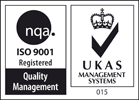 Тел. (4212) 37-51-86Факс (4212) 72-06-84Email: mail@pnu.edu.ruhttp://pnu.edu.ru/№п/пНаименование участковых лесничествАдминистративный район (муниципальное образование)Общая площадь,га12341КлючевскоеУсть-Камчатский33340022МайскоеУсть-Камчатский1903293КрапивнинскоеУсть-Камчатский2004854КозыревскоеУсть-Камчатский262800в том числе: часть 1 Усть-Камчатский194926                      часть 2Мильковский67874Всего по лесничеству: 3987616в т.ч. по административным районам:Усть-Камчатский3919742Мильковский67874№п/пНаименование участковых лесничествЛесорастительная зонаЛесной районЗоналесозащитного районированияЗоналесозащитного районированияПеречень лесных кварталовПлощадь, га1234561КлючевскоеТаежная зонаКамчатскийтаежныйЗона слабой ЛПУ1-102333340022МайскоеТаежная зонаКамчатскийтаежныйЗона слабой ЛПУ1-1411903293КрапивнинскоеТаежная зонаКамчатскийтаежныйЗона слабой ЛПУ1-1822004854КозыревскоеТаежная зонаКамчатскийтаежныйЗона слабой ЛПУ9262800в т.ч.:Таежная зонаКамчатскийтаежныйЗона слабой ЛПУчасть 1Таежная зонаКамчатскийтаежныйЗона слабой ЛПУ1-200194926часть 2Таежная зонаКамчатскийтаежныйЗона слабой ЛПУ189-243, 254, 256, 258, 25967874Всего по лесничеству:Всего по лесничеству:Всего по лесничеству:Всего по лесничеству:Всего по лесничеству:Всего по лесничеству:Всего по лесничеству:3987616Целевое назначение лесовУчастковоелесничествоНомера кварталов или их частейПлощадь,гаОснования деления лесов по целевому назначению12345Всего  лесовКлючевское1-10233334002Статья 10 и 102 ЛК РФ .Всего  лесовМайское1-141190329Статья 10 и 102 ЛК РФ .Всего  лесовКрапивнинское1-182200485Статья 10 и 102 ЛК РФ .Всего  лесовКозыревское
 «часть 1»1-200194926Статья 10 и 102 ЛК РФ .Всего  лесовКозыревское «часть 2»189-243, 254, 256, 258, 25967874Статья 10 и 102 ЛК РФ .Всего  лесовИтого Козыревское:Итого Козыревское:262800Статья 10 и 102 ЛК РФ .Всего  лесовИтого:3987616Статья 10 и 102 ЛК РФ .Защитные леса, всегоКлючевское556313Статья 10 и 102 ЛК РФ .Майское33812Статья 10 и 102 ЛК РФ .Крапивнинское30679Статья 10 и 102 ЛК РФ .Козыревское «часть 1»12512Статья 10 и 102 ЛК РФ .Козыревское «часть 2»5323Статья 10 и 102 ЛК РФ .Итого Козыревское:Итого Козыревское:Статья 10 и 102 ЛК РФ .Итого:638639в том числе:леса, выполняющие функ-ции защиты природных и иных объектов всего:Ключевское6826Статья 102 ЛК РФ 2006, статья 8 Федерального закона от 04.12.2006 
№ 201-ФЗв том числе:леса, выполняющие функ-ции защиты природных и иных объектов всего:Майское1119Статья 102 ЛК РФ 2006, статья 8 Федерального закона от 04.12.2006 
№ 201-ФЗв том числе:леса, выполняющие функ-ции защиты природных и иных объектов всего:Крапивнинское986Статья 102 ЛК РФ 2006, статья 8 Федерального закона от 04.12.2006 
№ 201-ФЗв том числе:леса, выполняющие функ-ции защиты природных и иных объектов всего:Козыревское «часть 1»1995Статья 102 ЛК РФ 2006, статья 8 Федерального закона от 04.12.2006 
№ 201-ФЗв том числе:леса, выполняющие функ-ции защиты природных и иных объектов всего:Козыревское «часть 2»-Статья 102 ЛК РФ 2006, статья 8 Федерального закона от 04.12.2006 
№ 201-ФЗИтого Козыревское:Итого Козыревское:1995Статья 102 ЛК РФ 2006, статья 8 Федерального закона от 04.12.2006 
№ 201-ФЗИтого:1092612345в том числе:Ключевскоечасти кварталов: 322-324, 345, 369, 370, 377-389, 400, 406, 407, 413, 426, 427, 430-435, 439, 628, 646, 647, 649, 660, 682, 688, 1018, 1019, 10216826Статья 8 Федерального закона от   
№ 201-ФЗ. Распоряжение СНК СССР от 14.07.1944 № 14537-р. Приказ Минавтодорог РСФСР от  № 172-р.ГОСТ 17.5.3.02-90защитные полосы лесов,расположенные вдольжелезнодорожных путей общего пользования, федеральных автомобильных дорог общего пользования, автомобильных дорог общего пользования, находящихся в собственности субъектов Российской ФедерацииМайскоечасти кварталов: 71, 76, 77, 84, 90, 91, 95, 100, 1061119Статья 8 Федерального закона от   
№ 201-ФЗ. Распоряжение СНК СССР от 14.07.1944 № 14537-р. Приказ Минавтодорог РСФСР от  № 172-р.ГОСТ 17.5.3.02-90защитные полосы лесов,расположенные вдольжелезнодорожных путей общего пользования, федеральных автомобильных дорог общего пользования, автомобильных дорог общего пользования, находящихся в собственности субъектов Российской ФедерацииКрапивнинскоечасти кварталов: 149, 150, 158-163, 168, 172986Статья 8 Федерального закона от   
№ 201-ФЗ. Распоряжение СНК СССР от 14.07.1944 № 14537-р. Приказ Минавтодорог РСФСР от  № 172-р.ГОСТ 17.5.3.02-90защитные полосы лесов,расположенные вдольжелезнодорожных путей общего пользования, федеральных автомобильных дорог общего пользования, автомобильных дорог общего пользования, находящихся в собственности субъектов Российской ФедерацииКозыревское «часть 1»части кварталов: 3-5, 8, 9, 14, 15, 19, 30, 34, 40, 41, 50, 51, 61, 68, 69, 80, 81, 88, 89, 98, 99, 114, 120, 121, 1261995Статья 8 Федерального закона от   
№ 201-ФЗ. Распоряжение СНК СССР от 14.07.1944 № 14537-р. Приказ Минавтодорог РСФСР от  № 172-р.ГОСТ 17.5.3.02-90защитные полосы лесов,расположенные вдольжелезнодорожных путей общего пользования, федеральных автомобильных дорог общего пользования, автомобильных дорог общего пользования, находящихся в собственности субъектов Российской ФедерацииКозыревское «часть 2»--Статья 8 Федерального закона от   
№ 201-ФЗ. Распоряжение СНК СССР от 14.07.1944 № 14537-р. Приказ Минавтодорог РСФСР от  № 172-р.ГОСТ 17.5.3.02-90Итого Козыревское:1995Итого:10926Ценные лесаКлючевское549487Статья 102 ЛК РФ 2006, статья 8 Федерального закона от  
№ 201-ФЗ. Ценные лесаМайское32693Статья 102 ЛК РФ 2006, статья 8 Федерального закона от  
№ 201-ФЗ. Ценные лесаКрапивнинское29693Статья 102 ЛК РФ 2006, статья 8 Федерального закона от  
№ 201-ФЗ. Ценные лесаКозыревское «часть 1»10517Статья 102 ЛК РФ 2006, статья 8 Федерального закона от  
№ 201-ФЗ. Ценные лесаКозыревское «часть 2»5323Статья 102 ЛК РФ 2006, статья 8 Федерального закона от  
№ 201-ФЗ. Ценные лесаИтого Козыревское:15840Статья 102 ЛК РФ 2006, статья 8 Федерального закона от  
№ 201-ФЗ. Итого:627713Статья 102 ЛК РФ 2006, статья 8 Федерального закона от  
№ 201-ФЗ. 12345в том числе:нерестоохранные полосы лесовКлючевскоечасти кварталов: 301, 326, 327, 347, 426, 430, 432, 439, 647, 649, 1021кварталы: 11, 12, 14, 18, 19, 35, 37, 38, 52, 53, 58-65, 67, 71, 81, 83-85, 90, 92, 96, 98, 99, 109- 111, 127-131, 160, 161, 164, 186, 188, 189, 212, 213, 238, 247-249, 273-275, 288-290,  331, 349, 351, 374, 396, 415-418, 420, 422, 423, 425, 429, 444, 446, 451, 463-469, 477, 479, 483, 485, 492, 495, 497, 503, 514, 516, 518, 521, 530, 532, 533, 535, 538, 550, 559, 568, 572, 585, 586, 595, 600, 615, 622, 623, 638, 640, 643, 654-656, 659, 662, 669, 670, 674, 676-679, 683-685, 689-691, 693, 694, 699, 700, 706, 707, 725, 728, 731, 737, 738, 741, 743, 745, 747, 748, 750, 772, 779, 793, 798, 806, 810, 825, 828, 839, 843, 845, 850, 856, 858, 860, 866, 870, 872, 874, 876, 888, 891, 895, 908, 912, 913, 915, 922, 926, 928, 932, 938, 944, 956, 958, 966, 970, 972, 975, 985, 995, 1008, 1020549487Статья 8 Федерального закона от  г. 
№ 201-ФЗ. Ст. 1 п. 17 Федерального закона от   № 143-ФЗ. Постановление СМ РСФСР от 26.10.1973№ 554 и от  № 338.МайскоеЧасти кварталов: 1, 5, 10, 21, 49, 50, 58, 69, 71,13032693кварталы: 14, 29, 30, 36, 37, 39, 41, 48, 52, 60, 64, 66, 67, 70, 72-75, 78, 86, 93, 99, 117, 127, 129,  133, 135, 137, 139Крапивнинскоечасти кварталов:  12, 17- 19,  25, 27-30, 37-39, 41-44, 46, 50, 53, 54, 58, 61, 70-73, 78, 82, 86, 87, 95, 96, 102, 103, 113-117, 122-125, 133, 134, 144, 145, 148- 150, 156-158, 163, 164, 172, 175-179, 18229693кварталы: 20, 33, 34, 45, 63, 64, 81, 83, 101, 118, 135, 136, 140, 151, 153, 165, 166, 171, 173, 174Козыревское «часть 1»части кварталов: 8, 14, 15, 120, 126, 163, 177- 179кварталы: 1, 6, 7, 18, 27, 37, 48, 49, 59, 66, 79, 87, 96, 97, 112, 113, 142, 161, 17410517Козыревское «часть 2»части кварталов: 190 - 192, 259кварталы: 189, 197, 209, 221, 2315323Итого по Козыревскому л-ву:Итого по Козыревскому л-ву:15840Итого:62771312345Эксплуатационные лесаКлючевскоеКлючевской лесхоз, Ключевское лесничество, кварталы 1 - 10, 13, 15 - 17, 20 - 34, 36, 39 - 51, 54 - 57, 66, 68 - 70, 72 - 80, 82, 86 - 89, 91, 93 - 95, 97, 100 - 108, 112 - 126, 132 - 159, 162, 163, 165 - 185, 187, 190 - 211, 214 - 237, 239 - 246, 250 - 272, 276 - 287, 291 - 300, 302 - 321, 325, 328 - 330, 332 - 344, 346, 348, 350, 352 - 368, 371 - 373, 375, 376, 390 - 395, 397 - 399, 401 - 405, 408 - 412, 414, 419, 421, 424, 428, 436 - 438, 440 - 443, 445, 447 - 450, 452 - 462, 589, 607, 608, 624 - 627, 645, 784, 785, 794, 795 - 797, 803, 811 - 813, 816 - 818, 822, 824, 826, 827, 916 - 918, 1017, 1022, части кварталов 301, 322 - 324, 326, 327, 345, 347, 369, 370, 377 - 389, 400, 406, 407, 413, 427, 431, 433 - 435, 482, 488, 660, 931, 941, 947, 1018, 1019421534Статья 10  и 108 Лесного кодекса Российской Федерации 2006Постановление Госком-леса СССР от  № 1Ключевской лесхоз, Ключевское лесничество, кварталы 1 - 10, 13, 15 - 17, 20 - 34, 36, 39 - 51, 54 - 57, 66, 68 - 70, 72 - 80, 82, 86 - 89, 91, 93 - 95, 97, 100 - 108, 112 - 126, 132 - 159, 162, 163, 165 - 185, 187, 190 - 211, 214 - 237, 239 - 246, 250 - 272, 276 - 287, 291 - 300, 302 - 321, 325, 328 - 330, 332 - 344, 346, 348, 350, 352 - 368, 371 - 373, 375, 376, 390 - 395, 397 - 399, 401 - 405, 408 - 412, 414, 419, 421, 424, 428, 436 - 438, 440 - 443, 445, 447 - 450, 452 - 462, 589, 607, 608, 624 - 627, 645, 784, 785, 794, 795 - 797, 803, 811 - 813, 816 - 818, 822, 824, 826, 827, 916 - 918, 1017, 1022, части кварталов 301, 322 - 324, 326, 327, 345, 347, 369, 370, 377 - 389, 400, 406, 407, 413, 427, 431, 433 - 435, 482, 488, 660, 931, 941, 947, 1018, 1019421534Статья 10  и 108 Лесного кодекса Российской Федерации 2006Постановление Госком-леса СССР от  № 1Майскоечасти кварталов: 1, 5, 10, 21, 49, 50, 58, 69, 76, 77, 84, 90, 91, 95, 100, 10657244Кварталы: 2-4, 6-9,  15-20,  31-35, 38, 40, 42-47, 51, 53-57, 59, 61-63, 65, 68, 79-83, 85, 87-89, 92, 94, 96-98, 101-105, 107-113, 13457244Крапивнинскоечасти кварталов:  12, 17, 18, 19,  25, 27-30, 37-39, 41-44, 46, 50, 53, 54, 58, 61, 70-73, 78, 82, 86, 87, 95, 96, 102, 103, 113-117, 122-125, 133, 134, 144, 145, 148, 149, 156-164, 168110919Кварталы: 1, 2, 11,  24, 26, 31, 32, 35, 36, 40, 47-49, 51, 52, 55-57, 59, 60, 62, 65-69, 74-77, 79, 80, 84, 85, 88-94, 97-100, 104-112, 119-121, 126-132, 137-139, 141-143, 146, 147, 152, 154, 155, 167, 169, 170110919Козыревское «часть 1»части кварталов: 3, 4, 5, 9, 19, 30, 34, 40, 41, 50, 51, 61, 68, 69, 80, 81, 88, 89, 98, 99, 114, 121, 163, 177, 178, 17989131Кварталы: 2,  16, 17,  28, 29, 31-33, 35, 36, 38, 39, 42-47, 52-58, 60, 62-65, 67, 70-78, 82-86, 90-95, 100-111, 115-119, 122-125, 127-141, 143-160, 162, 164-173, 175, 176, 180-18889131Козыревское «часть 2»части кварталов: 190, 191, 192кварталы 193-196, 198-208, 210-220, 222-230, 232-2433622712345Итого Козыревское:125358Итого:715055Резервные  лесаКлючевскоеКлючевской лесхоз, Ключевское лесничество, кварталы 470 - 476, 478, 480 - 481, 484, 486 - 487, 489 - 491, 493, 494, 496, 498 - 502, 504 - 513, 515, 517, 519, 520, 522 - 529, 531, 534, 536, 537, 539 - 549, 551 - 558, 560 - 567, 569 - 571, 573 - 584, 587, 588, 590 - 594, 596 - 599, 601 - 606, 609 - 614, 616 - 621, 629 - 637, 639, 641, 642, 644, 648, 650 - 653, 657, 658, 661, 663 - 668, 671 - 673, 675, 680, 681, 686, 687, 692, 695 - 698, 701 - 705, 708 - 724, 726, 727, 729, 730, 732 - 736, 739, 740, 742, 744, 746, 749, 751 - 771, 773 - 778, 780 - 783, 786 - 792, 799 - 802, 804, 805, 807 - 809, 814, 815, 819 - 821, 823, 829 - 838, 840 - 842, 844, 846 - 849, 851 - 855, 857, 859, 861 - 865, 867 - 869, 871, 873, 875, 877 - 887, 889, 890, 892 - 894, 896 - 907, 909 - 911, 914, 919 - 921, 923 - 925, 927, 929 - 930, 933 - 937, 939 - 940, 942, 943, 945 - 946, 948 - 955, 957, 959 - 965, 967 - 969, 971, 973, 974, 976 - 984, 986 - 994, 996 - 1007, 1009 - 1016, 1023, части кварталов 482, 488, 628, 646, 682, 688, 931, 941, 9472356155Статья 10 и 109 Лесного кодекса Российской Федерации . Постановление Госком-леса СССР от   № 1.Протокол плановой комис-сии Камчатского облис-полкома от 0 г.Резервные  лесаКлючевской лесхоз, Ключевское лесничество, кварталы 470 - 476, 478, 480 - 481, 484, 486 - 487, 489 - 491, 493, 494, 496, 498 - 502, 504 - 513, 515, 517, 519, 520, 522 - 529, 531, 534, 536, 537, 539 - 549, 551 - 558, 560 - 567, 569 - 571, 573 - 584, 587, 588, 590 - 594, 596 - 599, 601 - 606, 609 - 614, 616 - 621, 629 - 637, 639, 641, 642, 644, 648, 650 - 653, 657, 658, 661, 663 - 668, 671 - 673, 675, 680, 681, 686, 687, 692, 695 - 698, 701 - 705, 708 - 724, 726, 727, 729, 730, 732 - 736, 739, 740, 742, 744, 746, 749, 751 - 771, 773 - 778, 780 - 783, 786 - 792, 799 - 802, 804, 805, 807 - 809, 814, 815, 819 - 821, 823, 829 - 838, 840 - 842, 844, 846 - 849, 851 - 855, 857, 859, 861 - 865, 867 - 869, 871, 873, 875, 877 - 887, 889, 890, 892 - 894, 896 - 907, 909 - 911, 914, 919 - 921, 923 - 925, 927, 929 - 930, 933 - 937, 939 - 940, 942, 943, 945 - 946, 948 - 955, 957, 959 - 965, 967 - 969, 971, 973, 974, 976 - 984, 986 - 994, 996 - 1007, 1009 - 1016, 1023, части кварталов 482, 488, 628, 646, 682, 688, 931, 941, 9472356155Статья 10 и 109 Лесного кодекса Российской Федерации . Постановление Госком-леса СССР от   № 1.Протокол плановой комис-сии Камчатского облис-полкома от 0 г.Резервные  лесаМайскоекварталы: 114-116, 118-126, 128, 131, 132, 136, 138, 140, 141; части квартлов: 13099273Статья 10 и 109 Лесного кодекса Российской Федерации . Постановление Госком-леса СССР от   № 1.Протокол плановой комис-сии Камчатского облис-полкома от 0 г.Резервные  лесаКрапивнинскоечасти кварталов: 175-179, 182кварталы: 180, 18158887Статья 10 и 109 Лесного кодекса Российской Федерации . Постановление Госком-леса СССР от   № 1.Протокол плановой комис-сии Камчатского облис-полкома от 0 г.Резервные  лесаКозыревское «часть 1»кварталы: 189-20093283Статья 10 и 109 Лесного кодекса Российской Федерации . Постановление Госком-леса СССР от   № 1.Протокол плановой комис-сии Камчатского облис-полкома от 0 г.Резервные  лесаКозыревское «часть 2»части кварталов: 259кварталы: 254, 256, 25826324Статья 10 и 109 Лесного кодекса Российской Федерации . Постановление Госком-леса СССР от   № 1.Протокол плановой комис-сии Камчатского облис-полкома от 0 г.Резервные  лесаИтого Козыревское:Итого Козыревское:119607Статья 10 и 109 Лесного кодекса Российской Федерации . Постановление Госком-леса СССР от   № 1.Протокол плановой комис-сии Камчатского облис-полкома от 0 г.Итого:2633922Статья 10 и 109 Лесного кодекса Российской Федерации . Постановление Госком-леса СССР от   № 1.Протокол плановой комис-сии Камчатского облис-полкома от 0 г.Показатели характеристика земельВсего по лесничествуВсего по лесничествуПоказатели характеристика земельплощадь, га%123Общая площадь земель3987616100Лесные земли, всего249417362,5Земли, покрытые лесной растительностью, всего230884157,9Земли, не покрытые лесной растительностью, всего1853324,6в том числе:вырубки78410,2гари5760,0редины1686194,2прогалины46870,1другие36090,1Нелесные земли, всего149344337,5в том числе:просеки- -дороги14910,0болота2439396,1другие124801331,3№ п/пНаименование памятника природы, заповедникаи других особо охраняемых объектовПлощадь, гаПлощадь, гаЛесничество,квартал,выделПрофиль ООПТКраткая характеристикаи режим ведения хозяйства№ п/пНаименование памятника природы, заповедникаи других особо охраняемых объектовОбъ-ектаОхран-нойзоныЛесничество,квартал,выделПрофиль ООПТКраткая характеристикаи режим ведения хозяйства1234567I. Памятники  природыI. Памятники  природыI. Памятники  природыI. Памятники  природыI. Памятники  природыI. Памятники  природыI. Памятники  природыI. Памятники  природы1Озеро «Ажабачье» (Постановление губернатора от  №170)636541019Ключевское участковое лесничество
Кв. 706, 722ч (1-3,5,7-23,25-46); 723ч (5,6,8-18); 724, 726ч (9,28-31); 740ч(5,7-17,20,21,22); 741, 742, 743, 744ч (1-7,9,12,21-24); 760ч (2,3,8); 761;  766ч (1-4,6,7); 776ч (5-20); 778ч (3-8,17); 787ч (1-4).Примечание:Озеро «Ажабачье» – кв 724 комплексный водно-зоологи-ческийИмеет научное, экологическое, эстетическое значение. Допустимые виды использования:- эколого-просветительские мероприятия;- природоохранная деятель-ность;- рекреационные прогулки;- научные исследованимя;- иные виды деятельности с разрешения специально уполномоченных на то государственных органов РФ в области окружающей среды. На территории памятника природы и в границах охранной зоны запре-щается всякая деятельность, влекущая за собой нарушение сохранности памятника природы.2Озеро Долгое на реке Сторож (Поста-новление губернатора от   № 170)101905,6Ключевское участковое лесничество
Кв. 874ч (10-12, 14, 16-18); 891ч (22-25)Примечание: Озеро – выдел 10кв.874комплексный водно-зоологическийИмеет научное, экологическое, эстетическое значение. Допустимые виды использования:- эколого-просветительские мероприятия;- природоохранная деятель-ность;- рекреационные прогулки;- научные исследованимя;- иные виды деятельности с разрешения специально уполномоченных на то государственных органов РФ в области окружающей среды. На территории памятника природы и вграницах охранной зоны запрещается всякая деятельность, влекущая за собой нарушение сохранности памятника природы. Режим охранной зоны соответствует режиму использования водоохранных зон водое-мов Камчатского края.3Озеро Двухюрточное (Постановление губернатора от  № 170)11551893Ключевское участковое лесничество
Кв. 999ч (19-22); 1000ч (10); 1003ч (14); 1004ч (1,14, 16-19)Озеро – кв.1004 (1,14)комплексный водно-зоологический-«-4Каменные поле-ницы у вулкана «Безымянный» (Постановление губернатора от   
№ 170)164,0-Козыревское участковое лесничество ч-1Кв. 195ч (19);Ключевское участковое лесничествокв. 780ч (10).геологическийИмеет научное, экологическое, эстетическое значение. Допустимые виды использования:- рекреационная деятельность;- эколого-просветительская деятельность;- кратковременные посещения.- иные виды деятельности с разрешения специально уполномоченных на то государственных органов РФ в области окружающей природной среды. Запрещается всякая деятельность, влекущая за собой нарушение сохранности памятника природы. 5Бараньи скалы на реке Студеная (Постановление губернатора от   
№ 170)177,0-Козыревское участковое лесничество ч-1Кв. 193ч (85,86); 194ч (13,14).ботаническийИмеет  экологическое, эстетическое значение. Допустимые виды использования:- научные исследования;- эколого-просветительские мероприяти;- рекреационная деятельность;- природоохранные мероприятия;- иные виды деятельности с разрешения специально уполномоченных на то государственных органов РФ в области окружающей природной среды. Запрещается всякая деятельность, влекущая за собой нарушение сохранности памятника природы, снижение численности стада снежного барана.6Поляна эдельвейсов в верховьях реки Студеная (Постановление губернатора от 12.05.1998 г. 
№ 170)76,0-Козыревское участковое лесничество ч-1Кв. 195чкомплексный, ландшафтно-геологическийИмеет  экологическое, эстетиче-ское значение. Допустимые виды использования:- научная деятельность;- организация мониторинга;- эколого-просветительские мероприяти;- иные виды деятельности с разрешения специально упол-номоченных на то государст-венных органов РФ в области окружающей природной среды. На территории памятника природы запрещается всякая деятель-ность, влекущая за собой нарушение сохранности памятника природы.7Культуры хвойных пород интродуцентов в поселке Козы-ревск 4,0Козыревское участковое лесничествочасть 1 кв. 38ч в.19ботаническийИмеет  эстетическое и научное значение. Допустимые виды использования:- научные исследования;- мониторинг природной среды;- лесоустроительные мероприятия;- экскурсии;- иные виды деятельности с разрешения специально уполномоченных на то государственных органов РФ в области окружающей природной среды.Запрещается всякая деятельность, влекущая за собой нарушение сохранности памятника природы. В охранной зоне ПП допускается сбор дикоросов, выпас скота.8Дол Козыревской сухой речки на западном шлейфесопки Плоской(Постановление губернатора от№ 170Примечание:Кв 77,78, 189,193-входят в состав «Природного парка «Ключевской»1382Козыревское участковое лесничество часть 1  части кварталов 50ч (18,20-26,  31,38,42,43,46-53,57-59); 51ч (14-16,18-23,57,58); 61ч (1,2,32- 35,37, 38) 62ч (3-5, 8,11,12,20) 63ч (16-21,26,27,29-32);  64ч(15,17-20,23,27-29);65ч(10,11,13,14,24-27); 72ч (1,5-11,31-33); 73ч(1-3,10,37,38); 74ч(4-7,20); 75ч(7-13,41-45); 76ч(9-14,33-38);77ч(6-8,10,32, 33); 78ч(4-12,28) 189ч(56,57,58); 193ч(1,87-91)комплексный, ботанико-ландшафтныйИмеет экологическое,  эстетическое значение. Допустимые виды использования:- рекреационное использование;- эколого-просветительская деятельность;- лесоустроительные мероприятия;- кратковременнон посещение ПП;- иные виды деятельности с разрешения специально уполномоченных на то государственных органов РФ в области окружающей природной среды.Запрещается всякая деятельность, влекущая за собой нарушение сохранности памятника природы.9Река Озерная-Толбачик(Постановление губернатора от   
№ 170)2266-Козыревское участковое лесничество (часть 2)  кв. 221ч (38-46,48-65,68,69,70) 223ч (26,38-43); 231ч  (1-23), 232ч (1,6); 239ч (15); 259ч (30-38,42)комплексный водно-зоологическийИмеет экологическое,  эстетическое значение. Допустимые виды использования:- природоохранные мероприятия по сохранению биоценоза;- научные исследования;- рекреационное использование;- эколого-просветительская деятельность;- мониторинг природной среды;- иные виды деятельности с разрешения специально уполномоченных на то государственных органов РФ в области охраны окружающей природной среды.Запрещается всякая деятельность, влекущая за собой нарушение сохран-ности памятника природы.10Охристые поля в нижнем течении р. Ковавля(Постановление губернатора от   
№ 170)8,9-Крапивнинское участковое лесничествоКв. 102ч (21,40,41)водно-ландшафтныйИмеет эстетическое значение. Допустимые виды использования:- рекреационное использование;- эколого-просветительская деятельность;- культурно-просветительские мероприятия;- кратковременное посещение;- иные виды деятельности с разрешения специально уполномоченных на то государственных органов РФ в области охраны окружающей природной среды.Запрещается всякая деятельность, влекущая за собой нарушение сохранности памятника природы11Северный и южный прорывы Большого трещинного Толбачинского извержения 1975-1976 гг. (Постановление губернатора от   
№ 170)684Козыревское участковое лесничество, ч.2кв. 258ч (41,42)геологическийИмеет эстетическое значение. Допустимые виды использова-ния:- рекреационное использование;- научные исследования;- эколого-просветительская деятельность;- кратковременное посещение;- иные виды деятельности с разрешения специально уполномоченных на то государственных органов РФ в области охраны окружающей природной среды.Запрещается всякая деятельность, влекущая за собой нарушение сохранности памятника природы.12Ущелье изваяний (Постановление губернатора от                   № 170)387Козыревское участковое лесничество, ч.2кв. 254ч (57-62)геологический-«-13Остров Столбовой (Постановление губернатора от                 № 170)207000Не входит в состав гослесфондазоологическийИмеет экологическое,  эстетическое значение. Допустимые виды использования:- проведение научных использований;- мониторинг природной среды; - иные виды деятельности с разрешения специально уполномоченных на то государственных органов РФ в области охраны окружающей природной среды.Запрещается всякая деятельность, влекущая за собой нарушение сохранности памятника природы.II. Природные  паркиII. Природные  паркиII. Природные  паркиII. Природные  паркиII. Природные  паркиII. Природные  паркиII. Природные  паркиII. Природные  парки1Природный парк«Ключевской»Постановление губернатора Камчатской области от   
№ 284, с 01.01.2010 г.входит в состав   КГУ»Природнй парк «Вулканы Камчатки»Постановление губернатора Камчатского края от 14.08.2009 
№ 191314057Ключевское участковое лесничествоКв. 696-698, 713-716, 733-735, 756, 762, 763, 769, 770, 780-783, 790-792, 801, 802, 807-809, 919Майское участковое лесничествоКв. 109, 111-113, 140-141Козыревское участковое лесничествоч-1 кв. 13, 24, 25, 46, 47, 57, 58, 77, 78, 110,-111, 139, 140, 159, 160, 173, 188, 189-200ч-2 кв. 208, 220, 254, 256, 258КомплексныйИмеет природоохраннтельную и научную задачи. Разрешается:- сбор ягод, грибов сенокошение по специальным разрешением, выдаваемыми органами лесного хозяйства; лесохозяйственные работы (рубки ухода, санитарные рубки), строительство дорог лесохозяйственного и противопожарного назначения;- сбор биологических материалов и охота в научных целях по специальным разрешениям Агентства лесного хозяйства Камчатского края.Запрещается:- рубка леса, за исключением рубок ухода и санитарных рубок.Предоставление участков под застройку.- все виды сельхозработ;- охота на зверей и птиц;.- нахождение граждан без специального на то разрешения.III. ЗаказникиIII. ЗаказникиIII. ЗаказникиIII. ЗаказникиIII. ЗаказникиIII. ЗаказникиIII. ЗаказникиIII. Заказники1Государственный биологический заказник «озеро Харчинское»Постановление главы администрации Камчатской области от  № 2849801Ключевское участковое лесничествоКв. 312ч (1-25); 313ч (18);  334ч (7,8); 351ч (1-9,24,25);  352ч (1-25); 353ч (1-12, 18,19); 354ч (1-6,14,15); 355ч (1-5,13,14);  356ч (1,9,10);  357ч (1,15); 373ч (1); 600ч (10,16,17); 602ч (19,21,22,23); 623ч (10,26, 27,29)БиологическийИмеет природоохраннтельную и научную задачи.Разрешается:- по специальным разрешениям научные исследования с правом отлова и отстрела птиц, не включенных в списки редких и находящихся под угрозой исчезновения в России и на территории Камчатского края.Запрещается:- охота на птиц, их отлов, сбор яиц;- рубка леса, унчтожение кустарниковой и другой растительности;- предоставление участков под застройку;- мелиоративные работы и осушение болот;- использование ядохимикатов;- туризм и другие формы организованного отдыха граждан; - движение механизированного вида транспорта;- завоз кошек, собак;- изыскательские работы, разработка полезных ископаемых;- слив на суше и в водной экватории ГСМ и других вредных для среды обитания отходов;- посадка вертолетов.№п/пНаименованиеобъектов биологического разнообразияХарактеристика объектов биологического разнообразияРазмеры буферных зон (при необходимости)12341Местапроизрастания редких и находящихся под угрозой исчезновения видов растений и грибовУчастки лесов и нелесные участки, являющиеся местами произрастания видов растений и грибов, включенных в Красную книгу РФ и/или красную книгу Камчатки. Указанные виды могут быть представлены единичными особями, их компактными группами, а также популяциямиШирина буферной зоны вокруг выявленных объектов устанавливается в соответствии с мерами охраны, предложенными в Красной книге РФ или Красной книге Камчатки для данного вида. В прочих случаях она должна составлять не менее 20 м, если в соответствии с биологией данного вида не требуется иное2Места обитания редких и находящихся под угрозой исчезновения видов животныхУчастки лесов и нелесные участки, являющиеся местами обитания видов, включенных в Красную книгу РФ и красную книгу КамчаткиШирина буферной зоны вокруг выявленных объектов устанавливается в соответствии с мерами охраны, предложенными в Красной книге РФ или Красной книге Камчатки для данного вида. В прочих случаях она устанавливается в соответствии с биологией данного вида3Заболоченные участки леса в бессточных или слабопроточных пониженияхНебольшие участки леса на заболоченных и постоянно переувлажненных почвахШирина буферной зоны вокруг выявленных объектов должна составлять не менее 20 м4Участки леса на окраинах болот, небольшие острова леса среди болотУчастки леса на окраинах болот, болота с редким лесом, небольшие острова леса среди болотШирина буферной зоны вдоль окраин болот должна составлять не менее 
20 м, небольшие острова леса среди болот должны сохраняться полностью. В регионах, в которых болота редки или занимают небольшую площадь, ширина буферной зоны может быть значительно увеличена, вплоть до 
500 м5Участки леса вблизи временных водотоков и иных водных объектовУчастки леса вдоль постоянных водотоков, включая затапливаемые части речных пойм, а также временных водотоков (оврагов, балок, ложбин, логов), движение воды в которых происходит меньшую часть года; Буферная зона вдоль постоянных водотоков должна охватывать затапливаемые части их поймы целиком. Ширина буферной зоны вдоль постоянных или временных водотоков, должна быть не меньше Продолжение табл. 6Продолжение табл. 6Продолжение табл. 6Продолжение табл. 61234вокруг природных выходов подземных вод (источников, родников, мест выклинивания грунтовых вод); вдоль побережья небольших лесных озер20 м от русла водотока или от границы безлесной поймы в случае ее наличия. Ширина буферной зоны вокруг природных выходов подземных вод и небольших лесных озер должна составлять не менее 50 м6Участки леса на крутых склонах, скальных обнажениях, маломощных почвах, уязвимых для эрозии идефляцииУчастки леса вдоль глубоко врезанных долин водотоков (каньонов, ущелий), на границе с гольцами, на скальных обнажениях и иных выходах коренных горных пород (особенно известняков), уступах, обрывах, песчаных дюнах, каменистых россыпях (курумах), крутых склонах и обрывах террас рек, оврагов, склонов болотных котловинНа облесенных частях указанных объектов, а также в прилегающих к ним полосам леса, ширина буферной зоны должна составлять не менее 20 м7Крупные валуны и каменные глыбыОтдельные крупные валуны и каменные глыбы, покрытые лишайниками и растениями, а также скопления таких объектовШирина буферной зоны должна обеспечивать сохранение микроклимата для данного объекта, обычно не менее 20 м8Карстовые явленияЩели, воронки, исчезающие водотоки и водоемы, суходольные болота в местностях, где близко к поверхности залегают породы, содержащие сравнительно легкорастворимые породы (карбонаты, гипс и т.д.)Ширина буферной зоны должна составлять не менее 20 м от края понижения (полости)9Естественные солонцыУчастки лесов вокруг выходов горных пород или водных источников с повышенным содержанием веществ и элементов (в первую очередь натрия), необходимых копытнымШирина буферной зоны может составлять до 500 м, но не менее 100 м для исключения фактора беспокойства10Окна распада соскоплениямивалежа иветровально-почвеннымикомплексамиУчастки леса со скоплением крупномерного валежа (диаметром от 20 см) на разных стадиях разложения и ветровально-почвенными комплексами, образовавшимися в результате вывала крупных деревьев. При выборе объектов для сохранения приоритет отдается участкам, располагающимся на склонах, а также имеющим в своем составе группы благонадёжного подростаДолжны сохраняться в границах объекта11Сухостой, высокие пни, единичный крупный валежКрупномерные сухостойные деревья и естественные крупные пни высотой 2-5 м разных пород (диаметром от 20 см), сухостойные деревья с дуплами, крупномерный валеж (диаметром от 20 см) на разных этапах разложенияСухостой (до 10 шт. на га) сохраняется в виде отдельных деревьев, либо их групп для обеспечения ветроустойчивости, а также в составе других ценных объектов12Деревья с дупламиЕдиничные живые или сухостойные деревья с дупламиСохраняются в виде отдельных деревьев или групп для обеспечения ветроустойчивости, а также в составе других ценных объектов13Старовозрастные деревья и их группыКрупные старовозрастные деревья хвойных и лиственных пород (с развитой кроной, в том числе многовершинные, с пожарными подсушинами) и их группыСохраняются (до 30 шт. на га) в виде отдельных деревьев или групп для обеспечения ветроустойчивости, а также в составе других ценных объектов14Деревья и кустарники редких пород и их группыДеревья и кустарники пород, заготовка древесины которых не допускается, иные породы, редкие для территории лесничества или находящиеся на границе естественного ареала распространенияСохраняются в виде отдельных деревьев и групп вместе с сопутствующими породами для обеспечения ветроустойчивости, а также в составе других ценных объектов15Редкие сообщества и местообитанияУчастки леса, включающие редкие породы деревьев и кустарников (в соответствии с п. 14), с уникальным составом древесных пород, либо в которых редкие виды растений доминируют в отдельных ярусах растительного сообщества; участки типичных для данной местности сообществ, ставших редкими в настоящее время; леса, приуроченные к редким в данной местности местообитаниям; сообщества, расположенные на естественном пределе своего распространения; редкие нелесные сообщества (болотные, степные, скальные и пр.)Сохраняются в границах объекта16Места зимовок медведейМеста компактного расположения берлог бурого медведяШирина буферной зоны рекомендуется не менее 300 м17Многолетние норы и убежища крупных хищниковУчастки, где располагаются многолетние норы лисы, убежища росомахи, рыси и других крупных хищниковШирина буферной зоны рекомендуется не менее 200 м, в зависимости от вида животного18Места токования птицМеста токования птиц, в том числе глухаря, журавля, дупеляШирина буферной зоны рекомендуется не менее 200 м, в зависимости от вида животного19Деревья сбольшимигнездамиСохраняются деревья с большими гнездами, особую ценность имеют гнезда более 1 м в диаметре, а также места концентрации крупных гнездДля гнезд диаметром 1 м и более ширина буферной зоны должна составлять 500 м (в любое время года), для остальных гнезд - не менее 100-300 м (в зависимости от предполагаемого вида птицы) в период гнездования, в остальное время - 50-200 м. Размер буферной зоны может быть уточнен по результатам обследования специалистом- орнитологом, определения принадлежности гнезда и его статуса20Крупные муравейникиМуравейники высотой более 0,5 мВокруг муравейников высотой более 0,5 м выделяется буферная зона с запретом рубок в радиусе 20 метров21Места концентрации копытных в зимний периодУчастки леса в местах концентрации копытных в зимний период, стойбах лосяСохраняются в границах объекта22Иные ключевые (в том числе сезонные) местообитанияживотныхИные участки леса, важные для поддержания популяций животных, в том числе редких и промысловых, во время деторождения, выживания потомства, покрытия дефицита минеральных кормов, подготовки к зимовке, зимнего сна, переживания глубокоснежья и бескормицы, спасения от врагов, и других критически важных периодовГраницы объекта и ограничения на ведение хозяйственной деятельностиустанавливаются в зависимости от биологии сохраняемых видов23Объекты, имеющиекультурно-историческоезначениеУчастки леса вблизи культовых сооружений и природных объектов, имеющих религиозное, историческое и архитектурное значениеГраницы объектов и ограничения на ведение хозяйственной деятельности устанавливаются в зависимости от особенностей объектаВидыдорогП р о т я ж е н н о с т ь,   д о р о гП р о т я ж е н н о с т ь,   д о р о гП р о т я ж е н н о с т ь,   д о р о гП р о т я ж е н н о с т ь,   д о р о гП р о т я ж е н н о с т ь,   д о р о гП р о т я ж е н н о с т ь,   д о р о гП р о т я ж е н н о с т ь,   д о р о гП р о т я ж е н н о с т ь,   д о р о гП р о т я ж е н н о с т ь,   д о р о гВидыдорогВсегоЛесохозяйственные (по типам)Лесохозяйственные (по типам)Лесохозяйственные (по типам)Лесохозяйственные (по типам)ЛесовозныеЛесовозныеДороги  общегоВидыдорог123ИтогоМаг.ВеткипользованияДороги всего1959,2490,4307,9633,41431,775,7-192,9в том числе:а) автомобильныеа) автомобильныеа) автомобильные1836,9465,8294,2571,11331,166,4-192,9из них:с твердым покрытиемс твердым покрытиемс твердым покрытием21,0------21,0грунтовые1815,9465,8294,2571,11331,166,4-171,9в т.ч. круглогодового действияв т.ч. круглогодового действияв т.ч. круглогодового действияв т.ч. круглогодового действияв т.ч. круглогодового действияв т.ч. круглогодового действияв т.ч. круглогодового действияв т.ч. круглогодового действияв т.ч. круглогодового действияв т.ч. круглогодового действия1002,6402,8244,7115,8774,362,4-192,9б) зимники122,324,613,762,3100,69,3--Виды разрешенного использования лесовНаименованиеучастковоголесничестваПеречень кварталов или их частейПлощадь,ГаЗаготовка древесиныКлючевское1-311, 314-333, 335-350, 352, 358-372, 374-469, 477, 479, 483, 485, 492, 495, 497, 503, 514, 516, 518, 521, 530, 532, 533, 535, 538, 550, 559, 568, 572, 585, 586, 589, 595,600, 607, 608, 615, 622-628, 638, 640, 643, 645-647, 649, 654-656, 659, 660, 662, 669, 670, 674, 676-685, 688-691, 693, 694, 699, 700, 707, 725, 728, 731, 737, 738,745, 747, 748, 750, 772, 779,784,785, 793,794,795,796,797, 798,803,  810,811,812,813,816,817,818,822,824, 825,826,827, 828, 839, 843, 845, 850, 856, 858, 860, 866, 870, 872,  876, 888, 895, 908, 912, 913, 915-918, 922, 926, 928, 932, 938, 944, 956, 958, 966, 970, 972, 975, 985, 995, 1008, 1017, 1018, 1019, 1020, 1021, 1022;  части кварталов:312,313,334,351,353,354,355,356,357,373, 628,646,682,688,874,891962637Заготовка древесиныМайское1-108,110, 117, 127, 129, 133,134,  135, 137, 139Части кварталов:13088852Заготовка древесиныКрапивнинское1-101, 103 - 174, Части кварталов:102,  175-179, 182141589Заготовка древесиныКозыревское«часть 1» 14-23, 26-37, 39-45, 48, 49,52-56, 59, 60, 66-71,79-109, 112-138, 141-158, 161-187Части кварталов:38,50, 51, 61-65, 72-76	87061Заготовка древесиныКозыревское«часть 2»189-220, 222,224-230, 233-238, 240-243Части кварталов:221,223,231,232,23937667Заготовка древесиныИтого  Козыревское:Итого  Козыревское:124728Заготовка древесиныВСЕГО:1317806Заготовка живицыКлючевское1-311, 314-333, 335-350, 352, 358-372, 374-469, 477, 479, 483, 485, 492, 495, 497, 503, 514, 516, 518, 521, 530, 532, 533, 535, 538, 550, 559, 568, 572, 585, 586, 589,595, 600, 607, 608, 615, 622-627, 638, 640, 643, 645, 647, 649, 654-656, 659, 660, 662, 669, 670, 674, 676-679, 683-685, 689-691, 693, 694, 699, 700, 707, 725, 728, 731, 737, 738,745, 747, 748, 750, 772, 779, 793, 798, 806, 810, 825, 828, 839, 843, 845, 850, 856, 858, 860, 866, 870, 872,  876, 888, 895, 908, 912, 913, 915-918, 922, 926, 928, 932, 938, 944, 956, 958, 966, 970, 972, 975, 985, 995, 1008, 1017, 1018, 1019, 1020, 1021, 1022;  части кварталов:312,313,334,351,353,354,355,356,357,373, 628,646,682,688,874,891851313Заготовка живицыМайское1-108, 110, 117, 127, 129, 133,134,  135, 137, 139Части кварталов:13088852Заготовка живицыКрапивнинское1-101, 103 - 174, Части кварталов:102, 175-179, 182141589Виды разрешенного использования лесовНаименованиеучастковоголесничестваПеречень кварталов или их частейПлощадь,гаКозыревское«часть 1» 14-23, 26-37, 39-45, 48, 49,52-56, 59, 60, 66-71,79-109, 112-138, 141-158, 161-187Части кварталов:38,50, 51, 61-65, 72-76	87061Козыревское«часть 2»189-220, 222,224-230, 233-238, 240-243Части кварталов:221,223,231,232,23937667Итого Козыревское:Итого Козыревское:124728ВСЕГО:1206482Заготовка и сбор недревесных лесных ресурсовКлючевское1-311, 314-333, 335-350, 352, 358-372, 374-469, 477, 479, 483, 485, 492, 495, 497, 503, 514, 516, 518, 521, 530, 532, 533, 535, 538, 550, 559, 568, 572, 585, 586, 589,595, 600, 607, 608, 615, 622-627, 638, 640, 643, 645, 647, 649, 654-656, 659, 660, 662, 669, 670, 674, 676-679, 683-685, 689-691, 693, 694, 699, 700, 707, 725, 728, 731, 737, 738,745, 747, 748, 750, 772, 779, 793, 798, 806, 810, 825, 828, 839, 843, 845, 850, 856, 858, 860, 866, 870, 872,  876, 888, 895, 908, 912, 913, 915-918, 922, 926, 928, 932, 938, 944, 956, 958, 966, 970, 972, 975, 985, 995, 1008, 1017, 1018, 1019, 1020, 1021, 1022;  части кварталов:312,313,334,351,353,354,355,356,357,373, 628,646,682,688,874,891851313Заготовка и сбор недревесных лесных ресурсовМайское1-108,110,  117, 127, 129, 133,134,  135, 137, 139Части кварталов:13088852Заготовка и сбор недревесных лесных ресурсовКрапивнинское1-101, 103 - 174, Части кварталов:102,  175-179, 182141589Заготовка и сбор недревесных лесных ресурсовКозыревское«часть 1» 14-23, 26-37, 39-45, 48, 49,52-56, 59, 60, 66-71,79-109, 112-138, 141-158, 161-187Части кварталов:38,50, 51, 61-65, 72-76	87061Заготовка и сбор недревесных лесных ресурсовКозыревское«часть 2»189-220, 222,224-230, 233-238, 240-243Части кварталов:221,223,231,232,23937667Заготовка и сбор недревесных лесных ресурсовИтого Козыревское:Итого Козыревское:124728ВСЕГО:1206482Заготовка пищевых лесных ресурсов и сбор лекарственных растенийКлючевское1-311, 314-333, 335-350,  358-372, 374-599 ,601, 603-622, 624-627, 629-645, 647- 681, 683-687, 689-695, 699-705, 707-712,717-721, 725, 727-732, 736-739, 745-755, 757-759, 764-765, 767, 768, 771-775, 777, 779, 784-786,788, 789, 793-800, 803- 806, 810-873, 875-890, 892-907, 908, 909-911, 912, 913, 914, 915-918, 920-921, 922 ,923-925, 926, 927, 928, 929-931, 932, 933-937,938, 939-943, 944, 945-955, 956,957, 958, 959-965, 966, 967-969, 970, 971, 972,973,974, 975 ,976-984, 985, 986-994, 995, 996-998,1001,1002,1005-1023;  части кварталов: 312, 313, 334, 351, 352 - 357, 373, 600,602, 623, 628, 646, 682, 688, 760, 778, 780, 787, 874,  891, 999, 1000, 1003, 10043093346Заготовка пищевых лесных ресурсов и сбор лекарственных растенийМайское1-108,110,114-139176195Заготовка пищевых лесных ресурсов и сбор лекарственных растенийКрапивнинское1-101, 103 – 182Части кварталов:102200476Заготовка пищевых лесных ресурсов и сбор лекарственных растенийВиды разрешенного использования лесовНаименованиеучастковоголесничестваПеречень кварталов или их частейПлощадь,гаКозыревское«часть 1» 14-23, 26-37, 39-45, 48, 49,52-56, 59, 60, 66-71,79-109, 112-138, 141-158, 161-187Части кварталов:38,50, 51, 61-65, 72-76	87061Козыревское«часть 2»189-220, 222,224-230, 233-238, 240-243Части кварталов:221,223,231,232,23938413Итого Козыревское:Итого Козыревское:125474ВСЕГО:3595491Осуществление видов деятельности в сфере охотничьего хозяйстваКлючевское1-311, 314-333, 335-350,  358-372, 374-599 ,601, 603-622, 624-627, 629-645, 647- 681, 683-687, 689-695, 699-705, 707-712,717-721, 725, 727-732, 736-739, 745-755, 757-759, 764-765, 767, 768, 771-775, 777, 779, 784-786,788, 789, 793-800, 803- 806, 810-873, 875-890, 892-907, 908, 909-911, 912, 913, 914, 915-918, 920-921, 922 ,923-925, 926, 927, 928, 929-931, 932, 933-937,938, 939-943, 944, 945-955, 956,957, 958, 959-965, 966, 967-969, 970, 971, 972,973,974, 975 ,976-984, 985, 986-994, 995, 996-998,1001,1002,1005-1023;  части кварталов: 312, 313, 334, 351, 352 - 357, 373, 600,602, 623, 628, 646, 682, 688, 760, 778, 780, 787, 874,  891, 999, 1000, 1003, 10043093346Осуществление видов деятельности в сфере охотничьего хозяйстваМайское1-108,110,114-139176195Осуществление видов деятельности в сфере охотничьего хозяйстваКрапивнинское1-101, 103 – 182Части кварталов:102,  200476Осуществление видов деятельности в сфере охотничьего хозяйстваКозыревское«часть 1» 14-23, 26-37, 39-45, 48, 49,52-56, 59, 60, 66-71,79-109, 112-138, 141-158, 161-187Части кварталов:38,50, 51, 61-65, 72-76	87061Осуществление видов деятельности в сфере охотничьего хозяйстваКозыревское«часть 2»189-207,  209-219, 222,224-230, 233-238, 240-243Части кварталов:221,223,231,232,23938413Осуществление видов деятельности в сфере охотничьего хозяйстваИтого Козыревское:Итого Козыревское:125474Осуществление видов деятельности в сфере охотничьего хозяйстваВСЕГО:3595491Ведение сельскогохозяйстваКлючевское1-311, 314-333, 335-350,  358-372, 374-599 ,601, 603-622, 624-627, 629-645, 647- 681, 683-687, 689-695, 699-705, 707-712,717-721, 725, 727-732, 736-739, 745-755, 757-759, 764-765, 767, 768, 771-775, 777, 779, 784-786,788, 789, 793-800, 803- 806, 810-873, 875-890, 892-907, 908, 909-911, 912, 913, 914, 915-918, 920-921, 922 ,923-925, 926, 927, 928, 929-931, 932, 933-937,938, 939-943, 944, 945-955, 956,957, 958, 959-965, 966, 967-969, 970, 971, 972,973,974, 975 ,976-984, 985, 986-994, 995, 996-998,1001,1002,1005-1023;  части кварталов: 312, 313, 334, 351, 352 - 357, 373, 600,602, 623, 628, 646, 682, 688, 760, 778, 780, 787, 874,  891, 999, 1000, 1003, 10043093346Ведение сельскогохозяйстваМайское1-108,110,114-139176195Ведение сельскогохозяйстваКрапивнинское1-101, 103 – 182Части кварталов:102,  200476Ведение сельскогохозяйстваКозыревское«часть 1» 14-23, 26-37, 39-45, 48, 49,52-56, 59, 60, 66-71,79-109, 112-138, 141-158, 161-187Части кварталов:38,50, 51, 61-65, 72-76	87061Ведение сельскогохозяйстваКозыревское«часть 2»189-207,  209-219, 222,224-230, 233-238, 240-243Части кварталов:221,223,231,232,23938413Ведение сельскогохозяйстваИтого Козыревское:Итого Козыревское:125474Ведение сельскогохозяйстваВСЕГО:3595491Виды разрешенного использования лесовНаименованиеучастковоголесничестваПеречень кварталов или их частейПлощадь,ГаОсуществление научно-исследовате-льской образователь-ной деятельностиКлючевское1-10233334002Осуществление научно-исследовате-льской образователь-ной деятельностиМайское1-141190329Осуществление научно-исследовате-льской образователь-ной деятельностиКрапивнинское1-182200485Осуществление научно-исследовате-льской образователь-ной деятельностиКозыревское«часть 1»1-200194926Осуществление научно-исследовате-льской образователь-ной деятельностиКозыревское«часть 2»189-243, 254, 256, 258, 25967874Осуществление научно-исследовате-льской образователь-ной деятельностиИтого Козыревское:Итого Козыревское:262800Осуществление научно-исследовате-льской образователь-ной деятельностиВСЕГО:3987616Осуществление рекреационнойдеятельностиКлючевское1-311, 313ч 314-333, 334ч, 335-350, 351ч-357ч, 358-372, 373ч, 374-599ч, 601, 602ч, 603-622, 623ч, 624-10233324725Осуществление рекреационнойдеятельностиМайское1-141190329Осуществление рекреационнойдеятельностиКрапивнинское1-182200485Осуществление рекреационнойдеятельностиКозыревское«часть 1»1-200194926Осуществление рекреационнойдеятельностиКозыревское«часть 2»189-243, 254, 256, 258, 25967874Осуществление рекреационнойдеятельностиИтого Козыревское:Итого Козыревское:262800Осуществление рекреационнойдеятельностиВСЕГО:3978339Создание лесных плантаций и их эксплуатацияКлючевское1-311, 314-333, 335-350, 352, 358-372, 374-469, 477, 479, 483, 485, 492, 495, 497, 503, 514, 516, 518, 521, 530, 532, 533, 535, 538, 550, 559, 568, 572, 585, 586, 589, 595,600, 607, 608, 615, 622-627, 638, 640, 643, 645, 647, 649, 654-656, 659, 660, 662, 669, 670, 674, 676-679, 683-685, 689-691, 693, 694, 699, 700, 707, 725, 728, 731, 737, 738,745, 747, 748, 750, 772, 779, 784,785,793,794,795,796-798, 803,806,810,811,812,813,816,817,818,822,824,825,826,827, 828, 839, 843, 845, 850, 856, 858, 860, 866, 870, 872,  876, 888, 895, 908, 912, 913, 915-918, 922, 926, 928, 932, 938, 944, 956, 958, 966, 970, 972, 975, 985, 995, 1008, 1017, 1018, 1019, 1020, 1021, 1022;  части варталов:312,313,334,351,353,354,355,356,357,373, 628,646,682,688,874,891936581Создание лесных плантаций и их эксплуатацияМайское1-108,110, 117, 127, 129, 133,134,  135, 137, 139Части кварталов:13088852Создание лесных плантаций и их эксплуатацияКрапивнинское1-101, 103 - 174, Части кварталов:102,  175-179, 182141589Создание лесных плантаций и их эксплуатацияКозыревское«часть 1» 14-23, 26-37, 39-45, 48, 49,52-56, 59, 60, 66-71,79-109, 112-138, 141-158, 161-187Части кварталов:38,50, 51, 61-65, 72-76	87061Создание лесных плантаций и их эксплуатацияКозыревское«часть 2»189-220, 222,224-230, 233-238, 240-243Части кварталов:221,223,231,232,23937667Создание лесных плантаций и их эксплуатацияИтого Козыревское:Итого Козыревское:124728Создание лесных плантаций и их эксплуатацияВСЕГО:1291750Виды разрешенного использования лесовНаименованиеучастковоголесничестваПеречень кварталов или их частейПеречень кварталов или их частейПлощадь,ГаВыращивание лесных плодовых, ягодных, декоративных растений, лекарственных растенийКлючевское1-311, 314-333, 335-350, 352, 358-372, 374-469, 477, 479, 483, 485, 492, 495, 497, 503, 514, 516, 518, 521, 530, 532, 533, 535, 538, 550, 559, 568, 572, 585, 586, 589, 595,600, 607, 608, 615, 622-627, 638, 640, 643, 645, 647, 649, 654-656, 659, 660, 662, 669, 670, 674, 676-679, 683-685, 689-691, 693, 694, 699, 700, 707, 725, 728, 731, 737, 738,745, 747, 748, 750, 772, 779, 793, 798, 806, 810, 825, 828, 839, 843, 845, 850, 856, 858, 860, 866, 870, 872,  876, 888, 895, 908, 912, 913, 915-918, 922, 926, 928, 932, 938, 944, 956, 958, 966, 970, 972, 975, 985, 995, 1008, 1017, 1018, 1019, 1020, 1021, 1022;  части кварталов:312,313,334,351,353,354,355,356,357,373, 628,646,682,688,874,8911-311, 314-333, 335-350, 352, 358-372, 374-469, 477, 479, 483, 485, 492, 495, 497, 503, 514, 516, 518, 521, 530, 532, 533, 535, 538, 550, 559, 568, 572, 585, 586, 589, 595,600, 607, 608, 615, 622-627, 638, 640, 643, 645, 647, 649, 654-656, 659, 660, 662, 669, 670, 674, 676-679, 683-685, 689-691, 693, 694, 699, 700, 707, 725, 728, 731, 737, 738,745, 747, 748, 750, 772, 779, 793, 798, 806, 810, 825, 828, 839, 843, 845, 850, 856, 858, 860, 866, 870, 872,  876, 888, 895, 908, 912, 913, 915-918, 922, 926, 928, 932, 938, 944, 956, 958, 966, 970, 972, 975, 985, 995, 1008, 1017, 1018, 1019, 1020, 1021, 1022;  части кварталов:312,313,334,351,353,354,355,356,357,373, 628,646,682,688,874,891851313Выращивание лесных плодовых, ягодных, декоративных растений, лекарственных растенийМайское1-108,110, 117, 127, 129, 133,134,  135, 137, 139Части кварталов:1301-108,110, 117, 127, 129, 133,134,  135, 137, 139Части кварталов:13088852Выращивание лесных плодовых, ягодных, декоративных растений, лекарственных растенийКрапивнинскоеКрапивнинское1-101, 103 - 174, Части кварталов:102,  175-179, 182141589Выращивание лесных плодовых, ягодных, декоративных растений, лекарственных растенийКозыревское«часть 1»Козыревское«часть 1» 14-23, 26-37, 39-45, 48, 49,52-56, 59, 60, 66-71,79-109, 112-138, 141-158, 161-187Части кварталов:38,50, 51, 61-65, 72-76	87061Выращивание лесных плодовых, ягодных, декоративных растений, лекарственных растенийКозыревское«часть 2»Козыревское«часть 2»189-220, 222,224-230, 233-238, 240-243Части кварталов:221,223,231,232,23937667Выращивание лесных плодовых, ягодных, декоративных растений, лекарственных растенийИтого Козыревское:Итого Козыревское:Итого Козыревское:124728Выращивание лесных плодовых, ягодных, декоративных растений, лекарственных растенийВСЕГО:1206482Выращивание посадочного материала лесных растений (саженцев, сеянцев)КозыревскоеКвартал 81Квартал 81436Выращивание посадочного материала лесных растений (саженцев, сеянцев)КрапивнинскоеКварталы 141, 154Кварталы 141, 1541489Выращивание посадочного материала лесных растений (саженцев, сеянцев)ВСЕГО:1925Выполнение работ по геологическому изу-чению недр, разра-ботке полезных ископаемыхКлючевское1-311, 314-333, 335-350,  358-372, 374-599 ,601, 603-622, 624-627, 629-645, 647- 681, 683-687, 689-695, 699-705, 707-712,717-721, 725, 727-732, 736-739, 745-755, 757-759, 764-765, 767, 768, 771-775, 777, 779, 784-786,788, 789, 793-800, 803- 806, 810-873, 875-890, 892-907, 908, 909-911, 912, 913, 914, 915-918, 920-921, 922 ,923-925, 926, 927, 928, 929-931, 932, 933-937,938, 939-943, 944, 945-955, 956,957, 958, 959-965, 966, 967-969, 970, 971, 972,973,974, 975 ,976-984, 985, 986-994, 995, 996-998,1001,1002,1005-1023;  части кварталов: 312, 313, 334, 351, 352 - 357, 373, 600,602, 623, 628, 646, 682, 688, 760, 778, 780, 787, 874,  891, 999, 1000, 1003, 10041-311, 314-333, 335-350,  358-372, 374-599 ,601, 603-622, 624-627, 629-645, 647- 681, 683-687, 689-695, 699-705, 707-712,717-721, 725, 727-732, 736-739, 745-755, 757-759, 764-765, 767, 768, 771-775, 777, 779, 784-786,788, 789, 793-800, 803- 806, 810-873, 875-890, 892-907, 908, 909-911, 912, 913, 914, 915-918, 920-921, 922 ,923-925, 926, 927, 928, 929-931, 932, 933-937,938, 939-943, 944, 945-955, 956,957, 958, 959-965, 966, 967-969, 970, 971, 972,973,974, 975 ,976-984, 985, 986-994, 995, 996-998,1001,1002,1005-1023;  части кварталов: 312, 313, 334, 351, 352 - 357, 373, 600,602, 623, 628, 646, 682, 688, 760, 778, 780, 787, 874,  891, 999, 1000, 1003, 10043093346Выполнение работ по геологическому изу-чению недр, разра-ботке полезных ископаемыхМайское1-108,110,114-1391-108,110,114-139176195Выполнение работ по геологическому изу-чению недр, разра-ботке полезных ископаемыхКрапивнинское1-101, 103 – 182Части кварталов:102,  1-101, 103 – 182Части кварталов:102,  200476Выполнение работ по геологическому изу-чению недр, разра-ботке полезных ископаемыхКозыревское«часть 1» 14-23, 26-37, 39-45, 48, 49,52-56, 59, 60-71,79-109, 112-138, 141-158, 161-187Части кварталов:38,50, 51, 61-65, 72-76	 14-23, 26-37, 39-45, 48, 49,52-56, 59, 60-71,79-109, 112-138, 141-158, 161-187Части кварталов:38,50, 51, 61-65, 72-76	88717Выполнение работ по геологическому изу-чению недр, разра-ботке полезных ископаемыхКозыревское«часть 2»189-207,  209-219, 222,224-230, 233-238, 240-243Части кварталов:221,223,231,232,239189-207,  209-219, 222,224-230, 233-238, 240-243Части кварталов:221,223,231,232,23938413Выполнение работ по геологическому изу-чению недр, разра-ботке полезных ископаемыхИтого Козыревское:Итого Козыревское:Итого Козыревское:127130Выполнение работ по геологическому изу-чению недр, разра-ботке полезных ископаемыхВСЕГО:3597147Виды разрешенного использования лесовНаименованиеучастковоголесничестваПеречень кварталов или их частейПлощадь,гаПлощадь,гаСтроительство и эксплуатация водо-хранилищ  и иных искусственных вод-ных объектов, а также гидротехни-ческих сооружений и специализированных портовКлючевское1-311, 314-333, 335-350,  358-372, 374-599 ,601, 603-622, 624-627, 629-645, 647- 681, 683-687, 689-695, 699-705, 707-712,717-721, 725, 727-732, 736-739, 745-755, 757-759, 764-765, 767, 768, 771-775, 777, 779, 784-786,788, 789, 793-800, 803- 806, 810-873, 875-890, 892-907, 908, 909-911, 912, 913, 914, 915-918, 920-921, 922 ,923-925, 926, 927, 928, 929-931, 932, 933-937,938, 939-943, 944, 945-955, 956,957, 958, 959-965, 966, 967-969, 970, 971, 972,973,974, 975 ,976-984, 985, 986-994, 995, 996-998,1001,1002,1005-1023;  части кварталов: 312, 313, 334, 351, 352 - 357, 373, 600,602, 623, 628, 646, 682, 688, 760, 778, 780, 787, 874,  891, 999, 1000, 1003, 100430933463093346Строительство и эксплуатация водо-хранилищ  и иных искусственных вод-ных объектов, а также гидротехни-ческих сооружений и специализированных портовМайское1-108,110,114-139176195176195Строительство и эксплуатация водо-хранилищ  и иных искусственных вод-ных объектов, а также гидротехни-ческих сооружений и специализированных портовКрапивнинское1-101, 103 – 182Части кварталов:102,  200476200476Строительство и эксплуатация водо-хранилищ  и иных искусственных вод-ных объектов, а также гидротехни-ческих сооружений и специализированных портовСтроительство и эксплуатация водо-хранилищ  и иных искусственных вод-ных объектов, а также гидротехни-ческих сооружений и специализированных портовКозыревское«часть 1» 14-23, 26-37, 39-45, 48, 49,52-56, 59, 60, 66-71,79-109, 112-138, 141-158, 161-187Части кварталов:38,50, 51, 61-65, 72-76	 14-23, 26-37, 39-45, 48, 49,52-56, 59, 60, 66-71,79-109, 112-138, 141-158, 161-187Части кварталов:38,50, 51, 61-65, 72-76	87061Строительство и эксплуатация водо-хранилищ  и иных искусственных вод-ных объектов, а также гидротехни-ческих сооружений и специализированных портовКозыревское«часть 2»189-207,  209-219, 222,224-230, 233-238, 240-243Части кварталов:221,223,231,232,239189-207,  209-219, 222,224-230, 233-238, 240-243Части кварталов:221,223,231,232,23938413Строительство и эксплуатация водо-хранилищ  и иных искусственных вод-ных объектов, а также гидротехни-ческих сооружений и специализированных портовИтого Козыревское:Итого Козыревское:Итого Козыревское:125474Строительство и эксплуатация водо-хранилищ  и иных искусственных вод-ных объектов, а также гидротехни-ческих сооружений и специализированных портовВСЕГО:3595491Строительство, реконструкция, эксплуатация линейных объектовКлючевское1-311, 314-333, 335-350,  358-372, 374-599 ,601, 603-622, 624-695, 699-705, 707-712,717-721, 725, 727-732, 736-739, 745-755, 757-759, 764-765, 767, 768, 771-775, 777, 779, 784-786,788, 789, 793-800, 803- 806, 810-873, 875-890, 892-907, 908, 909-911, 912, 913, 914, 915-918, 920-921, 922 ,923-925, 926, 927, 928, 929-931, 932, 933-937,938, 939-943, 944, 945-955, 956,957, 958, 959-965, 966, 967-969, 970, 971, 972,973,974, 975 ,976-984, 985, 986-994, 995, 996-998,1001,1002,1005-1023;  части кварталов: 312, 313, 334, 351, 352 - 357, 373, 600,602, 623, 628, 646, 682, 688, 760, 778, 780, 787, 874,  891, 999, 1000, 1003, 10041-311, 314-333, 335-350,  358-372, 374-599 ,601, 603-622, 624-695, 699-705, 707-712,717-721, 725, 727-732, 736-739, 745-755, 757-759, 764-765, 767, 768, 771-775, 777, 779, 784-786,788, 789, 793-800, 803- 806, 810-873, 875-890, 892-907, 908, 909-911, 912, 913, 914, 915-918, 920-921, 922 ,923-925, 926, 927, 928, 929-931, 932, 933-937,938, 939-943, 944, 945-955, 956,957, 958, 959-965, 966, 967-969, 970, 971, 972,973,974, 975 ,976-984, 985, 986-994, 995, 996-998,1001,1002,1005-1023;  части кварталов: 312, 313, 334, 351, 352 - 357, 373, 600,602, 623, 628, 646, 682, 688, 760, 778, 780, 787, 874,  891, 999, 1000, 1003, 10043119402Строительство, реконструкция, эксплуатация линейных объектовМайское1-108,110,114-1391-108,110,114-139176195Строительство, реконструкция, эксплуатация линейных объектовКрапивнинское1-101, 103 – 182Части кварталов:102,  1-101, 103 – 182Части кварталов:102,  200476Строительство, реконструкция, эксплуатация линейных объектовКозыревское«часть 1» 14-23, 26-37, 39-45, 48, 49,52-56, 59, 60, 66-71,79-109, 112-138, 141-158, 161-187Части кварталов:38,50, 51, 61-65, 72-76	 14-23, 26-37, 39-45, 48, 49,52-56, 59, 60, 66-71,79-109, 112-138, 141-158, 161-187Части кварталов:38,50, 51, 61-65, 72-76	87061Строительство, реконструкция, эксплуатация линейных объектовКозыревское«часть 2»189-207,  209-219, 222,224-230, 233-238, 240-243Части кварталов:221,223,231,232,239189-207,  209-219, 222,224-230, 233-238, 240-243Части кварталов:221,223,231,232,23938413Строительство, реконструкция, эксплуатация линейных объектовИтого Козыревское:Итого Козыревское:Итого Козыревское:125474Строительство, реконструкция, эксплуатация линейных объектовВСЕГО:3621547Виды разрешенного использования лесовНаименованиеучастковоголесничестваПеречень кварталов или их частейПеречень кварталов или их частейПлощадь,гаПереработка древесины и иных лесных ресурсовКлючевское1-311, 314-333, 335-350, 352, 358-372, 374-469, 477, 479, 483, 485, 492, 495, 497, 503, 514, 516, 518, 521, 530, 532, 533, 535, 538, 550, 559, 568, 572, 585, 586, 589, 595,600, 607, 608, 615, 622-627, 638, 640, 643, 645, 647, 649, 654-656, 659, 660, 662, 669, 670, 674, 676-679, 683-685, 689-691, 693, 694, 699, 700, 707, 725, 728, 731, 737, 738,745, 747, 748, 750, 772, 779, 784,785,793,794,795,796 798, 803,806,810,811,812,813,816,817,818,822,824, 825,826,827, 828, 839, 843, 845, 850, 856, 858, 860, 866, 870, 872,  876, 888, 895, 908, 912, 913, 915-918, 922, 926, 928, 932, 938, 944, 956, 958, 966, 970, 972, 975, 985, 995, 1008, 1017, 1018, 1019, 1020, 1021, 1022;  части варталов:312,313,334,351,353,354,355,356,357,373, 628,646,682,688,874,8911-311, 314-333, 335-350, 352, 358-372, 374-469, 477, 479, 483, 485, 492, 495, 497, 503, 514, 516, 518, 521, 530, 532, 533, 535, 538, 550, 559, 568, 572, 585, 586, 589, 595,600, 607, 608, 615, 622-627, 638, 640, 643, 645, 647, 649, 654-656, 659, 660, 662, 669, 670, 674, 676-679, 683-685, 689-691, 693, 694, 699, 700, 707, 725, 728, 731, 737, 738,745, 747, 748, 750, 772, 779, 784,785,793,794,795,796 798, 803,806,810,811,812,813,816,817,818,822,824, 825,826,827, 828, 839, 843, 845, 850, 856, 858, 860, 866, 870, 872,  876, 888, 895, 908, 912, 913, 915-918, 922, 926, 928, 932, 938, 944, 956, 958, 966, 970, 972, 975, 985, 995, 1008, 1017, 1018, 1019, 1020, 1021, 1022;  части варталов:312,313,334,351,353,354,355,356,357,373, 628,646,682,688,874,891936581Переработка древесины и иных лесных ресурсовМайское1-108,110, 117, 127, 129, 133,134,  135, 137, 139Части кварталов:1301-108,110, 117, 127, 129, 133,134,  135, 137, 139Части кварталов:13088852Переработка древесины и иных лесных ресурсовКрапивнинское1-101, 103 - 174, Части кварталов:102,  175-179, 1821-101, 103 - 174, Части кварталов:102,  175-179, 182141589Переработка древесины и иных лесных ресурсовКозыревское«часть 1» 14-23, 26-37, 39-45, 48, 49,52-56, 59, 60, 66-71,79-109, 112-138, 141-158, 161-187Части кварталов:38,50, 51, 61-65, 72-76	 14-23, 26-37, 39-45, 48, 49,52-56, 59, 60, 66-71,79-109, 112-138, 141-158, 161-187Части кварталов:38,50, 51, 61-65, 72-76	87061Переработка древесины и иных лесных ресурсовКозыревское«часть 2»189-220, 222,224-230, 233-238, 240-243Части кварталов:221,223,231,232,239189-220, 222,224-230, 233-238, 240-243Части кварталов:221,223,231,232,23937667Переработка древесины и иных лесных ресурсовИтого Козыревское:Итого Козыревское:Итого Козыревское:124728Переработка древесины и иных лесных ресурсовВСЕГО:1291750Осуществление рели-гиозной деятельностиКлючевскоеКлючевское1-311, 314-333, 335-350, 352, 358-372, 374-627,629-645, 647- 681, 683-687, 689-695, 699-705, 707-712,717-721, 725, 727-732 ,736-739, 744-755, 757-759, 764-765, 767, 768, 771-775, 777, 779, 784-786,788, 789, 793-800, 803- 806, 810-873, 875-890, 892-907, 908, 909-911, 912, 913, 914,915-918,920-921, 922,923-925, 926,927, 928,929-931, 932, 933-937,938, 939-943,944,945-955, 956,957, 958,959-965, 966, 967-969, 970,971, 972, 973, 974, 975, 976-984, 985, 986-994, 995, 996-1007, 1008,1009-1016, 1017, 1018, 1019, 1020, 1021, 1022,1023;  части кварталов:312,313,334,351,353,354,355,356,357,373, 628,646,682,688,760,778,787,874,8913315030Осуществление рели-гиозной деятельностиМайскоеМайское1-108,110,114-129,131-139Части кварталов:130181329Осуществление рели-гиозной деятельностиКрапивнинскоеКрапивнинское1-101, 103 - 182Части кварталов:102,  200485Осуществление рели-гиозной деятельностиКозыревское«часть 1»Козыревское«часть 1» 14-23, 26-37, 39-45, 48, 49,52-56, 59, 60, 66-71,79-109, 112-138, 141-158, 161-187Части кварталов:38,50, 51, 61-65, 72-76	85238Осуществление рели-гиозной деятельностиКозыревское«часть 2»Козыревское«часть 2»189-220, 222,224-230, 233-238, 240-243Части кварталов:221,223,231,232,23940191Осуществление рели-гиозной деятельностиИтого Козыревское:Итого Козыревское:Итого Козыревское:125429Осуществление рели-гиозной деятельностиВСЕГО:ВСЕГО:3822273Показатели Всего Всего В том числе по полнотамВ том числе по полнотамВ том числе по полнотамВ том числе по полнотамВ том числе по полнотамВ том числе по полнотамВ том числе по полнотамВ том числе по полнотамВ том числе по полнотамВ том числе по полнотамВ том числе по полнотамВ том числе по полнотамВ том числе по полнотамПоказатели гатыс.м31,01,00,90,90,90,80,80,70,70,60,60,3-0,50,3-0,5Показатели гатыс.м3гатыс. м3гагатыс. м3гатыс. м3гатыс. м3гатыс. м3гатыс. м31234566789101112131415Целевое назначение лесов: Защитные лесаЦелевое назначение лесов: Защитные лесаЦелевое назначение лесов: Защитные лесаЦелевое назначение лесов: Защитные лесаЦелевое назначение лесов: Защитные лесаЦелевое назначение лесов: Защитные лесаЦелевое назначение лесов: Защитные лесаЦелевое назначение лесов: Защитные лесаЦелевое назначение лесов: Защитные лесаЦелевое назначение лесов: Защитные лесаЦелевое назначение лесов: Защитные лесаЦелевое назначение лесов: Защитные лесаЦелевое назначение лесов: Защитные лесаЦелевое назначение лесов: Защитные лесаЦелевое назначение лесов: Защитные лесаЦелевое назначение лесов: Защитные лесаКатегория защитности: Леса, выполняющие функции защиты природных и иных объектовКатегория защитности: Леса, выполняющие функции защиты природных и иных объектовКатегория защитности: Леса, выполняющие функции защиты природных и иных объектовКатегория защитности: Леса, выполняющие функции защиты природных и иных объектовКатегория защитности: Леса, выполняющие функции защиты природных и иных объектовКатегория защитности: Леса, выполняющие функции защиты природных и иных объектовКатегория защитности: Леса, выполняющие функции защиты природных и иных объектовКатегория защитности: Леса, выполняющие функции защиты природных и иных объектовКатегория защитности: Леса, выполняющие функции защиты природных и иных объектовКатегория защитности: Леса, выполняющие функции защиты природных и иных объектовКатегория защитности: Леса, выполняющие функции защиты природных и иных объектовКатегория защитности: Леса, выполняющие функции защиты природных и иных объектовКатегория защитности: Леса, выполняющие функции защиты природных и иных объектовКатегория защитности: Леса, выполняющие функции защиты природных и иных объектовКатегория защитности: Леса, выполняющие функции защиты природных и иных объектовКатегория защитности: Леса, выполняющие функции защиты природных и иных объектовЗащитные полосы лесов, расположенные вдоль железнодорожных путей общего пользования, федеральных дорог общего пользования, автомобильных дорог общего пользования, находящихся в собственности субъектов РФЗащитные полосы лесов, расположенные вдоль железнодорожных путей общего пользования, федеральных дорог общего пользования, автомобильных дорог общего пользования, находящихся в собственности субъектов РФЗащитные полосы лесов, расположенные вдоль железнодорожных путей общего пользования, федеральных дорог общего пользования, автомобильных дорог общего пользования, находящихся в собственности субъектов РФЗащитные полосы лесов, расположенные вдоль железнодорожных путей общего пользования, федеральных дорог общего пользования, автомобильных дорог общего пользования, находящихся в собственности субъектов РФЗащитные полосы лесов, расположенные вдоль железнодорожных путей общего пользования, федеральных дорог общего пользования, автомобильных дорог общего пользования, находящихся в собственности субъектов РФЗащитные полосы лесов, расположенные вдоль железнодорожных путей общего пользования, федеральных дорог общего пользования, автомобильных дорог общего пользования, находящихся в собственности субъектов РФЗащитные полосы лесов, расположенные вдоль железнодорожных путей общего пользования, федеральных дорог общего пользования, автомобильных дорог общего пользования, находящихся в собственности субъектов РФЗащитные полосы лесов, расположенные вдоль железнодорожных путей общего пользования, федеральных дорог общего пользования, автомобильных дорог общего пользования, находящихся в собственности субъектов РФЗащитные полосы лесов, расположенные вдоль железнодорожных путей общего пользования, федеральных дорог общего пользования, автомобильных дорог общего пользования, находящихся в собственности субъектов РФЗащитные полосы лесов, расположенные вдоль железнодорожных путей общего пользования, федеральных дорог общего пользования, автомобильных дорог общего пользования, находящихся в собственности субъектов РФЗащитные полосы лесов, расположенные вдоль железнодорожных путей общего пользования, федеральных дорог общего пользования, автомобильных дорог общего пользования, находящихся в собственности субъектов РФЗащитные полосы лесов, расположенные вдоль железнодорожных путей общего пользования, федеральных дорог общего пользования, автомобильных дорог общего пользования, находящихся в собственности субъектов РФЗащитные полосы лесов, расположенные вдоль железнодорожных путей общего пользования, федеральных дорог общего пользования, автомобильных дорог общего пользования, находящихся в собственности субъектов РФЗащитные полосы лесов, расположенные вдоль железнодорожных путей общего пользования, федеральных дорог общего пользования, автомобильных дорог общего пользования, находящихся в собственности субъектов РФЗащитные полосы лесов, расположенные вдоль железнодорожных путей общего пользования, федеральных дорог общего пользования, автомобильных дорог общего пользования, находящихся в собственности субъектов РФЗащитные полосы лесов, расположенные вдоль железнодорожных путей общего пользования, федеральных дорог общего пользования, автомобильных дорог общего пользования, находящихся в собственности субъектов РФХозяйственная секция – Лиственничная 3 и выше классов бонитетовХозяйственная секция – Лиственничная 3 и выше классов бонитетовХозяйственная секция – Лиственничная 3 и выше классов бонитетовХозяйственная секция – Лиственничная 3 и выше классов бонитетовХозяйственная секция – Лиственничная 3 и выше классов бонитетовХозяйственная секция – Лиственничная 3 и выше классов бонитетовХозяйственная секция – Лиственничная 3 и выше классов бонитетовХозяйственная секция – Лиственничная 3 и выше классов бонитетовХозяйственная секция – Лиственничная 3 и выше классов бонитетовХозяйственная секция – Лиственничная 3 и выше классов бонитетовХозяйственная секция – Лиственничная 3 и выше классов бонитетовХозяйственная секция – Лиственничная 3 и выше классов бонитетовХозяйственная секция – Лиственничная 3 и выше классов бонитетовХозяйственная секция – Лиственничная 3 и выше классов бонитетовХозяйственная секция – Лиственничная 3 и выше классов бонитетовХозяйственная секция – Лиственничная 3 и выше классов бонитетовВсего включено в расчет46178,9-------5113,113226,627839,2Ср. процент выборки от общего запаса61510Запас, вырубаемый за 1 прием1834,6512,01322,6Ср. период повторяемости20Ежегодная расчетная лесосека9- корневой0,2- ликвид0,1- деловая0,1Хозяйственная секция – Лиственничная 4 и ниже классов бонитетовХозяйственная секция – Лиственничная 4 и ниже классов бонитетовХозяйственная секция – Лиственничная 4 и ниже классов бонитетовХозяйственная секция – Лиственничная 4 и ниже классов бонитетовХозяйственная секция – Лиственничная 4 и ниже классов бонитетовХозяйственная секция – Лиственничная 4 и ниже классов бонитетовХозяйственная секция – Лиственничная 4 и ниже классов бонитетовХозяйственная секция – Лиственничная 4 и ниже классов бонитетовХозяйственная секция – Лиственничная 4 и ниже классов бонитетовХозяйственная секция – Лиственничная 4 и ниже классов бонитетовХозяйственная секция – Лиственничная 4 и ниже классов бонитетовХозяйственная секция – Лиственничная 4 и ниже классов бонитетовХозяйственная секция – Лиственничная 4 и ниже классов бонитетовХозяйственная секция – Лиственничная 4 и ниже классов бонитетовХозяйственная секция – Лиственничная 4 и ниже классов бонитетовХозяйственная секция – Лиственничная 4 и ниже классов бонитетовВсего включено в расчет28335,6-------102,0427,223126,4Ср. процент выборки от общего запаса31510Запас, вырубаемый за 1 прием521,0100,3420,7Ср. период повторяемости20Ежегодная расчетная лесосека3- корневой0,1- ликвид-- деловая-Хозяйственная секция – КаменноберезоваяХозяйственная секция – КаменноберезоваяХозяйственная секция – КаменноберезоваяХозяйственная секция – КаменноберезоваяХозяйственная секция – КаменноберезоваяХозяйственная секция – КаменноберезоваяХозяйственная секция – КаменноберезоваяХозяйственная секция – КаменноберезоваяХозяйственная секция – КаменноберезоваяХозяйственная секция – КаменноберезоваяХозяйственная секция – КаменноберезоваяХозяйственная секция – КаменноберезоваяХозяйственная секция – КаменноберезоваяХозяйственная секция – КаменноберезоваяХозяйственная секция – КаменноберезоваяХозяйственная секция – КаменноберезоваяВсего включено в расчет3075399,7--722722117,442163,470799,255061,067558,7Ср. процент выборки  от общего запаса1725251510Запас, вырубаемый за 1 прием240066,272272229,442115,870714,95506,1Ср. период повторяемости25Ежегодная расчетная лесосека96- корневой2,7- ликвид2,4- деловая2,0Показатели Всего Всего В том числе по полнотамВ том числе по полнотамВ том числе по полнотамВ том числе по полнотамВ том числе по полнотамВ том числе по полнотамВ том числе по полнотамВ том числе по полнотамВ том числе по полнотамВ том числе по полнотамВ том числе по полнотамВ том числе по полнотамВ том числе по полнотамПоказатели гатыс.м31,01,00,90,90,90,80,80,70,70,60,60,3-0,50,3-0,5Показатели гатыс.м3гатыс. м3гагатыс. м3гатыс. м3гатыс. м3гатыс. м3гатыс. м31234566789101112131415Хозяйственная секция – БелоберезоваяХозяйственная секция – БелоберезоваяХозяйственная секция – БелоберезоваяХозяйственная секция – БелоберезоваяХозяйственная секция – БелоберезоваяХозяйственная секция – БелоберезоваяХозяйственная секция – БелоберезоваяХозяйственная секция – БелоберезоваяХозяйственная секция – БелоберезоваяХозяйственная секция – БелоберезоваяХозяйственная секция – БелоберезоваяХозяйственная секция – БелоберезоваяХозяйственная секция – БелоберезоваяХозяйственная секция – БелоберезоваяХозяйственная секция – БелоберезоваяХозяйственная секция – БелоберезоваяВсего включено в расчет80291,1---40,67210,516119,921326,635233,5Ср. процент выборки от общего запаса925251510Запас, вырубаемый за 1 прием4508,440,1722,61613,02132,7Ср. период повторяемости20Ежегодная расчетная лесосека23- корневой0,4- ликвид0,3- деловая0,2Хозяйственная секция – МягколиственнаяХозяйственная секция – МягколиственнаяХозяйственная секция – МягколиственнаяХозяйственная секция – МягколиственнаяХозяйственная секция – МягколиственнаяХозяйственная секция – МягколиственнаяХозяйственная секция – МягколиственнаяХозяйственная секция – МягколиственнаяХозяйственная секция – МягколиственнаяХозяйственная секция – МягколиственнаяХозяйственная секция – МягколиственнаяХозяйственная секция – МягколиственнаяХозяйственная секция – МягколиственнаяХозяйственная секция – МягколиственнаяХозяйственная секция – МягколиственнаяХозяйственная секция – МягколиственнаяВсего включено в расчет12719,5---92,6--376,3202,9617,7Ср. процент выборки от общего запаса9251510Запас, вырубаемый за 1 прием661,9-0,6371,0200,3Ср. период повторяемости20Ежегодная расчетная лесосека3- корневой0,1- ликвид-- деловая-Итого по категорииИтого по категорииИтого по категорииИтого по категорииИтого по категорииИтого по категорииИтого по категорииИтого по категорииИтого по категорииИтого по категорииИтого по категорииИтого по категорииИтого по категорииИтого по категорииИтого по категорииИтого по категорииВсего включено в расчет4748624,8Ср. процент выборки  от общего запаса13Запас, вырубаемый за 1 прием315182,1Ср. период повторяемостиЕжегодная расчетная лесосека134- корневой3,5- ликвид2,8- деловая2,3Показатели Всего Всего В том числе по полнотамВ том числе по полнотамВ том числе по полнотамВ том числе по полнотамВ том числе по полнотамВ том числе по полнотамВ том числе по полнотамВ том числе по полнотамВ том числе по полнотамВ том числе по полнотамВ том числе по полнотамВ том числе по полнотамПоказатели гатыс.м31,01,00,90,90,80,80,70,70,60,60,3-0,50,3-0,5Показатели гатыс.м3гатыс. м3гатыс. м3гатыс. м3гатыс. м3гатыс. м3гатыс. м3123456789101112131415Категория защитности: Ценные лесаКатегория защитности: Ценные лесаКатегория защитности: Ценные лесаКатегория защитности: Ценные лесаКатегория защитности: Ценные лесаКатегория защитности: Ценные лесаКатегория защитности: Ценные лесаКатегория защитности: Ценные лесаКатегория защитности: Ценные лесаКатегория защитности: Ценные лесаКатегория защитности: Ценные лесаКатегория защитности: Ценные лесаКатегория защитности: Ценные лесаКатегория защитности: Ценные лесаКатегория защитности: Ценные лесаНерестоохранные полосы лесовНерестоохранные полосы лесовНерестоохранные полосы лесовНерестоохранные полосы лесовНерестоохранные полосы лесовНерестоохранные полосы лесовНерестоохранные полосы лесовНерестоохранные полосы лесовНерестоохранные полосы лесовНерестоохранные полосы лесовНерестоохранные полосы лесовНерестоохранные полосы лесовНерестоохранные полосы лесовНерестоохранные полосы лесовНерестоохранные полосы лесовХозяйственная секция – ЕловаяХозяйственная секция – ЕловаяХозяйственная секция – ЕловаяХозяйственная секция – ЕловаяХозяйственная секция – ЕловаяХозяйственная секция – ЕловаяХозяйственная секция – ЕловаяХозяйственная секция – ЕловаяХозяйственная секция – ЕловаяХозяйственная секция – ЕловаяХозяйственная секция – ЕловаяХозяйственная секция – ЕловаяХозяйственная секция – ЕловаяХозяйственная секция – ЕловаяХозяйственная секция – ЕловаяВсего включено в расчет2234482,9--442125,3455103,1783160,733660,321833,5Ср. процент выборки  от общего запаса1825251510Запас, вырубаемый за 1 прием201687,244231,345525,878324,13366,0Ср. период повторяемости25Ежегодная расчетная лесосека81- корневой3,5- ликвид3,0- деловая2,2Хозяйственная секция – Лиственничная 3 и выше классов бонитетовХозяйственная секция – Лиственничная 3 и выше классов бонитетовХозяйственная секция – Лиственничная 3 и выше классов бонитетовХозяйственная секция – Лиственничная 3 и выше классов бонитетовХозяйственная секция – Лиственничная 3 и выше классов бонитетовХозяйственная секция – Лиственничная 3 и выше классов бонитетовХозяйственная секция – Лиственничная 3 и выше классов бонитетовХозяйственная секция – Лиственничная 3 и выше классов бонитетовХозяйственная секция – Лиственничная 3 и выше классов бонитетовХозяйственная секция – Лиственничная 3 и выше классов бонитетовХозяйственная секция – Лиственничная 3 и выше классов бонитетовХозяйственная секция – Лиственничная 3 и выше классов бонитетовХозяйственная секция – Лиственничная 3 и выше классов бонитетовХозяйственная секция – Лиственничная 3 и выше классов бонитетовХозяйственная секция – Лиственничная 3 и выше классов бонитетовВсего включено в расчет102131947,0----21366,21477362,43680763,44843755,0Ср. процент выборки  от общего запаса8251510Запас, вырубаемый за 1 прием5370147,321316,5147754,4368076,4Ср. период повторяемости20Ежегодная расчетная лесосека269- корневой7,4- ликвид6,0- деловая4,3Хозяйственная секция – Лиственничная 4 и ниже классов бонитетовХозяйственная секция – Лиственничная 4 и ниже классов бонитетовХозяйственная секция – Лиственничная 4 и ниже классов бонитетовХозяйственная секция – Лиственничная 4 и ниже классов бонитетовХозяйственная секция – Лиственничная 4 и ниже классов бонитетовХозяйственная секция – Лиственничная 4 и ниже классов бонитетовХозяйственная секция – Лиственничная 4 и ниже классов бонитетовХозяйственная секция – Лиственничная 4 и ниже классов бонитетовХозяйственная секция – Лиственничная 4 и ниже классов бонитетовХозяйственная секция – Лиственничная 4 и ниже классов бонитетовХозяйственная секция – Лиственничная 4 и ниже классов бонитетовХозяйственная секция – Лиственничная 4 и ниже классов бонитетовХозяйственная секция – Лиственничная 4 и ниже классов бонитетовХозяйственная секция – Лиственничная 4 и ниже классов бонитетовХозяйственная секция – Лиственничная 4 и ниже классов бонитетовВсего включено в расчет99751550,9--113,011127,21121239,23361596,85371684,7Ср. процент выборки  от общего запаса725251510Запас, вырубаемый за 1 прием4604103,1110,71116,8112135,9336159,7Ср. период повторяемости20Ежегодная расчетная лесосека230- корневой5,2- ликвид4,2- деловая2,8Показатели Всего Всего В том числе по полнотамВ том числе по полнотамВ том числе по полнотамВ том числе по полнотамВ том числе по полнотамВ том числе по полнотамВ том числе по полнотамВ том числе по полнотамВ том числе по полнотамВ том числе по полнотамВ том числе по полнотамВ том числе по полнотамВ том числе по полнотамПоказатели гатыс.м31,01,00,90,90,90,80,80,70,70,60,60,3-0,50,3-0,5Показатели гатыс.м3гатыс. м3гагатыс. м3гатыс. м3гатыс. м3гатыс. м3гатыс. м31234566789101112131415Хозяйственная секция – КаменноберёзоваяХозяйственная секция – КаменноберёзоваяХозяйственная секция – КаменноберёзоваяХозяйственная секция – КаменноберёзоваяХозяйственная секция – КаменноберёзоваяХозяйственная секция – КаменноберёзоваяХозяйственная секция – КаменноберёзоваяХозяйственная секция – КаменноберёзоваяХозяйственная секция – КаменноберёзоваяХозяйственная секция – КаменноберёзоваяХозяйственная секция – КаменноберёзоваяХозяйственная секция – КаменноберёзоваяХозяйственная секция – КаменноберёзоваяХозяйственная секция – КаменноберёзоваяХозяйственная секция – КаменноберёзоваяХозяйственная секция – КаменноберёзоваяВсего включено в расчет577796044,9---2344381,03643507,098851233,3136721422,5282352501,1Ср. процент выборки от общего запаса925251510Запас, вырубаемый за 1 прием29544549,3234495,33643126,79885185,013672142,3Ср. период повторяемости25Ежегодная расчетная лесосека1182- корневой22,0- ликвид17,6- деловая4,6Хозяйственная секция – БелоберёзоваяХозяйственная секция – БелоберёзоваяХозяйственная секция – БелоберёзоваяХозяйственная секция – БелоберёзоваяХозяйственная секция – БелоберёзоваяХозяйственная секция – БелоберёзоваяХозяйственная секция – БелоберёзоваяХозяйственная секция – БелоберёзоваяХозяйственная секция – БелоберёзоваяХозяйственная секция – БелоберёзоваяХозяйственная секция – БелоберёзоваяХозяйственная секция – БелоберёзоваяХозяйственная секция – БелоберёзоваяХозяйственная секция – БелоберёзоваяХозяйственная секция – БелоберёзоваяХозяйственная секция – БелоберёзоваяВсего включено в расчет139501421,4---30147,851068,51069143,94340476,57730684,7Ср. процент выборки от общего запаса725251510Запас, вырубаемый за 1 прием622098,330112,051017,1106921,6434047,6Ср. период повторяемости20Ежегодная расчетная лесосека311- корневой4,9- ликвид4,2- деловая2,1Хозяйственная секция – Мягколиственная Хозяйственная секция – Мягколиственная Хозяйственная секция – Мягколиственная Хозяйственная секция – Мягколиственная Хозяйственная секция – Мягколиственная Хозяйственная секция – Мягколиственная Хозяйственная секция – Мягколиственная Хозяйственная секция – Мягколиственная Хозяйственная секция – Мягколиственная Хозяйственная секция – Мягколиственная Хозяйственная секция – Мягколиственная Хозяйственная секция – Мягколиственная Хозяйственная секция – Мягколиственная Хозяйственная секция – Мягколиственная Хозяйственная секция – Мягколиственная Хозяйственная секция – Мягколиственная Всего включено в расчет3457486,5--14144,1244,649981,5719116,62201279,7Ср. процент выборки  от общего запаса525251510Запас, вырубаемый за 1 прием125626,114141,0241,249912,271911,7Ср. период повторяемости20Ежегодная расчетная лесосека63- корневой1,3- ликвид1,1- деловая0,6Хозяйственная секция – ИвоваяХозяйственная секция – ИвоваяХозяйственная секция – ИвоваяХозяйственная секция – ИвоваяХозяйственная секция – ИвоваяХозяйственная секция – ИвоваяХозяйственная секция – ИвоваяХозяйственная секция – ИвоваяХозяйственная секция – ИвоваяХозяйственная секция – ИвоваяХозяйственная секция – ИвоваяХозяйственная секция – ИвоваяХозяйственная секция – ИвоваяХозяйственная секция – ИвоваяХозяйственная секция – ИвоваяХозяйственная секция – ИвоваяВсего включено в расчет11712,7---------9910,9181,8Ср. процент выборки  от общего запаса910Запас, вырубаемый за 1 прием991,1991,1Ср. период повторяемости15Ежегодная расчетная лесосека7- корневой0,1- ликвид-- деловая-Показатели Всего Всего В том числе по полнотамВ том числе по полнотамВ том числе по полнотамВ том числе по полнотамВ том числе по полнотамВ том числе по полнотамВ том числе по полнотамВ том числе по полнотамВ том числе по полнотамВ том числе по полнотамВ том числе по полнотамВ том числе по полнотамВ том числе по полнотамПоказатели гатыс.м31,01,00,90,90,90,80,80,70,70,60,60,3-0,50,3-0,5Показатели гатыс.м3гатыс. м3гагатыс. м3гатыс. м3гатыс. м3гатыс. м3гатыс. м31234566789101112131415Итого по категорииИтого по категорииИтого по категорииИтого по категорииИтого по категорииИтого по категорииИтого по категорииИтого по категорииИтого по категорииИтого по категорииИтого по категорииИтого по категорииИтого по категорииИтого по категорииИтого по категорииИтого по категорииВсего включено в расчет9772511946,3Ср. процент выборки от общего запаса8Запас, вырубаемый за 1 прием491091012,4Ср. период повторяемостиЕжегодная расчетная лесосека2143- корневой44,4- ликвид36,1- деловая16,6Итого по целевому назначению: Защитные лесаИтого по целевому назначению: Защитные лесаИтого по целевому назначению: Защитные лесаИтого по целевому назначению: Защитные лесаИтого по целевому назначению: Защитные лесаИтого по целевому назначению: Защитные лесаИтого по целевому назначению: Защитные лесаИтого по целевому назначению: Защитные лесаИтого по целевому назначению: Защитные лесаИтого по целевому назначению: Защитные лесаИтого по целевому назначению: Защитные лесаИтого по целевому назначению: Защитные лесаИтого по целевому назначению: Защитные лесаИтого по целевому назначению: Защитные лесаИтого по целевому назначению: Защитные лесаИтого по целевому назначению: Защитные лесаВсего включено в расчет10247312571,1Ср. процент выборки от общего запаса9Запас, вырубаемый за 1 прием52941094,5Ср. период повторяемостиЕжегодная расчетная лесосека2275- корневой47,9- ликвид38,9- деловая18,9Целевое назначение лесов: Эксплуатационные лесаЦелевое назначение лесов: Эксплуатационные лесаЦелевое назначение лесов: Эксплуатационные лесаЦелевое назначение лесов: Эксплуатационные лесаЦелевое назначение лесов: Эксплуатационные лесаЦелевое назначение лесов: Эксплуатационные лесаЦелевое назначение лесов: Эксплуатационные лесаЦелевое назначение лесов: Эксплуатационные лесаЦелевое назначение лесов: Эксплуатационные лесаЦелевое назначение лесов: Эксплуатационные лесаЦелевое назначение лесов: Эксплуатационные лесаЦелевое назначение лесов: Эксплуатационные лесаЦелевое назначение лесов: Эксплуатационные лесаЦелевое назначение лесов: Эксплуатационные лесаЦелевое назначение лесов: Эксплуатационные лесаЦелевое назначение лесов: Эксплуатационные лесаХозяйственная секция – ЕловаяХозяйственная секция – ЕловаяХозяйственная секция – ЕловаяХозяйственная секция – ЕловаяХозяйственная секция – ЕловаяХозяйственная секция – ЕловаяХозяйственная секция – ЕловаяХозяйственная секция – ЕловаяХозяйственная секция – ЕловаяХозяйственная секция – ЕловаяХозяйственная секция – ЕловаяХозяйственная секция – ЕловаяХозяйственная секция – ЕловаяХозяйственная секция – ЕловаяХозяйственная секция – ЕловаяХозяйственная секция – ЕловаяВсего включено в расчет134962803,022742274581,73453789,84332883,42519424,4918123,7Ср. процент выборки  от общего запаса253030308Запас, вырубаемый за 1 прием12578710,522742274174,5345,3237,04332265,0251934,0Ср. период повторяемости20Ежегодная расчетная лесосека- корневой62935,5- ликвид29,5- деловая20,6Показатели Всего Всего В том числе по полнотамВ том числе по полнотамВ том числе по полнотамВ том числе по полнотамВ том числе по полнотамВ том числе по полнотамВ том числе по полнотамВ том числе по полнотамВ том числе по полнотамВ том числе по полнотамВ том числе по полнотамВ том числе по полнотамВ том числе по полнотамПоказатели гатыс.м31,01,00,90,90,90,80,80,70,70,60,60,3-0,50,3-0,5Показатели гатыс.м3гатыс. м3гагатыс. м3гатыс. м3гатыс. м3гатыс. м3гатыс. м31234566789101112131415Хозяйственная секция – Лиственничная 3 и выше классов бонитетовХозяйственная секция – Лиственничная 3 и выше классов бонитетовХозяйственная секция – Лиственничная 3 и выше классов бонитетовХозяйственная секция – Лиственничная 3 и выше классов бонитетовХозяйственная секция – Лиственничная 3 и выше классов бонитетовХозяйственная секция – Лиственничная 3 и выше классов бонитетовХозяйственная секция – Лиственничная 3 и выше классов бонитетовХозяйственная секция – Лиственничная 3 и выше классов бонитетовХозяйственная секция – Лиственничная 3 и выше классов бонитетовХозяйственная секция – Лиственничная 3 и выше классов бонитетовХозяйственная секция – Лиственничная 3 и выше классов бонитетовХозяйственная секция – Лиственничная 3 и выше классов бонитетовХозяйственная секция – Лиственничная 3 и выше классов бонитетовХозяйственная секция – Лиственничная 3 и выше классов бонитетовХозяйственная секция – Лиственничная 3 и выше классов бонитетовХозяйственная секция – Лиственничная 3 и выше классов бонитетовВсего включено в расчет42969,8---------12126,930842,9Ср. процент выборки  от общего запаса615Запас, вырубаемый за 1 прием1214,01214,0Ср. период повторяемости20Ежегодная расчетная лесосека6- корневой0,2- ликвид0,1- деловая-Хозяйственная секция – Лиственничная 4 и ниже классов бонитетовХозяйственная секция – Лиственничная 4 и ниже классов бонитетовХозяйственная секция – Лиственничная 4 и ниже классов бонитетовХозяйственная секция – Лиственничная 4 и ниже классов бонитетовХозяйственная секция – Лиственничная 4 и ниже классов бонитетовХозяйственная секция – Лиственничная 4 и ниже классов бонитетовХозяйственная секция – Лиственничная 4 и ниже классов бонитетовХозяйственная секция – Лиственничная 4 и ниже классов бонитетовХозяйственная секция – Лиственничная 4 и ниже классов бонитетовХозяйственная секция – Лиственничная 4 и ниже классов бонитетовХозяйственная секция – Лиственничная 4 и ниже классов бонитетовХозяйственная секция – Лиственничная 4 и ниже классов бонитетовХозяйственная секция – Лиственничная 4 и ниже классов бонитетовХозяйственная секция – Лиственничная 4 и ниже классов бонитетовХозяйственная секция – Лиственничная 4 и ниже классов бонитетовХозяйственная секция – Лиственничная 4 и ниже классов бонитетовВсего включено в расчет2762442,5--881,5912,429764,4701130,21697233,9Ср. процент выборки  от общего запаса825252015Запас, вырубаемый за 1 прием106535,9880,4593,129712,970119,5Ср. период повторяемости20Ежегодная расчетная лесосека53- корневой1,8- ликвид1,4- деловая1,0Хозяйственная секция – КаменноберезоваяХозяйственная секция – КаменноберезоваяХозяйственная секция – КаменноберезоваяХозяйственная секция – КаменноберезоваяХозяйственная секция – КаменноберезоваяХозяйственная секция – КаменноберезоваяХозяйственная секция – КаменноберезоваяХозяйственная секция – КаменноберезоваяХозяйственная секция – КаменноберезоваяХозяйственная секция – КаменноберезоваяХозяйственная секция – КаменноберезоваяХозяйственная секция – КаменноберезоваяХозяйственная секция – КаменноберезоваяХозяйственная секция – КаменноберезоваяХозяйственная секция – КаменноберезоваяХозяйственная секция – КаменноберезоваяВсего включено в расчет15706920829,2--13919139192289,6356175414,1540137300,4347964091,9187241733,2Ср. процент выборки  от общего запаса2325252015Запас, вырубаемый за 1 прием1383453999,81391913919572,4356171353,5540131460,134796613,8Ср. период повторяемости20Ежегодная расчетная лесосека- корневой6917200,0- ликвид180,0- деловая41,4Хозяйственная секция – БелоберезоваяХозяйственная секция – БелоберезоваяХозяйственная секция – БелоберезоваяХозяйственная секция – БелоберезоваяХозяйственная секция – БелоберезоваяХозяйственная секция – БелоберезоваяХозяйственная секция – БелоберезоваяХозяйственная секция – БелоберезоваяХозяйственная секция – БелоберезоваяХозяйственная секция – БелоберезоваяХозяйственная секция – БелоберезоваяХозяйственная секция – БелоберезоваяХозяйственная секция – БелоберезоваяХозяйственная секция – БелоберезоваяХозяйственная секция – БелоберезоваяХозяйственная секция – БелоберезоваяВсего включено в расчет31142,5-----223,610316,216220,3242,4Ср. процент выборки  от общего запаса172520Запас, вырубаемый за 1 прием2877,2220,91033,3Ср. период повторяемости20Ежегодная расчетная лесосека14- корневой0,4- ликвид0,3- деловая0,1Показатели Всего Всего В том числе по полнотамВ том числе по полнотамВ том числе по полнотамВ том числе по полнотамВ том числе по полнотамВ том числе по полнотамВ том числе по полнотамВ том числе по полнотамВ том числе по полнотамВ том числе по полнотамВ том числе по полнотамВ том числе по полнотамПоказатели гатыс.м31,01,00,90,90,80,80,70,70,60,60,3-0,50,3-0,5Показатели гатыс.м3гатыс. м3гатыс. м3гатыс. м3гатыс. м3гатыс. м3гатыс. м3123456789101112131415Хозяйственная секция – МягколиственнаяХозяйственная секция – МягколиственнаяХозяйственная секция – МягколиственнаяХозяйственная секция – МягколиственнаяХозяйственная секция – МягколиственнаяХозяйственная секция – МягколиственнаяХозяйственная секция – МягколиственнаяХозяйственная секция – МягколиственнаяХозяйственная секция – МягколиственнаяХозяйственная секция – МягколиственнаяХозяйственная секция – МягколиственнаяХозяйственная секция – МягколиственнаяХозяйственная секция – МягколиственнаяХозяйственная секция – МягколиственнаяХозяйственная секция – МягколиственнаяВсего включено в расчет529,2--152,6193,2183,4----Ср. процент выборки  от общего запаса23252520Запас, вырубаемый за 1 прием522,1150,6190,8180,7Ср. период повторяемости20Ежегодная расчетная лесосека3- корневой0,1- ликвид-- деловая-Итого по целевому назначению: Эксплуатационные лесаИтого по целевому назначению: Эксплуатационные лесаИтого по целевому назначению: Эксплуатационные лесаИтого по целевому назначению: Эксплуатационные лесаИтого по целевому назначению: Эксплуатационные лесаИтого по целевому назначению: Эксплуатационные лесаИтого по целевому назначению: Эксплуатационные лесаИтого по целевому назначению: Эксплуатационные лесаИтого по целевому назначению: Эксплуатационные лесаИтого по целевому назначению: Эксплуатационные лесаИтого по целевому назначению: Эксплуатационные лесаИтого по целевому назначению: Эксплуатационные лесаИтого по целевому назначению: Эксплуатационные лесаИтого по целевому назначению: Эксплуатационные лесаИтого по целевому назначению: Эксплуатационные лесаВсего включено в расчет17411924196,2Ср. процент выборки  от общего запаса20Запас, вырубаемый за 1 прием1524484759,5Ср. период повторяемостиЕжегодная расчетная лесосека7622- корневой238,0- ликвид211,3- деловая63,1Распределение лесопокрытойРаспределение лесопокрытойРаспределение лесопокрытойРаспределение лесопокрытойРаспределение лесопокрытойРаспределение лесопокрытойРаспределение лесопокрытойЗапасЗапасСре-Сре-Воз-И с ч и с л е н н ы е И с ч и с л е н н ы е И с ч и с л е н н ы е И с ч и с л е н н ы е И с ч и с л е н н ы е И с ч и с л е н н ы е И с ч и с л е н н ы е И с ч и с л е н н ы е И с ч и с л е н н ы е П р и н я т а я П р и н я т а я П р и н я т а я П р и н я т а я П р и н я т а я П р и н я т а я П р и н я т а я П р и н я т а я Число Предполага- Предполага-Хозсек-Покры-площади по  группам  возрастаплощади по  группам  возрастаплощади по  группам  возрастаплощади по  группам  возрастаплощади по  группам  возрастаплощади по  группам  возрастаплощади по  группам  возрастаспелыхспелыхднийднеерастл е с о с е к ил е с о с е к ил е с о с е к ил е с о с е к ил е с о с е к ил е с о с е к ил е с о с е к ил е с о с е к ил е с о с е к ил е с о с е к ал е с о с е к ал е с о с е к ал е с о с е к ал е с о с е к ал е с о с е к ал е с о с е к ал е с о с е к алетемый остатокемый остатокция  итыеСреднево-Среднево-Спелые  иСпелые  ииизапасизме-рубкиРавно-ис-насажденийнасажденийпреоб-лесомзрастныезрастныеперестойн.перестойн.пере-пере-на нениеКлассмерного2-я2-я1-я1-я1-яИн-Ин-ПоВ ликвидеВ ликвидеВ ликвидеВ ликвидеВ ликвидеполь-ладаю-земли,Мо-Мо-Вкл.При-В т.чстойн.стойн.экспл.запасавоз-поль-воз-воз-воз-воз-тег-тег-сос-сос-Пло-Пло-За-За-В%%зова-При-Щаягалод-лод-Все-вспе-Все-перенасаж-насаж-фондатыс.м3растазованияраст-раст-раст-раст-раль-раль-тоя-тоя-щадьщадьпаспасВсе-т.ч.дело-дело-нияспева-Спе-Породаня-ня-горас-ваю-гостойденийденийтыс.м3наянаянаянаянаянаяниюниюгагатыс.тыс.годело-вой отвой отэкспл.ющихлыхкикичетщиеныетыс.м3тыс.м3м3м3войликвидаликвидафонда123345678991011121314141515161617171818191920212222232425Целевое назначение лесов: Эксплуатационные леса Сплошнолесосечные  рубкиЦелевое назначение лесов: Эксплуатационные леса Сплошнолесосечные  рубкиЦелевое назначение лесов: Эксплуатационные леса Сплошнолесосечные  рубкиЦелевое назначение лесов: Эксплуатационные леса Сплошнолесосечные  рубкиЦелевое назначение лесов: Эксплуатационные леса Сплошнолесосечные  рубкиЦелевое назначение лесов: Эксплуатационные леса Сплошнолесосечные  рубкиЦелевое назначение лесов: Эксплуатационные леса Сплошнолесосечные  рубкиЦелевое назначение лесов: Эксплуатационные леса Сплошнолесосечные  рубкиЦелевое назначение лесов: Эксплуатационные леса Сплошнолесосечные  рубкиЦелевое назначение лесов: Эксплуатационные леса Сплошнолесосечные  рубкиЦелевое назначение лесов: Эксплуатационные леса Сплошнолесосечные  рубкиЦелевое назначение лесов: Эксплуатационные леса Сплошнолесосечные  рубкиЦелевое назначение лесов: Эксплуатационные леса Сплошнолесосечные  рубкиЦелевое назначение лесов: Эксплуатационные леса Сплошнолесосечные  рубкиЦелевое назначение лесов: Эксплуатационные леса Сплошнолесосечные  рубкиЦелевое назначение лесов: Эксплуатационные леса Сплошнолесосечные  рубкиЦелевое назначение лесов: Эксплуатационные леса Сплошнолесосечные  рубкиЦелевое назначение лесов: Эксплуатационные леса Сплошнолесосечные  рубкиЦелевое назначение лесов: Эксплуатационные леса Сплошнолесосечные  рубкиЦелевое назначение лесов: Эксплуатационные леса Сплошнолесосечные  рубкиЦелевое назначение лесов: Эксплуатационные леса Сплошнолесосечные  рубкиЦелевое назначение лесов: Эксплуатационные леса Сплошнолесосечные  рубкиЦелевое назначение лесов: Эксплуатационные леса Сплошнолесосечные  рубкиЦелевое назначение лесов: Эксплуатационные леса Сплошнолесосечные  рубкиЦелевое назначение лесов: Эксплуатационные леса Сплошнолесосечные  рубкиЦелевое назначение лесов: Эксплуатационные леса Сплошнолесосечные  рубкиЦелевое назначение лесов: Эксплуатационные леса Сплошнолесосечные  рубкиЦелевое назначение лесов: Эксплуатационные леса Сплошнолесосечные  рубкиЦелевое назначение лесов: Эксплуатационные леса Сплошнолесосечные  рубкиЦелевое назначение лесов: Эксплуатационные леса Сплошнолесосечные  рубкиЦелевое назначение лесов: Эксплуатационные леса Сплошнолесосечные  рубкиЦелевое назначение лесов: Эксплуатационные леса Сплошнолесосечные  рубкиЦелевое назначение лесов: Эксплуатационные леса Сплошнолесосечные  рубкиЦелевое назначение лесов: Эксплуатационные леса Сплошнолесосечные  рубкиЕловаяЕловаяЕловаяЕловая101в.т.ч.VIЕль---------------------------------Лиственничная  1-3 кл. бон.Лиственничная  1-3 кл. бон.Лиственничная  1-3 кл. бон.Лиственничная  1-3 кл. бон.Лиственничная  1-3 кл. бон.Лиственничная  1-3 кл. бон.1015720357203164648587292914233072926487264875977,5195 93,8VI520520585585 804 804 669 669585585113,7113,7 93,262,5675353224225700в.т.чЛиств.5977,5113,7113,7ТвердолиственнаяТвердолиственнаяТвердолиственнаяКаменноберезоваяКаменноберезоваяКаменноберезовая10191329132904822848064806809,3985,5VI919113713720620615015091918,98,98,01,92391917324В т.ч.Кб809,38,98,9 Лиственничная 4-5а кл. бон. Лиственничная 4-5а кл. бон. Лиственничная 4-5а кл. бон. Лиственничная 4-5а кл. бон. Лиственничная 4-5а кл. бон. Лиственничная 4-5а кл. бон.12176780192301923010200413659704138027218272185850,314192,0VII59159185885811841184929929858858121,3121,398,368,8704848512635686в т.ч.:Листв.5850,3121,3121,3БелоберезоваяБелоберезоваяБелоберезоваяБелоберезовая6173951 116131161325498396232093363118000180004007,9119107,5VII1138113813601360184218421511151113601360162,1162,1137,863,446252539632324092715215277546446471,392961151526263939282815151,41,41,2651515162392715215277546446471,3929VII151526263939282815151,41,41,2651515162374878117651176525498396232093440618464184644079,2211116,51153115313861386188118811539153913751375163,5163,513969,4977676396323863в т.ч.:Береза4079,2163,5163,5МягколиственнаяМягколиственнаяМягколиственнаяМягколиственная51335093093309317846982745218047448744871278,315961,7VI609609746746628628721721744744118,2118,2105,243,141111198275129ИвоваяИвоваяИвоваяИвовая5117328383138310512597--0,71003,1VI323213131313141413131,31,31,20,647--1052133Ива0,71,31,3Итого по способу рубок:Итого по способу рубок:Итого по способу рубок:Итого по способу рубок:Итого по способу рубок:Итого по способу рубок:25323425323451539635142190515382122797814628146217995,3372,62996299637253725471647164022402236663666526,9526,9444,9246,32772282282221097835в т.ч.:Хвойные13398313398335694187877065739372109537055370511827,8185.81111111114431443198819881598159814431443235,0235,0191,5131,3695050736861386ТвердолиственныеТвердолиственныеТвердолиственные91329132904822848064806809,35,5919113713720620615015091918,98,98,01,92391917324мягколиственныемягколиственныемягколиственные11011911011914941447271484079894246022951229515358,2181,31794179421452145252225222274227421322132283283245,4113,118587871484229125№ п/пПоказателиЕд.изм.Ед.изм.Виды ухода за лесамиВиды ухода за лесамиВиды ухода за лесамиВиды ухода за лесамиВиды ухода за лесамиВиды ухода за лесамиВиды ухода за лесамиВиды ухода за лесамиВиды ухода за лесамиВиды ухода за лесамиВиды ухода за лесамиВиды ухода за лесамиРубка единичных деревьев№ п/пПоказателиЕд.изм.Ед.изм.прочи-сткипрочи-сткипрорежи-ванияпроходные рубкипроходные рубкирубкиобновлениярубкиобновлениярубкипереформи-рованиярубкиреконст-рукциирубкиреконст-рукциирубкиреконст-рукцииитогоРубка единичных деревьев1233445667789991011ЛиственницаЛиственницаЛиственницаЛиственницаЛиственницаЛиственницаЛиственницаЛиственницаЛиственницаЛиственницаЛиственницаЛиственницаЛиственницаЛиственницаЛиственницаЛиственницаЛиственница1.Выявленный фонд по лесоводственным требованиямгага3966,0611610082Выявленный фонд по лесоводственным требованиямм3м3474890117801016529002.Срок повторяемостилетлет10153.Ежегодный размер пользования:Площадь гага396,6407,7804,3Выбираемый запас: корневойтыс.м3тыс.м39,323,132,4ликвидныйтыс.м3тыс.м37,419,627,0деловойтыс.м3тыс.м33,713,817,5СоснаСоснаСоснаСоснаСоснаСоснаСоснаСоснаСоснаСоснаСоснаСоснаСоснаСоснаСоснаСоснаСосна1.Выявленный фонд по лесоводственным требованиямгага867,026,0893,0Выявленный фонд по лесоводственным требованиямм3м3829104040869502.Срок повторяемостилетлет10153.Ежегодный размер пользования:Площадь гага86,71,788,4Выбираемый запас: корневойтыс.м3тыс.м31,80,11,9ликвидныйтыс.м3тыс.м31,50,051,55деловойтыс.м3тыс.м30,70,030,73итого хвойныхитого хвойныхитого хвойныхитого хвойныхитого хвойныхитого хвойныхитого хвойныхитого хвойныхитого хвойныхитого хвойныхитого хвойныхитого хвойныхитого хвойныхитого хвойныхитого хвойныхитого хвойныхитого хвойных1.Выявленный фонд по лесоводственным требованиямВыявленный фонд по лесоводственным требованиямгага4833,06142,01097510975Выявленный фонд по лесоводственным требованиямВыявленный фонд по лесоводственным требованиямм3м35578001182050173985017398502.Срок повторяемостиСрок повторяемостилетлет10153.Ежегодный размер пользования:Ежегодный размер пользования:Площадь Площадь гага483,3409,4892,7892,7№ п/пПоказателиПоказателиЕд.изм.Ед.изм.Виды ухода за лесамиВиды ухода за лесамиВиды ухода за лесамиВиды ухода за лесамиВиды ухода за лесамиВиды ухода за лесамиВиды ухода за лесамиВиды ухода за лесамиВиды ухода за лесамиВиды ухода за лесамиВиды ухода за лесамиВиды ухода за лесамиВиды ухода за лесамиВиды ухода за лесамиВиды ухода за лесамиВиды ухода за лесамиВиды ухода за лесамиВиды ухода за лесамиВиды ухода за лесамиВиды ухода за лесамиВиды ухода за лесамиВиды ухода за лесамиВиды ухода за лесамиРубка единичных деревьев№ п/пПоказателиПоказателиЕд.изм.Ед.изм.прочи-сткипрочи-сткипрорежи-ванияпрорежи-ванияпрорежи-ванияпроходные рубкипроходные рубкипроходные рубкипроходные рубкипроходные рубкирубкиобновлениярубкиобновлениярубкиобновлениярубкиперефор-мированиярубкиперефор-мированиярубкиреконст-рукциирубкиреконст-рукциирубкиреконст-рукциирубкиреконст-рукциирубкиреконст-рукцииитогоитогоитогоРубка единичных деревьев122334455566666777889999910101011Выбираемый запас: корневойВыбираемый запас: корневойтыс.м3тыс.м311,111,111,123,223,223,223,223,223,234,334,334,334,3ликвидныйликвидныйтыс.м3тыс.м38,98,98,919,6519,6519,6519,6519,6519,6528,5528,5528,5528,55деловойделовойтыс.м3тыс.м34,44,44,413,8313,8313,8313,8313,8313,8318,2318,2318,2318,23Береза белаяБереза белаяБереза белаяБереза белаяБереза белаяБереза белаяБереза белаяБереза белаяБереза белаяБереза белаяБереза белаяБереза белаяБереза белаяБереза белаяБереза белаяБереза белаяБереза белаяБереза белаяБереза белаяБереза белаяБереза белаяБереза белаяБереза белаяБереза белаяБереза белаяБереза белаяБереза белаяБереза белаяБереза белая1.Выявленный фонд по лесоводственнымтребованиямВыявленный фонд по лесоводственнымтребованиямгагага874,0874,0874,0780,0780,0780,0780,0780,016541654Выявленный фонд по лесоводственнымтребованиямВыявленный фонд по лесоводственнымтребованиямм3м3м365210652106521087350873508735087350873501525601525602.Срок повторяемостиСрок повторяемостилетлетлет10101010101010103.Ежегодный размер пользования:Ежегодный размер пользования:Площадь Площадь гагага87,487,487,478,078,078,078,078,0165,4165,4Выбираемый запас: корневойВыбираемый запас: корневойтыс.м3тыс.м3тыс.м31,91,91,92,12,12,12,12,14,04,0ликвидныйликвидныйтыс.м3тыс.м3тыс.м31,01,01,01,71,71,71,71,72,72,7деловойделовойтыс.м3тыс.м3тыс.м30,20,20,20,60,60,60,60,60,80,8итого мягколиственныхитого мягколиственныхитого мягколиственныхитого мягколиственныхитого мягколиственныхитого мягколиственныхитого мягколиственныхитого мягколиственныхитого мягколиственныхитого мягколиственныхитого мягколиственныхитого мягколиственныхитого мягколиственныхитого мягколиственныхитого мягколиственныхитого мягколиственныхитого мягколиственныхитого мягколиственныхитого мягколиственныхитого мягколиственныхитого мягколиственныхитого мягколиственныхитого мягколиственныхитого мягколиственныхитого мягколиственныхитого мягколиственныхитого мягколиственныхитого мягколиственныхитого мягколиственныхитого мягколиственных1.Выявленный фонд по лесоводственным требованиямгага874874874874780,0780,01654,01654,01654,01654,01654,0Выявленный фонд по лесоводственным требованиямм3м36521065210652106521087350873501525601525601525601525601525602.Срок повторяемостилетлет1010101010103.Ежегодный размер пользования:Площадь гага87,487,487,487,478,078,0165,4165,4165,4165,4165,4Выбираемый запас: корневойтыс.м3тыс.м31,91,91,91,92,12,14,04,04,04,04,0ликвидныйтыс.м3тыс.м31,01,01,01,01,71,72,72,72,72,72,7деловойтыс.м3тыс.м30,20,20,20,20,60,60,80,80,80,80,8всего по лесничествувсего по лесничествувсего по лесничествувсего по лесничествувсего по лесничествувсего по лесничествувсего по лесничествувсего по лесничествувсего по лесничествувсего по лесничествувсего по лесничествувсего по лесничествувсего по лесничествувсего по лесничествувсего по лесничествувсего по лесничествувсего по лесничествувсего по лесничествувсего по лесничествувсего по лесничествувсего по лесничествувсего по лесничествувсего по лесничествувсего по лесничествувсего по лесничествувсего по лесничествувсего по лесничествувсего по лесничествувсего по лесничеству1.Выявленный фонд по лесоводственным требованиямгагага570757075707570769221262912629126291262912629Выявленный фонд по лесоводственным требованиямм3м3м36230106230106230106230101269400189241018924101892410189241018924102.Срок повторяемостилетлетлет1010101010№ п/пПоказателиЕд.изм.Ед.изм.Виды ухода за лесамиВиды ухода за лесамиВиды ухода за лесамиВиды ухода за лесамиВиды ухода за лесамиВиды ухода за лесамиВиды ухода за лесамиВиды ухода за лесамиРубка единичных деревьев№ п/пПоказателиЕд.изм.Ед.изм.прочи-сткипрорежи-ванияпрорежи-ванияпроходные рубкирубкиобновлениярубкиперефор-мированиярубкиреконст-рукцииитогоРубка единичных деревьев1233455678910113.Ежегодный размер пользования:Ежегодный размер пользования:ПлощадьПлощадьга570,7487,4487,41058,1Выбираемый запас:Выбираемый запас:корневойкорневойтыс. м313,025,325,338,3ликвидныйликвидныйтыс. м39,921,3521,3531,25деловойделовойтыс. м34,614,4314,4319,03Группы 
насажденийПрореживаниеПрореживаниеПроходные рубкиПроходные рубкиГруппы 
насажденийминимальная сомкнутость крон до уходаинтенсив-ность рубки% от запасаминимальная сомкнутость крон доуходаинтенсив-ность рубки% от запасаГруппы 
насажденийпосле 
уходаповторяе-мость, летпосле 
уходаповторяе-мость, лет1. Малоценные лиственные с елью и другими хвойными породами во втором ярусе0,8
0,650 - 60
10 - 150,8
0,630 - 40
152. Смешанные с лиственными в одном пологе (примесь лиственных 4-6 единиц)0,8
0,625 - 30
10 - 150,8
0,630 - 35
153. Чистые с примесью лиственных пород до 2 единиц 0,9
0,720 - 30
10 - 150,8
0,620 - 30
15 - 20Группы 
насажденийПрореживаниеПрореживаниеПроходные рубкиПроходные рубкиГруппы 
насажденийминимальная   сомкнутость крон до уходаинтенсивность рубки% по запасуминимальная   сомкнутость крон до уходаинтенсивность рубки% по запасуГруппы 
насажденийпосле 
уходаповторяемость,летпосле 
уходаповторяемость,лет1. Чистые0,9
0,720 - 30
7 - 100,8
0,715 - 25
10 - 202. Смешанные0,8
0,725 - 30
7 - 100,8
0,620 - 40
10 - 20ХозяйстваПри рубке спелых и перестойных лесных насажденийПри рубке спелых и перестойных лесных насажденийПри рубке спелых и перестойных лесных насажденийПри рубке лесных насаждений при уходе за лесамиПри рубке лесных насаждений при уходе за лесамиПри рубке лесных насаждений при уходе за лесамиПри рубке поврежденных и погибших лесных насажденийПри рубке поврежденных и погибших лесных насажденийПри рубке поврежденных и погибших лесных насажденийПри рубке лесных насаждений на лесных участках, строительства, реконструкции объектов лесной, лесоперерабатывающей инфраструктуры и объектов, не связанных с созданием лесной инфраструктурыПри рубке лесных насаждений на лесных участках, строительства, реконструкции объектов лесной, лесоперерабатывающей инфраструктуры и объектов, не связанных с созданием лесной инфраструктурыПри рубке лесных насаждений на лесных участках, строительства, реконструкции объектов лесной, лесоперерабатывающей инфраструктуры и объектов, не связанных с созданием лесной инфраструктурыВсегоВсегоВсегоХозяйстваПло-щадьЗапасЗапасПло-щадьЗапасЗапасПло-щадьЗапасЗапасПло-щадьЗапасЗапасПло-щадьЗапасЗапасХозяйстваПло-щадьликвид-ныйдело-войПло-щадьликвид-ныйдело-войПло-щадьликвид-ныйдело-войПло-щадьликвид-ныйдело-войПло-щадьликвид-ныйдело-вой12345678910111213141516Хвойные2723235,8162,389328,618,2173,0-928 43,3-4561310,7180,5Твердолиств.8286208,049,9------1518114,520,69804322,569,2Мягколиств.2556251,3110,61652,70,8---3,53,081,82724,5257,08115,1Итого13565695,1322,8105831,319,0173,0----17089,5890,28364,8Лесообразующая породаКлассы бонитетаВозрасты рубок, летВозрасты рубок, летЛесообразующая породаКлассы бонитетазащитные лесаэксплуата-ционные и резервные лесаЛиственницаIII и выше121-140101-120ЛиственницаIV и ниже141-160121-140Кедровый стланикВсе бонитеты121-140101-120Береза каменнаяВсе бонитеты121-140101-120ЕльВсе бонитеты121-140101-120Береза белаяВсе бонитеты71-8061-70Тополь, осина,чозения, ольхасераяВсе бонитеты61-7051-60Ольховый стланикВсе бонитеты51-6051-60Ива древовиднаяВсе бонитеты51-6051-60Виды рубокухода за лесомВиды рубокухода за лесомВозраст лесных насаждений, летВозраст лесных насаждений, летВозраст лесных насаждений, летВозраст лесных насаждений, летВозраст лесных насаждений, летВозраст лесных насаждений, летВозраст лесных насаждений, летВозраст лесных насаждений, летВозраст лесных насаждений, летВозраст лесных насаждений, летВозраст лесных насаждений, летВиды рубокухода за лесомВиды рубокухода за лесомЛиственницаЛиственницаЕльЕльБереза каменнаяБереза каменнаяМягколиственныеМягколиственныеМягколиственныеМягколиственныеВиды рубокухода за лесомВиды рубокухода за лесомЛиственницаЛиственницаЕльЕльБереза каменнаяБереза каменнаясеменныесеменныепорослевыепорослевыеРубки осветленияРубки прочисткиРубки прореживанияПроходные рубкидо 1011 – 2021 – 40более 40до 1011 – 2021 – 40более 40до 1011 – 3031 – 40более 40до 1011 – 3031 – 40более 40до 2021 – 4041 – 60Более 60до 2021 – 4041 – 60Более 60до 1011 – 2021 – 30более 30до 1011 – 2021 – 30более 30до 56 – 1011 – 20более 20до 56 – 1011 – 20более 20Виды рубокПредельная площадь лесосек, гаПредельная площадь лесосек, гаВиды рубокзащитные лесаэксплуатационные лесаДобровольно-выборочные4080Равномерно-постепенные2550Длительно-постепенные2550Постепенные чересполосные1530Состав лесных насаждений попреобладающим породамПредельная ширина лесосек, мПредельная площадь лесосек, гаЛиственница50050Ель50050Береза каменная15015Мягколиственные50050Насаждения, виды рубокПредельнаякрутизна склона,градусМаксимальныйсрокповторяемости,летМаксимальнаяинтенсивностьрубок, %МинимальнаяполнотаМинимальнаяполнотаНасаждения, виды рубокПредельнаякрутизна склона,градусМаксимальныйсрокповторяемости,летМаксимальнаяинтенсивностьрубок, %дорубкипослерубки123456Еловые лесаДобровольно-выборочные30°25400,70,5Постепенные двухприемные30°10400,70,5Длительно-постепенные30°4070-0,5Постепенные чересполосные30°750--Лиственничные лесаДобровольно-выборочные30°20400,70,5Постепенные двухприемные30°7500,70,5Длительно-постепенные30°4070-0,4Постепенные чересполосные30°750--Твердолиственные лесаДобровольно-выборочные30°20350,60,5Мягколиственные лесаДобровольно-выборочные30°15400,60,5Постепенные двухприемные30°7500,60,5Длительно-постепенные30°3070-0,4Постепенные чересполосные30°750--ДревесныепородыТребования к посадочному материалуТребования к посадочному материалуТребования к посадочному материалуТребования к молоднякам, площади которых подлежат отнесению к землям, занятым лесными насаждениямиТребования к молоднякам, площади которых подлежат отнесению к землям, занятым лесными насаждениямиТребования к молоднякам, площади которых подлежат отнесению к землям, занятым лесными насаждениямиТребования к молоднякам, площади которых подлежат отнесению к землям, занятым лесными насаждениямиДревесныепородывозраст не менее, 
летдиаметр стволикау корневой шейкине менее, ммвысота стволикане менее, смгруппатипов лесаилилесорас-тительныхусловийвозраст (к молоднякам,созданным искусственным или комбинированнымспособом) не менее, летколичестводеревьевглавныхпород неменее, тыс. шт. на 1 гаСредняявысотадеревьевглавныхпород неменее, м12345678Ельаянская3-42,010для всех условий151,50,7Лиственницакурильская(камчатская)2-32,515для всех условий101,51,1Береза Эрмана (каменная)3-43,020для всех условий121,81,1Березаплосколистная(камчатская)23,025для всех условий102,01,4Осина, тополь,чозения, ольха, ива---для всех условий-2,01,5Кедровыйстланик---для всех условий-1,50,5Ольховыйстланик---для всех условий-1,50,5СпособылесовосстановленияСпособылесовосстановленияДревесныепородыГруппы типов леса,типы лесорастительныхусловийКоличествожизнеспособногоподроста и молодняка,
тыс. штук на 1 га11234Естественноелесовосстановлениепутем мероприятий по сохранению подроста, уходу за подростомЕДля всех условийБолее 0,75Естественноелесовосстановлениепутем мероприятий по сохранению подроста, уходу за подростомЛДля всех условийБолее 0,75Естественноелесовосстановлениепутем мероприятий по сохранению подроста, уходу за подростомБкДля всех условийБолее 1,0Естественноелесовосстановлениепутем мероприятий по сохранению подроста, уходу за подростомБб, Ос, Т, Чз, Ол, ИвДля всех условийБолее 1,0Естественноелесовосстановлениепутем мероприятий по сохранению подроста, уходу за подростомКс, ОлсДля всех условийБолее 0,75Естественноелесовосстановление,комбинированноелесовосстановлениепутем минерализациипочвыЕДля всех условий0,4-0,7Естественноелесовосстановление,комбинированноелесовосстановлениепутем минерализациипочвыЛДля всех условий0,4-0,7Естественноелесовосстановление,комбинированноелесовосстановлениепутем минерализациипочвыБкДля всех условий0,9-0,6Естественноелесовосстановление,комбинированноелесовосстановлениепутем минерализациипочвыБб, Ос, Т, Чз, Ол, ИвДля всех условий0,9-0,6Естественноелесовосстановление,комбинированноелесовосстановлениепутем минерализациипочвыКс, ОлсДля всех условий0,6-0,7ИскусственноелесовосстановлениеЕДля всех условийМенее 0,3ИскусственноелесовосстановлениеЛДля всех условийМенее 0,3ИскусственноелесовосстановлениеБкДля всех условийМенее 0,5ИскусственноелесовосстановлениеБб, Ос, Т, Чз, Ол, ИвДля всех условийМенее 0,5ИскусственноелесовосстановлениеКс, ОлсДля всех условийМенее 0,5№п/пПоказателиПодсочкаПодсочкаПодсочка№п/пПоказателицелевое назначение лесовцелевое назначение лесовцелевое назначение лесов№п/пПоказателизащитныелесаэксплуатационныелесаитого123451Всего спелых и перестойныхнасаждений, пригодных дляподсочки-46,346,31.1Из них: - не вовлечены в подсочку-46,346,3- нерентабельные для подсочки---2Ежегодный объем подсочки  ---Наименование стимуляторов выхода живицыСодержание действующего или сухого вещества в рабочем растворе не более, %Срок применения, лет до рубки123Поваренная соль 1,515Зола древесных пород 0,315Лимонная кислота 15Патока мальтозная 2,0152-хлорэтилфосфоновая кислота и ее производные (гидрел)1,015Калий фосфорнокислый 0,515Аминокислоты:- аргинин 0,0215- пролин 0,0115- орнитин 0,0115Витамины:- декамевит 2 таблетки на 10 л воды15- ундевит 7 таблеток на 10 л воды15Диаметр стволадерева в корена высоте 1,3 м, смПри подсочке еловых лесныхнасажденийПри подсочке еловых лесныхнасажденийПри подсочке лиственничныхлесных насажденийПри подсочке лиственничныхлесных насажденийДиаметр стволадерева в корена высоте 1,3 м, смколичество карр на стволе дереваобщая ширина межкарровыхремней, смколичество карр на стволе дереваобщая ширинамежкарровыхремней, см1234520--11524140115281451203215012036255225402652254427023048275230522802355638523560395240643100340683105345723110345Ступени толщины, смСредний выход живицы по породамСредний выход живицы по породамСтупени толщины, смельлиственница16--20-110242001252825513032290155363301704034518544365-48375-52405-№п/пВид недревесного лесного ресурсаЕдиница измеренияЕжегодный допустимый объем заготовки1Пни (без осмола)тыс. м315,32Берестат2003Еловая корат20004Новогодние елитыс. шт.3,0№п/пВид пищевых лесных ресурсов, лекарственных растенийЕдиницаизмеренияЕжегодный допустимыйобъем заготовки1234Пищевые ресурсыПищевые ресурсыПищевые ресурсыПищевые ресурсы1.Орехи по видамтонн-2.Ягоды по видам:- брусникатонн22- жимолостьтонн12- голубикатонн12- рябинатонн5- клюкватонн23.Грибы по видамтонн-4.Древесные соки по видамтонн-5.Другие пищевые ресурсы по видам:- черемша (лук охотский)тонн2- папоротниктонн30Лекарственное сырье по видамЛекарственное сырье по видамЛекарственное сырье по видамЛекарственное сырье по видам1.---Диаметр дерева на высоте груди, смКоличество каналов при подсочкеПримечание20-221За год до рубки разрешается подсочка деревьев с диаметром 16 см при следующих нормах нагрузки:23-27216-20 см – 1 канал28-32321-24 см – 2 канала33 и более325 см и более – 3 канала№п/пВиды пользованийЕдиница измеренияЕжегодный допустимый объем12341Использование пашнига162Сенокошениега/тонн370/1113Выпас сельскохозяйственных животныхга/голов772/-а) в лесуга/голов0/0б) на выгонах, пастбищахга/голов772/-4Пчеловодствоа) медоносы:- липага0- травыга-б) медопродуктивность:- липакг/га-- травыкг/га-в) возможное к содержанию количество пчелосемейколичество пчелосемей-5Северное оленеводствога/голов-/-6Выращивание сельскохозяйственных культурга-7Иная сельскохозяйственная деятельность--Класс облесенностиСтепень облесенности (доля покрытой лесом площади), %Основные лесоводственные мероприятия123Избыточно лесопокрытыеболее 90Формирование дополнительных лужаек, полян до уровня облесенности 90%Нормальные лесопокрытые81-90Уход за ландшафтом: рубки ухода, ландшафтные рубки, реконструкция и т.п.Удовлетворительно лесопокрытые71-80Содействие естественному возобновлению, уход за ландшафтом, при необходимости – лесные культурыНедостаточно лесопокрытые51-70Лесные культуры, содействие естественному возобновлению, по мере надобности – реконструкция или ландшафтная рубкаОчень слабо лесопокрытые20-50Лесные культуры, рубки ухода, при необходимости – активная мелиорацияНелесопокрытыеменее 20Активное лесоразведениеГруппы типов лесаМощность подстилки, смСреднегодовая единовременная допустимая рекреационная нагрузка (чел./га) по стадиям дигрессииСреднегодовая единовременная допустимая рекреационная нагрузка (чел./га) по стадиям дигрессииСреднегодовая единовременная допустимая рекреационная нагрузка (чел./га) по стадиям дигрессииГруппы типов лесаМощность подстилки, смIIIIII12345Ельники горные зеленомошные, мелкотравно-зеленомошные, зеленомошно-мелкопапоротниковые, лиственничники зеленомошные40,32,913,0Ельники горно-долинные травяно-моховые, лиственничники багульниково-моховые50,32,412,0Белоберезники20,41,42,8Характеристика участкаКласс дигрессии12Признаков нарушений лесной среды нет, рост и развитие деревьев и кустарников нормальное, механические повреждения отсутствуют, подрост и подлесок жизнеспособные, моховой и травяной покров характерны для данного типа леса, подстилка пружинистая и не нарушена. Регулирование рекреации не требуетсяIНезначительные изменения лесной среды и ухудшение роста и развития деревьев и кустарников, единичные механические повреждения, подрост разновозрастный жизнеспособный, подлесок жизнеспособный, средней густоты, имеют до 20 % поврежденных и усохших экземпляров. Покрытие мхом до 20 % площади, травяной покров до 50 %, нарушение подстилки незначительное, почва и подстилка слегка уплотнены, слегка нарушены, отдельные корни деревьев обнажены, вытоптано до минерализованной части почвы не более 5 % площади. Требуется незначительное регулирование рекреацииIIЗначительное изменение лесной среды, рост и развитие деревьев замедлены, до 10 % стволов с механическими повреждениями, подрост и подлесок угнетены, средней густоты или редкий (21-50 % поврежденных и усохших экземпляров). Подстилка и почва значительно уплотнены, довольно много обнаженных корней деревьев. Вытоптано до минерализованной части почвы 6-40 % площадей. Требуется значительное регулирование рекреацииIIIСильно нарушена лесная среда, древостой куртинного типа, деревья значительно угнетены. 11-20 % стволов с механическими повреждениями, подрост и подлесок жизнеспособные (сохранились преимущественно в куртинах), редкие или отсутствуют, поврежденных и усохших экземпляров более 50 %. Мхи отсутствуют. Проективное покрытие травяного покрова 40-60 %. Много обнаженных корней деревьев. Подстилка на открытых местах отсутствует, вытоптано до минерализованной части почвы 40-60 % площади. Требуется строгий режим рекреацииIVЛесная среда деградирована, древостой изрежен, куртинного типа, деревья сильно ослаблены или усыхают, более 20 % с механическими повреждениями. Подрост, подлесок, мхи, подстилка отсутствуют. Корни большинства деревьев обнажены и повреждены, вытоптано до минерализованной части почвы более 60 % площади. Рекреация не допускаетсяV№п/пЦелевое назначение лесов,категория защитных лесовПорядок применения нормпри организацииПорядок применения нормпри организацииПорядок применения нормпри организации№п/пЦелевое назначение лесов,категория защитных лесовтуризмаэкскурсиимассового отдыха1Запретные полосы лесов, защищающие нерестилища ценных промысловых рыб2232Защитные полосы лесов, расположенные вдоль железнодорожных путей общего пользования, федеральных автомобильных дорог общего пользования, автомобильных дорог общего пользования, находящихся в собственности субъектов Российской Федерации2233Эксплуатационные леса133Класс пожарной опасностив лесахВеличина комплексного показателяСтепень пожарной опасностиМай – ИюньМай – ИюньМай – ИюньI0 – 100ОтсутствуетII101 – 350МалаяIII351 – 1000СредняяIV1001 – 4000ВысокаяVБолее 4000ЧрезвычайнаяИюль – ОктябрьИюль – ОктябрьИюль – ОктябрьI0 – 200ОтсутствуетII201 – 800МалаяIII801 – 1700СредняяIV1701 – 6000ВысокаяVБолее 6000Чрезвычайная№п/пНаименование  мероприятийЕд.изм.Требуется1Предупредительные мероприятия:1.1Постоянные выставкишт.11.2Предупредительные аншлаги-"-601.3Организация контрольных постов-"-41.4Организация мест отдыха и курения-"-101.5Проведение ревизии существующего антенного хозяйства на отдаленных участковых лесничествах с установкой новых антенн. Оборудование пунктов связи101.6Установка и оборудование временных опорных пунктов видеонаблюдения 102Мероприятия по ограничению распространения пожаров:2.1Устройство минерализованных полос вокруг культур, хвойных молодняков и вдоль дорогкм4002.2Уход за минерализованными полосами-"-12003Дорожное строительство:3.1Строительство дорог п/п назначениякм503.2Содержание и реконструкция  дорог п/п назначениякм1003.3Прокладка просек и противопожарных разрывовкм503.4 Уход за противопожарными разрывами км1003.5Проведение контролируемых выжиганий сухих горючих материаловга1503.6Мониторинг пожарной опасности в лесах га3987616в т.ч. зона наземной охраныга1500Зона авиационной охраныга4Организация связи:4.1Приобретение радиостанций типа:4.1.1«Ангара»шт.44.1.2«Aikom»-"-155Дозорно-сторожевая служба:5.1Строительство помещений ПХС-"-15.2Наем временных пожарных сторожейчел.106Мероприятия по борьбе с пожарами:6.1Организация ПХС I типашт.16.2Организация ПХС II типа-"--6.3Организация пунктов пожарного инвен-таря-"-26.4Строительство вертолетных площадокшт.2КатегориидеревьевПризнаки категорий состоянияПризнаки категорий состоянияКатегориидеревьевХвойныеЛиственные1231 – безпризнаковослабленияКрона густая, хвоя (листва) зеленая, прирост текущего года нормального размерадля данной породы, возраста и условий произрастанияКрона густая, хвоя (листва) зеленая, прирост текущего года нормального размерадля данной породы, возраста и условий произрастания2 – ослабленныеКрона разреженная, хвоя светло-зеленая; прирост уменьшен, но не более, чем на половину; отдельные ветви засохлиКрона разреженная, листва светло-зеленая; прирост уменьшен, но не более, чем на половину; отдельные ветви засохли, единичные водяные побеги3 – сильноослабленныеКрона ажурная; хвоя светло-зеленая, матовая; прирост слабый, менее половины обычного; усыхание ветвей до 2/3 кроныКрона ажурная; листва мелкая, светло-зеленая, прирост слабый, менее половины обычного; усыхание ветвей до 2/3 кроны, обильные водяные побеги4 – усыхающиеКрона сильно ажурная; хвоя серая, желтоватая или желто-зеленая; прирост очень слабый или отсутствует; усыхание более 2/3 ветвейКрона сильно ажурная; листва мелкая, редкая светло-зеленая или желтоватая; прирост очень слабый или отсутствует; усыхание более 2/3 ветвей5 – свежийсухостойХвоя серая, желтая или красно-бурая; частичное опадение корыЛиства увяла или отсутствует; частичное опадение коры6 – старыйсухостойЖивая хвоя (листва) отсутствует; кора и мелкие веточки осыпались частично или полностью; стволовые вредители вылетели; на стволе грибница дереворазрушающих грибовЖивая хвоя (листва) отсутствует; кора и мелкие веточки осыпались частично или полностью; стволовые вредители вылетели; на стволе грибница дереворазрушающих грибов№
п/пПоказателиЕд. изм.Рубка погибших и поврежденных лесных насажденийРубка погибших и поврежденных лесных насажденийРубка погибших и поврежденных лесных насажденийУборка
аварийных деревьевУборка неликвидной древесиныИтого№
п/пПоказателиЕд. изм.всегов том числев том числеУборка
аварийных деревьевУборка неликвидной древесиныИтого№
п/пПоказателиЕд. изм.всегосплошнаявыборочнаяУборка
аварийных деревьевУборка неликвидной древесиныИтого1234567891Выявленный фонд по лесоводственным требованиямга------1Выявленный фонд по лесоводственным требованиямм3------2Срок вырубки или уборкилет------3Ежегодный допустимый объем изъятия древесины:площадьга------выбираемый запас, всегом3------корневойм3------ликвидныйм3------деловойм3------Наименование мероприятияЕдиницы измеренияОбъем мероприятияСрок 
проведенияЕжегодный
объем мероприятия123451. Профилактические1. Профилактические1. Профилактические1. Профилактические1. Профилактические1.1. Лесохозяйственные1.1. Лесохозяйственные1.1. Лесохозяйственные1.1. Лесохозяйственные1.1. Лесохозяйственные-----1.2. Биотехнические1.2. Биотехнические1.2. Биотехнические1.2. Биотехнические1.2. Биотехнические-----2. Другие мероприятия2. Другие мероприятия2. Другие мероприятия2. Другие мероприятия2. Другие мероприятия-----Наименование мероприятияЕдиницы измеренияОбъем мероприятияСрок 
проведенияЕжегодный
объем мероприятия12345-----ПоказателиНе покрытые лесной растительностью землиНе покрытые лесной растительностью землиНе покрытые лесной растительностью землиНе покрытые лесной растительностью землиЛесосеки сплошных рубок предстоящего периодаЛесоразведениеВсегоПоказателигари и погибшие насаждениявырубкипрогалины
и пустыриитогоЛесосеки сплошных рубок предстоящего периодаЛесоразведениеВсего12345678Земли, нуждающиеся в лесовосстановлении, всего:6137841468713141--13141В том числе по породам:хвойным-------твердолиственным-------мягколиственным-------В том числе по способам:искусственное (создание лесных культур), всего-130-130--130из них по породам:хвойным-130-130--130твердолиственным-------мягколиственным-------Комбинированное, всего-------из них по породам:хвойным-------твердолиственным-------мягколиственным-------Естественное заращивание, всего6137711468713011--13011из них по породам:хвойным-4313-4313--4313твердолиственным-3398-3398--3398мягколиственным-------Земли, нуждающиеся в лесоразведении-------Nп/пНаименованиеобъектов лесногосеменоводстваХарактеристикаобъектов лесногосеменоводстваМестоположениеМероприятия(по годам)123451Лесные генетические резерватыЕль аянская, лиственница Каяндера;общая площадь: 2621,0 гаКлючевское участковое лесничество,кв.14 (выд. 4, 6, 8, 11, 12), кв.15 (выд. 5, 8, 10), кв. 49 (выд. 1, 5), кв. 53 (выд. 3, 4, 6, 7), кв. 54 (выд. 1, 2, 6, 7, 9), кв. 55 (выд. 13, 14), кв. 69 (выд. 7), кв. 75 (выд. 7-9, 14), кв. 153 (выд. 8), кв. 341 (выд. 13-15, 17-19)-2Лесные генетические резерватыЕль аянская, лиственница Каяндера;общая площадь: 928,6 гаКозыревское участковое лесничество, кв. 44 (выд. 7, 8, 19), кв. 45 (выд. 4-7, 10, 13), кв. 46 (выд. 5, 6, 8-11, 14-19, 22), кв. 50 (выд. 7, 9)-3Лесные генетические резерватыЕль аянская, лиственница Каяндера;общая площадь: 403,5 гаКрапивненское участковое лесничество,кв. 136 (выд. 1-8, 10, 12, 13)-Наименование видов
ухода за лесамиНаименование участкового лесничестваХозяйство (хвойное, твердолиственное, мягколиственное)Древесная породаПлощадь, 
гаВырубаемый запас,
куб./мСрок повторяемости,
летЕжегодный размерЕжегодный размерЕжегодный размерНаименование видов
ухода за лесамиНаименование участкового лесничестваХозяйство (хвойное, твердолиственное, мягколиственное)Древесная породаПлощадь, 
гаВырубаемый запас,
куб./мСрок повторяемости,
летПлощадь,
гаВырубаемый запас, куб./мВырубаемый запас, куб./мНаименование видов
ухода за лесамиНаименование участкового лесничестваХозяйство (хвойное, твердолиственное, мягколиственное)Древесная породаПлощадь, 
гаВырубаемый запас,
куб./мСрок повторяемости,
летПлощадь,
гаобщийс 1 га12345678910Проведение рубок ухода за лесами, в том числе:---------осветления---------прочистки---------Уход за лесами путем проведения агролесомелиоративных мероприятий---------Иные мероприятия по уходу
за лесами, в том числе:---------реконструкция малоценных лесных насаждений---------уход за плодоношением древесных пород---------обрезка сучьев деревьев---------удобрение лесов---------уход за опушками---------уход за подлеском---------уход за лесами путем уничтожения нежелательной древесной растительности---------другие мероприятия---------№ п/пЦелевое назначение лесовОграничения по использованию лесов1231Защитные лесаВ защитных лесах запрещается осуществление деятельности, несовместимой с их целевым назначением и полезными функциями (ч. 5, ст. 102 ЛК РФ).Сплошные рубки осуществляются только в случае, если выборочные рубки не обеспечивают замену лесных насаждений, утрачивающих свои средообразующие, водоохранные, санитарно-гигиенические, здоровительные и иные полезные функции, на лесные насаждения, обеспечивающие сохранение целевого назначения защитных лесов и выполняемых ими полезных функций (ст. 17 ЛК РФ).Запрещается создание лесоперерабатывающей инфраструктуры (ст. 14 ЛК РФ).Использование лесов, расположенных в водоохранных зонах, лесов выполняющих функции защиты природных и иных объектов, ценных лесов и лесов, расположенных на особо защитных участках лесов, в целях создания лесных плантаций не допускается (п. 30 пр. Рослесхоза от 14.12.2010 № 485).Для строительства, реконструкции, эксплуатации линейных объектов допускаются выборочные рубки и сплошные рубки для создания просек шириной, определенной в соответствии с требованиями соответствующих нормативных правовых актов, если строительство, реконструкция, эксплуатация линейных объектов или такие рубки не запрещены статьями 102-107 Лесного кодекса Российской Федерации (п. 35 пр. Рослесхоза от  № 485).В соответствии со ст. 29 ЛК РФ:- для заготовки древесины предоставляются в первую очередь погибшие, поврежденные и перестойные лесные насаждения;- запрещается заготовка древесины в объеме, превышающем расчетную лесосеку (допустимый объем изъятия древесины), а также с нарушением возрастов рубок;- запрещается рубка деревьев и кустарников, заготовка древесины которых не допускается Приказом Рослесхоза от 05.12.2011           № 513;- граждане, юридические лица осуществляют заготовку древесины на основании договоров аренды лесных участков;- в случае, если федеральными законами допускается заготовка древесины федеральными государственными учреждениями, лесные участки, находящиеся в государственной собственности, могут предоставляться этим учреждениям для указанной цели в постоянное (бессрочное) пользование (ч. 8.1 ст.29 ЛК РФ).в исключительных случаях, предусмотренных законами субъектов российской Федерации, допускается осуществление заготовки древесины для обеспечения государственных нужд или муниципальных нужд на основании договоров купли-продажи лесных насаждений  (ч. 8.2 ст.29 ЛК РФ).В случае осуществления гражданами заготовки древесины для собственных нужд, заготовка древесины осуществляется на основании  договоров купли- продажи лесных насаждений (ч.4 ст. 30 ЛК РФ).К заготовке гражданами древесины для собственных нужд не применяются части 1, 2 и 7 статьи 29 ЛК РФ.№ п/п№ п/пЦелевое назначение лесовОграничения по использованию лесов11231.11.1.11.11.1.1Ценные леса: Нерестоохранные полосыВ соответствии с пунктом  статьи 65 Водного кодекса Российской Федерации мероприятия по локализации и ликвидации очагов вредных организмов в лесах, расположенных в водоохранных зонах, проводятся без применения авиации (п. 8 пр. Рослесхоза от 14.12.2010 № 485).В прибрежных защитных полосах  лесовосстановление осуществляется методами, исключающими сплошную распашку земель (п. 12 пр. Рослесхоза от 14.12.2010 № 485).1.21.2.11.21.2.1Леса, выполняющие функции защиты природных и иных объектов Защитные полосы лесов, расположенные вдоль железнодорожных путей общего пользования, Федеральных автомобиль-ных дорг общего пользования, автомоби-льных дорог общего пользования, находящихся в собственности субъектов Российской Федерации) Запрещается сбор лесной подстилки ( Приказ Рослесхоза от 05.12.2011 № 512).При выполнении работ по лесовосстановлению в защитных полосах лесов, расположенных вдоль железнодорожных путей общего пользования, федеральных автомобильных дорог общего пользования, автомобильных дорог общего пользования, находящихся в собственности субъектов Российской Федерации (далее - защитные придорожные полосы лесов) используются древесные породы, устойчивые к вредным веществам, поступающим в атмосферу, почву в связи со строительством, эксплуатацией, ремонтом автомобильных дорог (п.13 пр. Рослесхоза от  № 485).2Эксплуатационные  лесаЭксплуатационные  лесаДопускаются все виды использования лесов.В соответствии со ст. 29 ЛК РФ:- для заготовки древесины предоставляются в первую очередь погибшие, поврежденные и перестойные лесные насаждения;- запрещается заготовка древесины в объеме, превышающем расчетную лесосеку (допустимый объем изъятия древесины), а также с нарушением возрастов рубок;- запрещается рубка деревьев и кустарников, заготовка древесины которых не допускается Приказом Рослесхоза от 05.12.2011                 № 513;- граждане, юридические лица осуществляют заготовку древесины на основании договоров аренды лесных участков;- в случае, если федеральными законами допускается заготовка древесины федеральными государственными учреждениями, лесные участки, находящиеся в государственной собственности, могут предоставляться этим учреждениям для указанной цели в постоянное (бессрочное) пользование (ч. 8.1 ст.29 ЛК РФ).- в исключительных случаях, предусмотренных законами субъектов российской Федерации, допускается осуществление заготовки древесины для обеспечения государственных нужд или муниципальных нужд на основании договоров купли-продажи лесных насаждений (ч. 8.2 ст.29 ЛК РФ).- в случае осуществления гражданами заготовки древесины для собственных нужд - договоров купли-продажи лесных насаждений (ч.4 ст. 30 ЛК РФ).    Осуществление сплошных рубок на лесных участках, предоставленных для заготовки древесины, допускается только при условии воспроизводства лесов на указанных лесных участках (ч 5 ст. 17 ЛК РФ).    В особо защитных участках лесов, выделенных в эксплуатационных лесах, соблюдается особый режим их использования.Допускается использование резервных лесов без прове-дения рубок лесных насаждений. Проведение рубок лесных насаждений в резервных лесах допускается после их отнесения к эксплуатационным лесам или защитным лесам, за исключением проведения рубок лесных насаждений в резервных лесах при выполнении работ по гелогическому изучению недр и заготовке гражданами древесины для собственных нужд (ст. 109 п. 3 ЛК РФ, в редакции ФЗ от 22.07.2008 № 143-ФЗ).№ п/пЦелевое назначение лесовОграничения по использованию лесов1233Резервные лесаВ местах традиционного проживания и хозяйственной деятельности коренных малочисленных народов Севера, Сибири и Дальнего Востока должны быть обеспечены права этих народов, в части использования лесов (ст. 48 ЛК РФ).№ п/пВиды особо защитных участков лесовОграничения использования лесов1231Государственный зоологический заказник «Харчинское озеро»Запрещается:- охота на птиц, их отлов и сбор яиц, кроме случаев, предусмотренных в пп. 3.1, 3.2 Положения о заказнике;- рубка леса, унчтожение кустарниковой и другой растительности;- предоставление участков под застройку;- мелиоративные работы и осушение болот;- использование для любых целей ядохимикатов;- туризм и другие формы организованного отдыха граждан, а также поселение охранной зоны без специального разрешения;- туризм и другие формы организованного отдыха граждан, а также поселение охранной зоны без специального разрешения;№ п/пВиды особо защитных участков лесовОграничения использования лесов123- туризм и другие формы организованного отдыха граждан, а также поселение охранной зоны без специального разрешения;- движение механизированного транспорта: гусеничных вездеходов и моторных лодок без разрешения лиц, уполномоченных на охрану данной территории;- завоз кошек, собак (кроме зимнего периода);- изыскательские работы и разработка полезных ископаемых;- слив на суше и в водной акватории горюче-смазочных материалов и других вредных для среды обитания отходов;- посадка вертолетов, кроме случаев, связанных с прямыми природоохранительными и научными задачами заказника.2Природный парк «Ключевской»Запрещается:- Изыскательские работы и разработка полезных ископаемых без согласования с дирекцией парка.- Проведение сплошных рубок, за исключением случаев, предусмотренных ч.4 ст. 17 Лесного кодекса РФ               (.) и выборочных рубок, за исключением вырубки погибших и повреждённых лесных насаждений (ст. 107).- Применение химических средств в качестве удобрений и для борьбы с вредителями и болезнями.- Иная деятельность, влекущая за собой нарушение природного комплекса.3Памятники природыЗапрещается всякая деятельность, влекущая за собой нарушение сложившегося природного комплекса4Берегозащитные, почвозащитные участки, расположенные вдоль водных объектовНа особо защитных участках лесов запрещается осуществление деятельности, несовместимой с их целевым назначением и полезными функциями (ч. 5, ст. 102 ЛК РФ).Запрещается создание лесоперерабатывающей инфраструктуры (п. 29 пр. Рослесхоза от                  № 485).Не допускается использование лесов в целях создания лесных плантаций (п. 30 пр. Рослесхоза от 14.12.2010            № 485).Не допускается выращивание лесных, плодовых, ягодных, декоративных и лекарственных растений (п.16 Приказ Рослесхоза от 05.12.2011 № 51).На особо защитных участках лесов не допускается интродукция видов (пород) деревьев, кустарников, лиан, других лесных растений, которые не произрастают в естественных условиях в данном лесном районе (п. 15 пр. Рослесхоза от  № 485).Берегозащитные, почвозащитные участки, расположенные вдоль водных объектовНа особо защитных участках лесов запрещается осуществление деятельности, несовместимой с их целевым назначением и полезными функциями (ч. 5, ст. 102 ЛК РФ).Запрещается создание лесоперерабатывающей инфраструктуры (п. 29 пр. Рослесхоза от                  № 485).Не допускается использование лесов в целях создания лесных плантаций (п. 30 пр. Рослесхоза от 14.12.2010            № 485).Не допускается выращивание лесных, плодовых, ягодных, декоративных и лекарственных растений (п.16 Приказ Рослесхоза от 05.12.2011 № 51).На особо защитных участках лесов не допускается интродукция видов (пород) деревьев, кустарников, лиан, других лесных растений, которые не произрастают в естественных условиях в данном лесном районе (п. 15 пр. Рослесхоза от  № 485).Берегозащитные, почвозащитные участки, расположенные вдоль водных объектовНа особо защитных участках лесов запрещается осуществление деятельности, несовместимой с их целевым назначением и полезными функциями (ч. 5, ст. 102 ЛК РФ).Запрещается создание лесоперерабатывающей инфраструктуры (п. 29 пр. Рослесхоза от                  № 485).Не допускается использование лесов в целях создания лесных плантаций (п. 30 пр. Рослесхоза от 14.12.2010            № 485).Не допускается выращивание лесных, плодовых, ягодных, декоративных и лекарственных растений (п.16 Приказ Рослесхоза от 05.12.2011 № 51).На особо защитных участках лесов не допускается интродукция видов (пород) деревьев, кустарников, лиан, других лесных растений, которые не произрастают в естественных условиях в данном лесном районе (п. 15 пр. Рослесхоза от  № 485).Берегозащитные, почвозащитные участки, расположенные вдоль водных объектовНа особо защитных участках лесов запрещается осуществление деятельности, несовместимой с их целевым назначением и полезными функциями (ч. 5, ст. 102 ЛК РФ).Запрещается создание лесоперерабатывающей инфраструктуры (п. 29 пр. Рослесхоза от                  № 485).Не допускается использование лесов в целях создания лесных плантаций (п. 30 пр. Рослесхоза от 14.12.2010            № 485).Не допускается выращивание лесных, плодовых, ягодных, декоративных и лекарственных растений (п.16 Приказ Рослесхоза от 05.12.2011 № 51).На особо защитных участках лесов не допускается интродукция видов (пород) деревьев, кустарников, лиан, других лесных растений, которые не произрастают в естественных условиях в данном лесном районе (п. 15 пр. Рослесхоза от  № 485).Берегозащитные, почвозащитные участки, расположенные вдоль водных объектовНа особо защитных участках лесов запрещается осуществление деятельности, несовместимой с их целевым назначением и полезными функциями (ч. 5, ст. 102 ЛК РФ).Запрещается создание лесоперерабатывающей инфраструктуры (п. 29 пр. Рослесхоза от                  № 485).Не допускается использование лесов в целях создания лесных плантаций (п. 30 пр. Рослесхоза от 14.12.2010            № 485).Не допускается выращивание лесных, плодовых, ягодных, декоративных и лекарственных растений (п.16 Приказ Рослесхоза от 05.12.2011 № 51).На особо защитных участках лесов не допускается интродукция видов (пород) деревьев, кустарников, лиан, других лесных растений, которые не произрастают в естественных условиях в данном лесном районе (п. 15 пр. Рослесхоза от  № 485).Берегозащитные, почвозащитные участки, расположенные вдоль водных объектовНа особо защитных участках лесов запрещается осуществление деятельности, несовместимой с их целевым назначением и полезными функциями (ч. 5, ст. 102 ЛК РФ).Запрещается создание лесоперерабатывающей инфраструктуры (п. 29 пр. Рослесхоза от                  № 485).Не допускается использование лесов в целях создания лесных плантаций (п. 30 пр. Рослесхоза от 14.12.2010            № 485).Не допускается выращивание лесных, плодовых, ягодных, декоративных и лекарственных растений (п.16 Приказ Рослесхоза от 05.12.2011 № 51).На особо защитных участках лесов не допускается интродукция видов (пород) деревьев, кустарников, лиан, других лесных растений, которые не произрастают в естественных условиях в данном лесном районе (п. 15 пр. Рослесхоза от  № 485).Берегозащитные, почвозащитные участки, расположенные вдоль водных объектовНа особо защитных участках лесов запрещается осуществление деятельности, несовместимой с их целевым назначением и полезными функциями (ч. 5, ст. 102 ЛК РФ).Запрещается создание лесоперерабатывающей инфраструктуры (п. 29 пр. Рослесхоза от                  № 485).Не допускается использование лесов в целях создания лесных плантаций (п. 30 пр. Рослесхоза от 14.12.2010            № 485).Не допускается выращивание лесных, плодовых, ягодных, декоративных и лекарственных растений (п.16 Приказ Рослесхоза от 05.12.2011 № 51).На особо защитных участках лесов не допускается интродукция видов (пород) деревьев, кустарников, лиан, других лесных растений, которые не произрастают в естественных условиях в данном лесном районе (п. 15 пр. Рослесхоза от  № 485).Берегозащитные, почвозащитные участки, расположенные вдоль водных объектовНа особо защитных участках лесов запрещается осуществление деятельности, несовместимой с их целевым назначением и полезными функциями (ч. 5, ст. 102 ЛК РФ).Запрещается создание лесоперерабатывающей инфраструктуры (п. 29 пр. Рослесхоза от                  № 485).Не допускается использование лесов в целях создания лесных плантаций (п. 30 пр. Рослесхоза от 14.12.2010            № 485).Не допускается выращивание лесных, плодовых, ягодных, декоративных и лекарственных растений (п.16 Приказ Рослесхоза от 05.12.2011 № 51).На особо защитных участках лесов не допускается интродукция видов (пород) деревьев, кустарников, лиан, других лесных растений, которые не произрастают в естественных условиях в данном лесном районе (п. 15 пр. Рослесхоза от  № 485).На особо защитных участках лесов запрещается осуществление деятельности, несовместимой с их целевым назначением и полезными функциями (ч. 5, ст. 102 ЛК РФ).Запрещается создание лесоперерабатывающей инфраструктуры (п. 29 пр. Рослесхоза от                  № 485).Не допускается использование лесов в целях создания лесных плантаций (п. 30 пр. Рослесхоза от 14.12.2010            № 485).Не допускается выращивание лесных, плодовых, ягодных, декоративных и лекарственных растений (п.16 Приказ Рослесхоза от 05.12.2011 № 51).На особо защитных участках лесов не допускается интродукция видов (пород) деревьев, кустарников, лиан, других лесных растений, которые не произрастают в естественных условиях в данном лесном районе (п. 15 пр. Рослесхоза от  № 485).На особо защитных участках лесов запрещается осуществление деятельности, несовместимой с их целевым назначением и полезными функциями (ч. 5, ст. 102 ЛК РФ).Запрещается создание лесоперерабатывающей инфраструктуры (п. 29 пр. Рослесхоза от                  № 485).Не допускается использование лесов в целях создания лесных плантаций (п. 30 пр. Рослесхоза от 14.12.2010            № 485).Не допускается выращивание лесных, плодовых, ягодных, декоративных и лекарственных растений (п.16 Приказ Рослесхоза от 05.12.2011 № 51).На особо защитных участках лесов не допускается интродукция видов (пород) деревьев, кустарников, лиан, других лесных растений, которые не произрастают в естественных условиях в данном лесном районе (п. 15 пр. Рослесхоза от  № 485).На особо защитных участках лесов запрещается осуществление деятельности, несовместимой с их целевым назначением и полезными функциями (ч. 5, ст. 102 ЛК РФ).Запрещается создание лесоперерабатывающей инфраструктуры (п. 29 пр. Рослесхоза от                  № 485).Не допускается использование лесов в целях создания лесных плантаций (п. 30 пр. Рослесхоза от 14.12.2010            № 485).Не допускается выращивание лесных, плодовых, ягодных, декоративных и лекарственных растений (п.16 Приказ Рослесхоза от 05.12.2011 № 51).На особо защитных участках лесов не допускается интродукция видов (пород) деревьев, кустарников, лиан, других лесных растений, которые не произрастают в естественных условиях в данном лесном районе (п. 15 пр. Рослесхоза от  № 485).На особо защитных участках лесов запрещается осуществление деятельности, несовместимой с их целевым назначением и полезными функциями (ч. 5, ст. 102 ЛК РФ).Запрещается создание лесоперерабатывающей инфраструктуры (п. 29 пр. Рослесхоза от                  № 485).Не допускается использование лесов в целях создания лесных плантаций (п. 30 пр. Рослесхоза от 14.12.2010            № 485).Не допускается выращивание лесных, плодовых, ягодных, декоративных и лекарственных растений (п.16 Приказ Рослесхоза от 05.12.2011 № 51).На особо защитных участках лесов не допускается интродукция видов (пород) деревьев, кустарников, лиан, других лесных растений, которые не произрастают в естественных условиях в данном лесном районе (п. 15 пр. Рослесхоза от  № 485).На особо защитных участках лесов запрещается осуществление деятельности, несовместимой с их целевым назначением и полезными функциями (ч. 5, ст. 102 ЛК РФ).Запрещается создание лесоперерабатывающей инфраструктуры (п. 29 пр. Рослесхоза от                  № 485).Не допускается использование лесов в целях создания лесных плантаций (п. 30 пр. Рослесхоза от 14.12.2010            № 485).Не допускается выращивание лесных, плодовых, ягодных, декоративных и лекарственных растений (п.16 Приказ Рослесхоза от 05.12.2011 № 51).На особо защитных участках лесов не допускается интродукция видов (пород) деревьев, кустарников, лиан, других лесных растений, которые не произрастают в естественных условиях в данном лесном районе (п. 15 пр. Рослесхоза от  № 485).На особо защитных участках лесов запрещается осуществление деятельности, несовместимой с их целевым назначением и полезными функциями (ч. 5, ст. 102 ЛК РФ).Запрещается создание лесоперерабатывающей инфраструктуры (п. 29 пр. Рослесхоза от                  № 485).Не допускается использование лесов в целях создания лесных плантаций (п. 30 пр. Рослесхоза от 14.12.2010            № 485).Не допускается выращивание лесных, плодовых, ягодных, декоративных и лекарственных растений (п.16 Приказ Рослесхоза от 05.12.2011 № 51).На особо защитных участках лесов не допускается интродукция видов (пород) деревьев, кустарников, лиан, других лесных растений, которые не произрастают в естественных условиях в данном лесном районе (п. 15 пр. Рослесхоза от  № 485).На особо защитных участках лесов запрещается осуществление деятельности, несовместимой с их целевым назначением и полезными функциями (ч. 5, ст. 102 ЛК РФ).Запрещается создание лесоперерабатывающей инфраструктуры (п. 29 пр. Рослесхоза от                  № 485).Не допускается использование лесов в целях создания лесных плантаций (п. 30 пр. Рослесхоза от 14.12.2010            № 485).Не допускается выращивание лесных, плодовых, ягодных, декоративных и лекарственных растений (п.16 Приказ Рослесхоза от 05.12.2011 № 51).На особо защитных участках лесов не допускается интродукция видов (пород) деревьев, кустарников, лиан, других лесных растений, которые не произрастают в естественных условиях в данном лесном районе (п. 15 пр. Рослесхоза от  № 485).5Опушки лесов, граничащие с безлесными пространствамиНа особо защитных участках лесов запрещается осуществление деятельности, несовместимой с их целевым назначением и полезными функциями (ч. 5, ст. 102 ЛК РФ).Запрещается создание лесоперерабатывающей инфраструктуры (п. 29 пр. Рослесхоза от                  № 485).Не допускается использование лесов в целях создания лесных плантаций (п. 30 пр. Рослесхоза от 14.12.2010            № 485).Не допускается выращивание лесных, плодовых, ягодных, декоративных и лекарственных растений (п.16 Приказ Рослесхоза от 05.12.2011 № 51).На особо защитных участках лесов не допускается интродукция видов (пород) деревьев, кустарников, лиан, других лесных растений, которые не произрастают в естественных условиях в данном лесном районе (п. 15 пр. Рослесхоза от  № 485).6Заповедные лесные участкиНа особо защитных участках лесов запрещается осуществление деятельности, несовместимой с их целевым назначением и полезными функциями (ч. 5, ст. 102 ЛК РФ).Запрещается создание лесоперерабатывающей инфраструктуры (п. 29 пр. Рослесхоза от                  № 485).Не допускается использование лесов в целях создания лесных плантаций (п. 30 пр. Рослесхоза от 14.12.2010            № 485).Не допускается выращивание лесных, плодовых, ягодных, декоративных и лекарственных растений (п.16 Приказ Рослесхоза от 05.12.2011 № 51).На особо защитных участках лесов не допускается интродукция видов (пород) деревьев, кустарников, лиан, других лесных растений, которые не произрастают в естественных условиях в данном лесном районе (п. 15 пр. Рослесхоза от  № 485).№ п/пВиды особо защитных участков лесовОграничения использования лесов1237Места обитания редких и находящихся под угрозой исчезновения диких животныхВыборочные рубки проводятся только в целях вырубки погибших и поврежденных лесных насаждений (ст. 107 ЛК РФ).В соответствии с частью 2 статьи 107 Лесного кодексаРоссийской Федерации на заповедных лесных участках запрещается проведение рубок лесных насаждений.На постоянных лесосеменных участках допускается проведение выборочных рубок в порядке ухода за плодоношением древесных пород.На особо защитных участках лесов проведение выборочных рубок допускается только в целях вырубки погибших и поврежденных лесных насаждений (п. 27 пр. Рослесхоза от 14.12.2010 № 485).В водоохранных зонах и прибрежных защитных полосах хозяйственная деятельность осуществляется в соответствии со статьей 65 водного кодекса Российской Федерации (п. 31 пр. Рослесхоза от 14.12.2010 № 485).8Полосы леса в горах вдоль верхней его границы с безлесным пространствомВыборочные рубки проводятся только в целях вырубки погибших и поврежденных лесных насаждений (ст. 107 ЛК РФ).В соответствии с частью 2 статьи 107 Лесного кодексаРоссийской Федерации на заповедных лесных участках запрещается проведение рубок лесных насаждений.На постоянных лесосеменных участках допускается проведение выборочных рубок в порядке ухода за плодоношением древесных пород.На особо защитных участках лесов проведение выборочных рубок допускается только в целях вырубки погибших и поврежденных лесных насаждений (п. 27 пр. Рослесхоза от 14.12.2010 № 485).В водоохранных зонах и прибрежных защитных полосах хозяйственная деятельность осуществляется в соответствии со статьей 65 водного кодекса Российской Федерации (п. 31 пр. Рослесхоза от 14.12.2010 № 485).9Небольшие участки лесов  (до ), расположенные  среди безлесных пространствВыборочные рубки проводятся только в целях вырубки погибших и поврежденных лесных насаждений (ст. 107 ЛК РФ).В соответствии с частью 2 статьи 107 Лесного кодексаРоссийской Федерации на заповедных лесных участках запрещается проведение рубок лесных насаждений.На постоянных лесосеменных участках допускается проведение выборочных рубок в порядке ухода за плодоношением древесных пород.На особо защитных участках лесов проведение выборочных рубок допускается только в целях вырубки погибших и поврежденных лесных насаждений (п. 27 пр. Рослесхоза от 14.12.2010 № 485).В водоохранных зонах и прибрежных защитных полосах хозяйственная деятельность осуществляется в соответствии со статьей 65 водного кодекса Российской Федерации (п. 31 пр. Рослесхоза от 14.12.2010 № 485).10Защитные полосы лесов вдоль гребней  и линий водоразделов по границам водосборов площадью более 2,5 тыс. га , при  крутизне  склонов, образующих гребни и линии водосборов более 20º Выборочные рубки проводятся только в целях вырубки погибших и поврежденных лесных насаждений (ст. 107 ЛК РФ).В соответствии с частью 2 статьи 107 Лесного кодексаРоссийской Федерации на заповедных лесных участках запрещается проведение рубок лесных насаждений.На постоянных лесосеменных участках допускается проведение выборочных рубок в порядке ухода за плодоношением древесных пород.На особо защитных участках лесов проведение выборочных рубок допускается только в целях вырубки погибших и поврежденных лесных насаждений (п. 27 пр. Рослесхоза от 14.12.2010 № 485).В водоохранных зонах и прибрежных защитных полосах хозяйственная деятельность осуществляется в соответствии со статьей 65 водного кодекса Российской Федерации (п. 31 пр. Рослесхоза от 14.12.2010 № 485).11Постоянные лесосеменные участки Выборочные рубки проводятся только в целях вырубки погибших и поврежденных лесных насаждений (ст. 107 ЛК РФ).В соответствии с частью 2 статьи 107 Лесного кодексаРоссийской Федерации на заповедных лесных участках запрещается проведение рубок лесных насаждений.На постоянных лесосеменных участках допускается проведение выборочных рубок в порядке ухода за плодоношением древесных пород.На особо защитных участках лесов проведение выборочных рубок допускается только в целях вырубки погибших и поврежденных лесных насаждений (п. 27 пр. Рослесхоза от 14.12.2010 № 485).В водоохранных зонах и прибрежных защитных полосах хозяйственная деятельность осуществляется в соответствии со статьей 65 водного кодекса Российской Федерации (п. 31 пр. Рослесхоза от 14.12.2010 № 485).12Участки леса на крутых горных склонахВыборочные рубки проводятся только в целях вырубки погибших и поврежденных лесных насаждений (ст. 107 ЛК РФ).В соответствии с частью 2 статьи 107 Лесного кодексаРоссийской Федерации на заповедных лесных участках запрещается проведение рубок лесных насаждений.На постоянных лесосеменных участках допускается проведение выборочных рубок в порядке ухода за плодоношением древесных пород.На особо защитных участках лесов проведение выборочных рубок допускается только в целях вырубки погибших и поврежденных лесных насаждений (п. 27 пр. Рослесхоза от 14.12.2010 № 485).В водоохранных зонах и прибрежных защитных полосах хозяйственная деятельность осуществляется в соответствии со статьей 65 водного кодекса Российской Федерации (п. 31 пр. Рослесхоза от 14.12.2010 № 485).13Особо охранные части государственных природных заказников и других охраняемых природных территорий Выборочные рубки проводятся только в целях вырубки погибших и поврежденных лесных насаждений (ст. 107 ЛК РФ).В соответствии с частью 2 статьи 107 Лесного кодексаРоссийской Федерации на заповедных лесных участках запрещается проведение рубок лесных насаждений.На постоянных лесосеменных участках допускается проведение выборочных рубок в порядке ухода за плодоношением древесных пород.На особо защитных участках лесов проведение выборочных рубок допускается только в целях вырубки погибших и поврежденных лесных насаждений (п. 27 пр. Рослесхоза от 14.12.2010 № 485).В водоохранных зонах и прибрежных защитных полосах хозяйственная деятельность осуществляется в соответствии со статьей 65 водного кодекса Российской Федерации (п. 31 пр. Рослесхоза от 14.12.2010 № 485).14Участки лесов вокруг глухариных токов Выборочные рубки проводятся только в целях вырубки погибших и поврежденных лесных насаждений (ст. 107 ЛК РФ).В соответствии с частью 2 статьи 107 Лесного кодексаРоссийской Федерации на заповедных лесных участках запрещается проведение рубок лесных насаждений.На постоянных лесосеменных участках допускается проведение выборочных рубок в порядке ухода за плодоношением древесных пород.На особо защитных участках лесов проведение выборочных рубок допускается только в целях вырубки погибших и поврежденных лесных насаждений (п. 27 пр. Рослесхоза от 14.12.2010 № 485).В водоохранных зонах и прибрежных защитных полосах хозяйственная деятельность осуществляется в соответствии со статьей 65 водного кодекса Российской Федерации (п. 31 пр. Рослесхоза от 14.12.2010 № 485).15Участки лесов вокруг минеральных источников, используемых в лечебных целях или имеющих перспективные целиВыборочные рубки проводятся только в целях вырубки погибших и поврежденных лесных насаждений (ст. 107 ЛК РФ).В соответствии с частью 2 статьи 107 Лесного кодексаРоссийской Федерации на заповедных лесных участках запрещается проведение рубок лесных насаждений.На постоянных лесосеменных участках допускается проведение выборочных рубок в порядке ухода за плодоношением древесных пород.На особо защитных участках лесов проведение выборочных рубок допускается только в целях вырубки погибших и поврежденных лесных насаждений (п. 27 пр. Рослесхоза от 14.12.2010 № 485).В водоохранных зонах и прибрежных защитных полосах хозяйственная деятельность осуществляется в соответствии со статьей 65 водного кодекса Российской Федерации (п. 31 пр. Рослесхоза от 14.12.2010 № 485).16Участки лесов вокруг сельских населенных пунктов и садовых товариществВыборочные рубки проводятся только в целях вырубки погибших и поврежденных лесных насаждений (ст. 107 ЛК РФ).В соответствии с частью 2 статьи 107 Лесного кодексаРоссийской Федерации на заповедных лесных участках запрещается проведение рубок лесных насаждений.На постоянных лесосеменных участках допускается проведение выборочных рубок в порядке ухода за плодоношением древесных пород.На особо защитных участках лесов проведение выборочных рубок допускается только в целях вырубки погибших и поврежденных лесных насаждений (п. 27 пр. Рослесхоза от 14.12.2010 № 485).В водоохранных зонах и прибрежных защитных полосах хозяйственная деятельность осуществляется в соответствии со статьей 65 водного кодекса Российской Федерации (п. 31 пр. Рослесхоза от 14.12.2010 № 485).17Насаждения-эталоныВыборочные рубки проводятся только в целях вырубки погибших и поврежденных лесных насаждений (ст. 107 ЛК РФ).В соответствии с частью 2 статьи 107 Лесного кодексаРоссийской Федерации на заповедных лесных участках запрещается проведение рубок лесных насаждений.На постоянных лесосеменных участках допускается проведение выборочных рубок в порядке ухода за плодоношением древесных пород.На особо защитных участках лесов проведение выборочных рубок допускается только в целях вырубки погибших и поврежденных лесных насаждений (п. 27 пр. Рослесхоза от 14.12.2010 № 485).В водоохранных зонах и прибрежных защитных полосах хозяйственная деятельность осуществляется в соответствии со статьей 65 водного кодекса Российской Федерации (п. 31 пр. Рослесхоза от 14.12.2010 № 485).Виды разрешенного использования лесовОграниченияЗаготовка древесины Согласно «Правил заготовки древесины» (Приказ Рослесхоза от 01.08.2011 № 337), Приказа МПР РФ от 16.07.2007 № 185 «Об утверждении Правил ухода за лесами», «Правил сани-тарной безопасности в лесах» (Постановление Правительства РФ от 29.06.2007 № 414 «Об утверждении Правил санитарной безопасности в лесах»- для заготовки древесины предоставляются в первую очередь погибшие, поврежденные и перестойные лесные насаждения;- запрещается заготовка древесины в объеме, превышающем расчетную лесосеку (допустимый объем изъятия древесины), а также с нарушением возрастов рубок;- запрещается рубка деревьев и кустарников, заготовка древесины которых не допускается Приказом Рослесхоза от 05.12.2011 № 513;- граждане, юридические лица осуществляют заготовку древесины на основании договоров аренды лесных участков, а в случае осуществления заготовки древесины без предоставления лесного участка - договоров купли-продажи лесных насаж-дений.Осуществление сплошных рубок на лесных участках, предоставленных для заготовки древесины, допускается только при условии воспроизводства лесов на указанных лесных участках (ч 5 ст. 17 ЛК РФ).Заготовка живицыПриказ Рослесхоза от 24.01.2012 N 23«Об утверждении правил заготовки живицы». Не назначаются в подсочку: насаждения в очагах вредителей и болезней леса; насаждения, поврежденные и ослабленные пожарами, вредителями и болезнями леса; ПСУ, лесосеменные и плантации, генетические резерваты, плюсовые деревья, семенники.Запрещается заготовка живицы в лесах, где в соответствии с законодательством Российской Федерации не допускается проведение сплошных или выборочных рубок спелых и перестойных лесных насаждений в целях заготовки древесины.Запрещается: перегрузка стволов каррами, воздействие химических стимуляторов выхода живицы.Заготовка и сбор недревесных лесных ресурсовПриказ Рослесхоза от 05.12.2011 № 512 «Об утверждении правил заготовки и сбора недревесных лесных ресурсов». Запрещается: использовать для заготовки и сбора НЛР виды растений, занесенных в Красную книгу РФ, признаваемые наркотическими средствами в соответствии с Федеральным законом от 08.01.1998 № 3-ФЗ «О наркотических средствах и психотропных веществах» и перечень видов, заготовка которых не допускается.Лица, использующие леса для заготовки и сбора недревесных лесных ресурсов, обязаны:- составлять проект освоения лесов;- осуществлять использование лесов в соответствии с проектом освоения лесов и лесохозяйственным регламентом;- соблюдать условия договора аренды лесного участка;- не допускать нанесения вреда здоровью граждан, окружающей природной среде;- осуществлять использование лесов способами, предотвраща-ющими возникновение эрозии почв, исключающими или ограничивающими негативное воздействие на состояние и воспроизводство лесов, а также на состояние водных и других природных объектов;- соблюдать правила пожарной безопасности в лесах, правила санитарной безопасности в лесах, а также правила ухода за лесами;Виды разрешенного использования лесовОграниченияЗаготовка и сбор недревесных лесных ресурсов- в целях обеспечения санитарной безопасности в лесах осуществлять, в соответствии со статьей 55 Лесного кодекса Российской Федерации, санитарно-оздоровительные меропри-ятия (вырубку погибших и поврежденных лесных насаждений, очистку лесов от захламления, загрязнения и иного негативного воздействия);- представлять ежегодно лесную декларацию, а также отчет об использовании лесов, отчет об охране и защите лесов в установленном порядке;- предоставлять в обязательном порядке документированную информацию, предусмотренную частью 2 статьи 91 Лесного кодекса Российской Федерации;- выполнять другие обязанности, предусмотренные законодательством Российской Федерации.Заготовка и сбор недревесных лесных ресурсов могут быть ограничены или запрещены в установленном порядке в районах, загрязненных радиоактивными веществами.Лица, которым предоставлено право использования лесов для заготовки и сбора недревесных лесных ресурсов, должны применять способы и технологии, исключающие истощение имеющихся ресурсов.Запрещается заготовка пней на берегозащитных и почвозащитных участках лесов вдоль водных объектов на склонах гор и оврагов, а также в молодняках с полнотой 0,8-1,0.Запрещается рубка деревьев для заготовки бересты.Заготовка еловых лап разрешается только со срубленных деревьев на лесосеках при проведении выборочных и сплошных рубок.Сбор лесной подстилки запрещается в лесах, выполняющих функцию защиты природных и иных объектов.Заготовка пищевых лесных ресурсов и сбор лекарственных растенийИспользование лесов с целью заготовки пищевых лесных ресурсов и сбора лекарственных растений осуществляется в соответствии с «Правилами заготовки пищевых лесных ресурсов и сбора лекарственных растений», утверждёнными Приказом Рослесхоза от 05.12.2011 № 511.Запрещается осуществлять заготовку и сбор грибов и дикорастущих растений, виды которых занесены в Красную книгу Российской Федерации, Красную книгу Камчатского края (.), или которые признаются наркотическими средствами в соответствии с Федеральным законом от 08.01.1998 № 3-ФЗ «О наркотических средствах и психотропных веществах».Запрещается рубка плодоносящих ветвей и деревьев для заготовки плодов, вырывать растения с корнями, грибы с грибницей.При заготовке орехов запрещается рубка деревьев, а также применение способов сбора, приводящих к повреждению деревьев. Лица, которым лесные участки предоставлены в аренду для заготовки орехов, обеспечивают сохранность орехоплодных насаждений.Способы, сроки, допустимые размеры изъятия лекарственных растений по конкретным видам лекарственных растений на территории края устанавливаются Правительством Камчатского края.Виды разрешенного использования лесовОграниченияОсуществление видов деятельности в сфере  охотничьего хозяйстваОтношения в области охоты и сохранения охотничьих ресурсов  осуществляется в соответствии  с Федеральным законом от  № 209-ФЗ «Об охоте и о сохранении охотничьих ресурсов»,  Федеральным законом от 24.04.1995   № 52-ФЗ «О животном мире»; Приказом Минприроды России от 12.12.2017 № 661 «Об утверждении Правил использования лесов для осуществления видов деятельности в сфере охотничьего хозяйства и Перечня случаев использования лесов для осуществления видов деятельности в сфере охотничьего хозяйства без предоставления лесных участков»; Законом Камчатского края «О правилах использования лесов для осуществления видов деятельности в сфере охотничьего хозяйства в Камчатском крае» от 31.05.2011 № 610.Полностью запрещается охота на редких и находящихся под угрозой исчезновения диких зверей и птиц, внесенных в Красную книгу РСФСР (.) и Красную книгу Камчатки (Животные, .)Ведение сельского хозяйстваПриказ Рослесхоза от 05.12.2011 № 509 «Об утверждении правил использования лесов для ведения сельского хозяйства», Приказ Рослесхоза от  № 485 «Об утверждении особенностей использования, охраны, защиты, воспроизводства лесов, расположенных в водоохранных зонах, лесов, выполняющих функции защиты природных и иных объектов, ценных лесов, а также лесов, расположенных на особо защитных участков лесов». Запрещается: пастьба скота в лесу без пастуха, на лесных культурах, ПСУ, участках, предназначенных под содействие естественному возобновлению, легкоразмываемых почвах. Ведение сельского хозяйства в зеленых зонах запрещается согласно части 3 статьи 105 ЛК РФ.Осуществление научно-исследователь-ской, образовательной деятельностиПриказ Рослесхоза от 23.12.2011 № 548 «Об утверждении Правил использования лесов для осуществления научно-исследовательской деятельности, образовательной деятельности».Запрещается: захламление территории строительным и бытовым мусором, отходами древесины, иными видами отходов; загрязнение площади химическими и радиоактивными веществами.Осуществление рекреационной деятель-ностиПриказ Рослесхоза от 21.02.2012 № 62 «Об утверждении Правил использования лесов для осуществления рекреационной деятельности». На лесных участках, предоставленных для осуществления рекреационной деятельности, подлежат сохранению природные ландшафты, объекты животного мира, растительного мира, водные объекты. Леса для осуществления рекреационной деятельности используются способами, не наносящими вреда окружающей среде и здоровью человека.Использование лесов для осуществления рекреационной деятельности не должно препятствовать праву граждан пребывать в лесах.Не допускается: повреждение лесных насаждений, растительного покрова и почвы за пределами предоставленного участка и на участке, захламление территории, проезд транспортных средств по произвольным маршрутам.Виды разрешенного использования лесовОграниченияСоздание лесных плантаций и их эксплуатацияПриказ Рослесхоза от  № 485 «Об утверждении особенностей использования, охраны, защиты, воспроизводства лесов, расположенных в водоохранных зонах, лесов, выполняющих функции защиты природных и иных объектов, ценных лесов, а также лесов, расположенных на особо защитных участков лесов». Запрещается  использование защитных лесов и ОЗУВыращивание лесных плодовых, ягод-ных, декоративных растений, лекарст-венных растенийПриказ Рослесхоза от 05.12.2011 № 510 «Об утверждении Правил использования лесов для выращивания лесных плодовых, ягодных, декоративных растений, лекарственных растений». Приказ Рослесхоза от  № 485 «Об утверждении особенностей использования, охраны, защиты, воспроизводства лесов, расположенных в водоохранных зонах, лесов, выполняющих функции защиты природных и иных объектов, ценных лесов, а также лесов, расположенных на особо защитных участков лесов» Запрещается: использование защитных лесов и ОЗУ.Использование лесных участков, на которых встречаются виды растений, занесенные в Красную книгу Российской Федерации, красные книги субъектов Российской Федерации, для выращивания лесных плодовых, ягодных, декоративных растений, лекарственных растений запрещается в соответствии со статьей 59 ЛК РФ.Выполнение работ по геологическому изучению недр, разработка месторож-дений полезных ископаемыхПриказ Рослесхоза от 27.12.2010 № 515 «Об утверждении Порядка использования лесов для выполнения работ по геологическому изучению недр, для разработки месторождений полезных ископаемых».Обустройство объектов, связанных с выполнением работ по геологическому изучению недр, разработкой месторождений полезных ископаемых, должно исключать развитие эрозионных процессов на занятой и прилегающей территории. На лесных участках, предоставленных в аренду,  рубка лесных насаждений осуществляется в соответствии с проектом освоения лесов.  Не допускается: валка деревьев и расчистка от древесной растительности бульдозерами; захламление приграничных полос и опушек; повреждение стволов и скелетных корней опушечных деревьев; захламление лесов отходами, строительным и бытовым мусором; загрязнение химическими и радиоактивными веществами; проезд транспорта по произвольным маршрутам; затопление и длительное подтопление насаждений. Строительство и эксплуатация водохра-нилищ и иных искусственных водных объектов, а также гидротехнических сооружений и специализированных портовПриказ Рослесхоза от  № 485 «Об утверждении особенностей использования, охраны, защиты, воспроизводства лесов, расположенных в водоохранных зонах, лесов, выполняющих функции защиты природных и иных объектов, ценных лесов, а также лесов, расположенных на особо защитных участках лесов»Виды разрешенного использования лесовОграниченияСтроительство, реконструкция, эксплуа-тация линейных объектовПриказ Рослесхоза от 10.06.2011 № 223 «Об утверждении правил использования лесов для строительства реконструкции, эксплуатации линейных объектов».Приказ Рослесхоза от  № 485 «Об утверждении особенностей использования, охраны, защиты, воспроизводства лесов, расположенных в водоохранных зонах, лесов, выполняющих функции защиты природных и иных объектов, ценных лесов, а также лесов, расположенных на особо защитных участков лесов».В целях строительства, реконструкции и эксплуатации линейных объектов используются, прежде всего, нелесные земли, а при отсутствии на лесном участке таких земель - участки невозобновившихся вырубок, гарей, пустырей, прогалины, а также площади, на которых произрастают низкополнотные и наименее ценные лесные насаждения. Использование иных лесных участков для указанных целей допускается в случае отсутствия других вариантов возможного размещения линейных объектов.При использовании лесов в целях строительства, реконструкции и эксплуатации автомобильных и железных дорог исключаются случаи, вызывающие нарушение поверхностного и внутрипочвенного стока вод, затопление или заболачивание лесных участков вдоль дорог, а также случаи, вызывающие развитие эрозионных процессов на занятой и прилегающей территории.В охранных и санитарно-защитных зонах, предназначенных для обеспечения безопасности граждан и создания необходимых условий для эксплуатации линейных объектов, рубка лесных насаждений осуществляется в соответствии с установленным режимом указанных зон, по согласованию с предоставившими в пользование лесной участок органами государственной власти в пределах их компетенции, определенной в соответствии со статьями 81-83 ЛК РФ.Не допускается: повреждение лесных насаждений, растительного покрова, почв за пределами предоставленного лесного участка и соответствующей охранной зоны; захламление прилегающих территорий за пределами предоставленного лесного участка строительным и бытовым мусором, отходами древесины, иными видами отходов; загрязнение площади предоставленного лесного участка и территории за его пределами химическими и радиоактивными веществами; проезд транспортных средств и иных механизмов по произвольным, неустановленным маршрутам за пределами предоставленного участка и соответствующей охранной зоны.Виды разрешенного использования лесовОграниченияПереработка древесины и иных лесных ресурсовПриказ Рослесхоза от 12.12.2011 № 517 «Об утверждении правил использования лесов для переработки древесины и иных лесных ресурсов».Запрещается: повреждение лесных насаждений, растительного покрова, почвы за пределами предоставленного участка;  захламление прилегающих территорий; загрязнение площади химическими и радиоактивными вещствами; проезд транспорта за пределами предоставленного участка.В целях размещения объектов лесоперерабатывающей инфраструктуры используются, прежде всего, нелесные земли, а при отсутствии на лесном участке таких земель - участки невозобновившихся вырубок, гарей, пустырей, прогалины, а также площади, на которых произрастают низкополнотные и наименее ценные лесные насаждения. Использование иных лесных участков для указанных целей допускается в случае отсутствия других вариантов возможного размещения объектов лесоперерабатывающей инфраструктуры.Не допускается: размещение объектов в защитных лесах и ОЗУ; проведение работ и строительство, вызывающее нарушение поверхностного и внутрипочвенного стока вод, заболачивание и затопление лесного участка. Осуществление религиозной деятельности Леса используются религиозными организациями для осуществления религиозной деятельности в соответствии с Федеральным законом от 26.09.1997 № 125-ФЗ «О свободе совести и о религиозных объединениях». На лесных участках, предоставленных для осуществления религиозной деятельности, допускается возведение зданий, строений, сооружений религиозного и благотворительного назначения (ч. 2, ст. 47 ЛК РФ). Запрещается: захламление участка бытовыми отходами, проезд транспорта по произвольным маршрутам; повреждение лесных насаждений.